ЗАСНОВАНОСТ  АНЕКСА  ШКОЛСКОГ      ПРОГРАМАЗАКОН О ОСНОВАМА СИСТЕМА ОБРАЗОВАЊА И ВАСПИТАЊА („Сл. гласник РС 72/09 , 52/2011 и  55/2013“) ЗАКОН  О ОСНОВНОМ ОБРАЗОВАЊУ И ВАСПИТАЊУ ("Сл. гласник РС", бр. 55/2013ПРАВИЛНИК О НАСТАВНОМ ПЛАНУ И ПРОГРАМУ ЗА ПРВИ И ДРУГИ РАЗРЕД ОСНОВНОГ ОБРАЗОВАЊА И ВАСПИТАЊА ("Сл. гласник РС - Просветни гласник", бр. 7/2011,4/2013 И 14/2013ПРАВИЛНИК О НАСТАВНОМ ПЛАНУ ЗА ПРВИ, ДРУГИ, ТРЕЋИ И ЧЕТВРТИ РАЗРЕД ОСНОВНОГ ОБРАЗОВАЊА И ВАСПИТАЊА И НАСТАВНОМ ПРОГРАМУ ЗА ТРЕЋИ РАЗРЕД ОСНОВНОГ ОБРАЗОВАЊА И ВАСПИТАЊА ("Сл. гласник РС - Просветни гласник", бр. 3/2011 ,7/2011 и 1/2013)ПРАВИЛНИК О НАСТАВНОМ ПРОГРАМУ ЗА ЧЕТВРТИ РАЗРЕД ОСНОВНОГ ОБРАЗОВАЊА И ВАСПИТАЊА("Сл. гласник РС - Просветни гласник", бр.  7/2011 и 1/2013)О НАСТАВНОМ ПЛАНУ ЗА ДРУГИ ЦИКЛУС ОСНОВНОГ ОБРАЗОВАЊА И ВАСПИТАЊА И НАСТАВНОМ ПРОГРАМУ ЗА ПЕТИ РАЗРЕД ОСНОВНОГ ОБРАЗОВАЊА И ВАСПИТАЊА ("Сл. гласник РС - Просветни гласник", бр. 6/2007, 2/2010 , 3/2011, 3/2013 и 4/2013)ПРАВИЛНИК О НАСТАВНОМ ПРОГРАМУ ЗА ШЕСТИ РАЗРЕД ОСНОВНОГ ОБРАЗОВАЊА И ВАСПИТАЊА  ("Сл. гласник РС - Просветни гласник", бр. 5/2008 , 3/2011 и 1/2013)ПРАВИЛНИК О НАСТАВНОМ ПРОГРАМУ ЗА СЕДМИ РАЗРЕД ОСНОВНОГ ОБРАЗОВАЊА И ВАСПИТАЊА("Сл. гласник РС - Просветни гласник", бр. 6/2009 , 3/2011, 2 и 8 /2013)ПРАВИЛНИК О НАСТАВНОМ ПРОГРАМУ ЗА ОСМИ РАЗРЕД ОСНОВНОГ ОБРАЗОВАЊА И ВАСПИТАЊА ("Сл. гласник РС - Просветни гласник", бр. 2/2010 , 3/2011 и 8/2013)ПРАВИЛНИК О НАСТАВНОМ ПЛАНУ И ПРОГРАМУ ПРЕДМЕТА ВЕРСКА НАСТАВА И ГРАЂАНСКО ВАСПИТАЊЕ СА ДОПУНАМА ОД I ДО VIII РАЗРЕДАПРАВИЛНИК О ОПШТИМ ОСНОВАМА ШКОЛСКОГ ПРОГРАМА ( Сл. Гласник РС број 5 /2004)Статут Основне школе "Бранко Радичевић" и остала документа (упуства, ставови, закључци и др).  На основу Закона о основама система образовања и васпитања и Статута Основне школе "Бранко Радичевић" у Крушевцу на седници  одржаној 13.9.2013. год. Школски одбор донео је О Д Л У К УУсваја се Анекс Школског програма Основне школе "Бранко Радичевић" из Крушевца за школску 2013/2014.год..             Директор Основне школе				 Председник Школског  одбора               " Бранко Радичевић"                                                 __________________________    		              		__________________________             Китановић Дијана  проф.         				         Ружица ТрифуновићПрограм допунске наставеСрпски  језик - I-IV разредСрпски  језик - VI разредСрпски  језик - VII разредСрпски  језик - VIII разредМатематика - I-IV разредМатематика - V-VIII разредЕнглески језик -  III и IV разредЕнглески језик - V-VIII разредЕнглески језик - VI разредФизика - VI-VIII разредБиологија - V разредБиологија - VI разредБиологија - VII разредБиологија - VIII разредХемија - VII-VIII разредИталијански језик - V-VII разредИталијански  језик - VIII разредПрограм додатне наставеСрпски  језик - IV разредСрпски  језик - VI разредСрпски  језик - VII разредСрпски  језик - VIII разредМатематика - IV разредМатематика - V-VIII разредЕнглески језик - V-VIII разредЕнглески језик - VI разредИсторија - V-VIII разредГеографија - V-VI разредГеографија - VII разредГеографија - VIII разредБиологија - V разредБиологија - VI разредБиологија - VII разредБиологија - VIII разредХемија - VII-VIII разредИталијански језик- VI-VII разредИталијански  језик - VIII разредПрограм школског спорта и спортских активностиПрограм заштите деце од насиља, злостављања и занемаривањаОШ „Бранко Радичевић“ Крушевац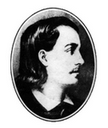 Програм за заштиту деце од насиља израђен је на основу:Закона о ратификацији Конвенције Уједиљених нација о правима дететаЗакона о основама система образовања и васпитањаЗакона о основном образовању и васпитањуНационалног плана акција за децуПравилника о протоколу поступања у установи у одговору на насиње, злостављање и занемаривањеПриручника за примену посебног протокола за заштиту деце и ученикаПосебног протокола за заштиту деце од насиља, злостављања и занемаривања у образовно-васпитним установамаОпшти протокол за заштиту деце од злостављања и занемаривања, www.minrzs.gov.rsПородични закон, www.zdravlje.gov.rsЗакон о спречавању дискриминације особа са инвалидитетом, www.minrzs.gov.rsЗакон о здравственој заштити, www.zdravlje.sr.gov.yuНасиље се дефинише као сваки облик једанпут учињеног или поновљеног вербалног или навербалног понашања које има за последицу стварно или потенцијално угрожавање здравља, развоја и достојанства деце – ученика.Облици насиља:Физичко насиље Психичко насиљеСоцијално насиљеСексуално насиљеНасиље злоупотребом информационих технологијаЦиљ програмаПревенција насиља, злостављања и занемаривања један је од приоритета образовно-васпитног рада наше школе. Схватајући значај превентивног деловања у циљу смањења насиља у школи, ове године укључили смо се у пројекат “Школа без насиља”.Циљ Програма заштите је стварање климе у школи у којој се:учи, развија, негује и подстиче култура понашања и уважавања личностине толерише насиљене ћути у вези са насиљемразвија одговорност и поступање свихсвако ко има сазнања о насиљу обавезује се  да реагујеПрограм заштите одрађен је на основу анализе стања безбедности, присутности различитих облика и интезитета насиља, резултата само-вредновања и спољашшњег вредновања рада школе и извештаја тима за заштиту за школску 2012-13. 	У протеклој школској години највише је било случаја  првог нивоа физичког насиља (од укупно 33 случаја -26  случаја). Када су у питању резултатаи спољашњег вредновања школе (од 12 до 14 децембра 2012.) можемо рећи да је у извештају спољашњих евалуатора наглашено: да се школа од  5.10.2011. налази у пројекту Школа без насиља , да су  запослени , ученици и родитељи активно укључени у превентивне активности у школи; да је у школи јасно изражен став према насиљу; да се ради на развијању и функционисању унутрашње заштитне мреже и Вршњачког тима и да се редовно прате и анализирају сви случајеви насилног понашања и преузимају мере интервенције у складу са Протоколом. Оно што треба побољшати је праћење ефеката предузетих мера, које није у довољној мери присутно код свих евидентираних случајева насиља.	Резултати самовредновања у области Етос поклопили су се са извештајем евалуатора, а оно што треба побољшати је већа сарадња одељенских старешина и  родитеља са тимом, да се сви запослени ангажују на промоцији и угледу школе и да треба више јачати колективни дух и осећај припадности.	На основу свега наведеног Тима за заштиту, дефинише конкретне циљеве шкле:Смањити најчешћи облик насиља -физичко насиље - за 50% забележених случајева.Побољшати праћење ефекета предузетих мера у насилним ситуацијама – за 50%Повећати безбедност ученика у коришћењу електронских средставаИнтензивирати мере безбедности на местима где се најчешће дешавају насилни инциденти (школско двориште за време одмора и међу-смене пре и после школе, ходник, степеништа);Побољшати општу друштвену атмосферу у школиПобољшати сарадњу школе и родитеља;Смањити изложеност ученика насилном понашању запослених у школи на 0%Унапредити квалитет живота децеПовећати саосећање деце са онима који су изложени насиљу и солидарност међу ученицима за 30%;Унапредити наставу коришћењен различитих метода, облика и средстава;Смањити проценат ученика који не воле школу зa 20%,  Састав школског тимаДијана Китановић, директорДрагана Соколовић, проф. географије, координатор ТимаТатјана Милутиновић, психологТања Стојановић, педагог Снежана Стајковић, проф. разредне наставе, координатор у ДединиСтанко Симић, наст. разредне наставе, координатор у МакрешануРадмила Почанић, проф. музичке културеСнежана Колашинац, проф. разредне наставеСтаница Марјановић,  проф. разредне наставеГоран Миленковић, проф. физичког васпитањаМилош Миловановић, проф. техничког и информатичког образованјаВуко Влаховић,  проф. ХемијеЗадаци тимаЗадаци тима за заштиту су да: Припрема Програм заштите, Плана активности и Плана рада ТимаИнформише децу и ученике, запослене и родитеље и локалну заједницу о планираним активностимаПредлаже мере за превенцију и заштиту, организује консултације и учествује у процени ризика и доношењу одлука о поступцима у случа- јевима сумње или дешавања насиља, злостављања и занемаривањаУкључује родитеље у превентивне и интервентне мере и активностиПрати и процењује ефекте предузетих мера за заштиту деце и ученика и даје одговарајуће предлоге директоруСарађује са стручњацима из других надлежних органа, организација, служби и медија ради свеобухватне заштите деце и ученика од насиља, злостављања и занемаривања и промоције школе и ненасиљаВоди и чува документацијуИзвештава стручна тела и органе управљањаИзрада индивидуалних планова заштите ученика и праћење ефекатаПЛАН РАДА ТИМАСтручно усавршавање запослених                Континуирано стручно усавршавање запослених у школи има за циљ стицање знања и развијање вештина за конструктивно реаговање на насиље и благовремено уочавање понашања која указују да дете трпи или чини насиље.Начини информисањаО обавезама и одговорностима у области заштите од насиља, као и о могућностима тражења подршке и помоћи од тима за заштиту, ученике ће обавештавати ОС на часовима ОЗ, Вршњачки тим преко школског сајта, паноа, зидних новина; родитеље на родитељским састанцима; координатор Тима наставнике на НВ, преко  огласне табле, школског сајта, паноа, зидних новина, а по потреби сарађивати са медијима (директор).Подстицање ученика за рад у стручним и другим органима школеРад ученика у Ђачком парламенту, где се константно анализира безбедносна ситуација и дају предлози за побољшање безбедностиРад представника Ђачког парламента у стручним органима школе: проширени састав Школског одбора, Стручни актив за развојно планирање, Тим за заштиту деце и ученика од насиља, злостављања и занемаривања. Ученици ће бити у прилици да маркирају ризичне зоне унутар школе, дају своје предлоге ради безбедног боравка у школи , као и дефинисању сопствене одговорности у томе. Такође ће ученици бити активни учесници самовредновања школе у оквиру теме безбедности у школи.  Вршњачка едукацијаВршњачки тимови (планира се формирање вршњачких тимова од петог до осмог разреда, њихова едукација и низ акција вршњачких тимова)Часови грађанског васпитања биће још једна од прилика реализације тематских радионица на тему насиља и спречавања насиља, као и реаговања у случају насиља.Часови верске наставе такође представљају допринос духу јачања међусобне толеранције, поштовања и љубави.Појачан васпитни рад ради развијања самоодговорног и друштвено одговорног понашања ученикаОрганизовати активности (игре, радионице, часови одељенског старешине, акције...) усмерене на стварање и неговање климе прихватања, толеранције, уважавања и емпатије.Организовати активности (игре, радионице, часови одељенског старешине, акције, рад у вршњачким тимовима...) усмерене на креативну организацију слободног времена и смањење негативног утицаја медија на децу - ученикеОрганизовати активности (игре, радионице, часови одељенског старешине, акције...) усмерене на очување животне срединеУкључивање ученика у доношење и развијање програма превенцијеДефинисање правила понашања и последица кршења правилаУкључити родитеље у сарадњу са Тимом за заштиту деце и ученика од насиља, злостављања и занемаривања :гостовања родитеља различитих занимања, сарадње са факултетима (психологија, педагогија...) –различита предавањаорганизација концерата и сличних манифестација...Заједничким радом са родитељима развијати код ученика што већи осећај припадности школиПревентивне и интервентне активности   С обзиром да је наш општи циљ унапређивање квалитета живота деце остварићемо га применом:Мера превенције за стварање безбедне средине за живот и рад деце иМера интервенције у ситуацијама када се јавља насињеПревентивне активностиСпецифични циљеви у превенцији  Стварање и неговање климе прихватања и толеранције Доношење и развијање програма превенције Повећање осетљивости свих за препознавање  насиља, злостављања и занемаривања Дефинисање процедура  и поступака за заштиту од насиља Информисање  свих о процедурама и поступцима Унапређивање компетенција Програм и активности превенције омогућавају:благовремено уочавање потенцијалног насиља и отклањање ризика;припрему за адекватно реаговање уколико се насиље догоди;свеобухватну ресоцијализацију учесника у насиљу;заштиту права и смањење додатне патње свих који су укључени у насиљеПревентивне активности допринеће да деца:прихвате и науче вештине потребне за боравак и живот у колективу;осећају се заштићено и сигурно у установи;успешније и ефикасније уче;буду одговорнија и науче да управљају сопственим понашање у конфликтнимситуацијама (да их избегавају или конструктивно решавају);да управљају осећањима као што су љутња, фрустрација, срећа и усхићење;успостављају и негују пријатељства;науче да заштите своја и поштују права других (на пример, право на приватност,слободу избора и сл.);разумеју и прихватају разлике, сарађују са другима и раде тимски.Превентивне активности допринеће да одрасли:преузму одговорност за стварање и неговање подстицајног окружења у установи;развијају и негују здраве стилове комуникације и односа са другима;поштују своја и права других;уважавају различитости и негују кооперативност и сарадњу;усвоје и примењују практична знања и вештине за конструктивно превазилажењесукоба и кризних ситуација (саосећајна комуникација, посредовање у конфликтима,комуникација са медијима и сл.);уоче и конструктивно се супротставе разним облицима насиља.Превентивне активности обухватају:стално стручно усавршавање;разноврсну понуду слободних и ваннаставних активности за структурирањеслободног времена ученика и деце;доношење правила понашања и њихову доследну примену и реализација активности у оквиру заштитне мреже;различите програме помоћи деци и ученицима у развијању животних вештина или превазилажењу школског неуспеха;активно учешће деце/ученика у планирању и реализацији превентивних активности;сарадњу са другим институцијама сарадњу са родитељима и локалном заједницом (отворени дан -једном месечно)анкетирање родитеља на крају сваког полугодишта о задовољству сарадње са школомактивирање школског и рекреативног спорта (недеља школског спорта)покретање иницијативе у локалној заједници за измене закона или њихово доследно спровођење како би се смањили негативни утицаји и ризици у окружењуАктивности у оквиру редовне наставеСрпски језик и страни језици: обрада различитих текстова и књижевних дела предвиђених програмом (уочавање односа моћи, сагледавање последица злоупотребе, замишљање могућих другачијих исхода и сл.).Свет око нас: односи у породици, права и обавезе чланова породице, развијање одговорног односа према друговима, заједници, окружењу и школским обавезама, поштовање одраслих, прихватање и уважавање различитих култура, планирање сопственог рада и напредовања, могући конструктивни начини реаговања на ускраћивања.Физичко васпитање и школски спорт: уважавање разлика у физичким способностима и изгледу, јачање самопоуздања, развијање тимског духа, развијање спортског понашања такмичара, посматрача/навијача и тренера, пружање подршке саиграчима, спортско прихватање неуспеха и развој самоконтроле, поштовање фер-плеј игре, преузимање иницијативности и одговорности, стицање знања за препознавање ризика од спортских повреда и указивања прве помоћи.Грађанско васпитање: развијање свести о себи и другима – „Ја и други“, прихватање карактеристика грађанског друштва, права и обавеза грађана, права и обавеза деце, развој друштвено-одговорног понашања, усвајање норми и прихватање последица њиховог кршења, развој свести о равноправности, заједништву.Верска настава: развијање толеранције, прихватање различитости, различитих вера, обичаја и др. Географија: прихватање и уважавање различитости учењем о различитим културама и обичајима; развијање саосећања и бриге о другима на основу примера хуманитарне помоћи угроженим подручјима; људска и мањинска права у различитим државама; развијање способности правилног расуђивања расветљавањем мотивације и путева трговине људима и децом; упознавање са обичајима и различитим културама, развијање поштовања етничког идентитета и припадности. Историја: развој осећања сопственог идентитета, саосећања и бриге за друге анализомисторијских догађаја, различитим виђењима истог догађаја, дебатовањем, анализирањемвојне и дипломатске вештине...; упознавање са људским правима и вредностима и начинимаостваривања права, анализом развоја дечјих и људских права, историје развоја слободаи права појединих угрожених група; упознавањем са значајем националних историјских споменика и споменика културе и сл.Биологија: стицање знања о психоактивним супстанцама које изазивају болести зависности, њиховим утицајима на организам и социјалне односе појединца, формирање и развијање ставова, вештина и знања која ће бити препрека негативном утицају вршњака у погледу коришћења ових супстанци; развијање еколошке свести; изучавање техника указивања прве помоћи, развијање одговорног односа према животињама... као и кроз реализацијуваспитних циљева на часовима осталих предметаТИО и информатика – стицање знања о безбедном коришћењу интернета и других електронских средставаВаннаставне активностиПредвиђене активности реализоваће се кроз рад ОЗ, СА (секција) и ученичких организација (ДС, ђачки парламент, чувари природе, ЦК) у чијим плановима су детаљно разрађени носиоци, време, место, учесници, као и у плану превентивних активности школе.Обавезно је да сама деца/ученици учествују у процесу и процедурама доношења одељењских/групних правила.Правила установе доносе сви. У праћење примене укључени су запослени, али и ученички парламент и вршњачки тим. Одговорност директора установе је да у случају кршења правила покреће одговарајуће поступке.Оглашавање правила (панои, вебсајт, школске новине, брошуре, налепнице, беџеви...) подиже њихову видљивост и доступност.Правила треба да буду применљива (преформулисати их све док се то не оствари).Правила се могу мењати након одређеног периода примене (пола године, на крају школске године или кад друга постану актуелнија).Последице кршења правила могу да се крећу од позитивних поступака (подсећање на усвојена правила, опомена, извињење, прихватање одговорности надокнадом штете/повреде); преко прихватања природних последица по себе и друге (осећање повећане одговорности, жаљење, промена односа у заједници, трајне последице по здравље, умањење личне добробити, материјални губитак); до санкција и казни (забране, ускраћења, укори, смањење оцене из владања и друге законске мере).Усвојене процедуре у случају кршења правила имају за циљ да деца/ученици прихвате позитивне обрасце понашања, а да одрасли развију конструктивне начине управљања понашањем деце и ученика Процедурама се обезбеђује и хуман приступ у васпитању, успостављање самодисциплине, очување самопоштовања, јачање поверења у себе, прихватање одговорности за своје поступке и осећања, развијање друштвено одговорног понашања Постулат „свако има право на грешку, али и на прилику да је поправи“ има за циљ да омогући реинтегрисање у заједницу оних који греше, уз подршку и охрабривање за позитивну промену.Правила понашања и надокнада штете/повреде служе превенцији насиља. Пожељно је осмислити ова правила и у свим ситуацијама повећаног ризика. (излети, екскурзије, спортске манифестације, почетак и крај школске године и сл.).Да би се обезбедила одрживост правила и подржало преузимање одговорности у случају кршења, установа формира унутрашњу заштитну мрежуРади што бољег спровођења превентивних активности школа ће обезбедити следеће услове:добро организовано и доследно дежурство запослених;адекватно осветљење у згради и дворишту;ограђено и безбедно двориште;обележавање ризичних места у школи;стално обилажење установе од стране полицијског службеника.Приредбе и манифестације; представеАктивност							Звучне емисије Приредба поводом поласка првака у школу				Свечани пријем првака у ДС						Јесењи вашар								Новогодишња приредба							Новогодишњи маскембал, караоке, журка				Свечана академија поводом обележавања Св. Саве		Свечана приредба поводом Дана школе		Ја имам таленатВаскршња приредба							Сусрет са књижевницима 				Приредба за забавиште – Сусрети ђака и забавиштанаца		Учешће у свечаностима МЗ-а						Биоскоп или позориштеПевамо и свирамо за све насСви заједно – Представљање ромске деце и њихових обичајаЖурка за крај школске годинеПосете, излети, екскурзије, дописивањаАктивност							Посета библиотеци – ученици од 1. до 4. разреда					Посета РО, пошти, продавници, пијаци, Дому здравља – ученици 3. и 4. разреда	Посета музеју и археолошком парку				Посета галерији							Посета Геронтолошком центру 			Посета Дому „Јефимија“	Међуодељењски сусрети, излети и такмичења Посета СлободиштуЕкскурзије од I до VIII раз.- развијање другарства, поштовање правила понашања и др. Излет са вероучитељем (обилазак манастира у ближој околини школе)ИзложбеАктивност							Литерарни и ликовни радови – зидне новине по ОЗ	  током шк. годинеИзложба „Моја школа“			Изложба „Дечја права“			Изложба „Здрава храна“			Изложба „О Вуку Караџићу“			Изложба „У сусрет Новој години“			Изложба „Свети Сава“			Изложба „Бранко Радичевић“			Изложба „Васкршње радости“			Изложба „Изложба цвећа“			Изложба „Изложба кућних љубимаца“			Изложба ликовних и литерарних радова  „Помогао сам другу/другарици“					Спортски сусрети (турнири)Активност							Дан на снегу			Спортски турнири: фудбал, кошарка, одбојка, рукомет, атлетика	Фер-плеј турнири: са наставницима, родитељима, другим школама (у оквиру Дана школе)Спортски сурети ОЗ нижих разреда (у оквиру Дана школе)			Спортски сурети ОЗ нижих разреда (у оквиру сусрета ОЗ подручних одељења Дедина и Mакрешане)Сарадња са спортским клубовима (промоција спортских вредности, фре-плеј игре и здравих стилова живота – сусрет са познатим спортистом)			Спортски турнир у шаху 						ТакмичењаАктивност							Учешће на такмичењима по предметима и разредима (виша настава) 			Такмичење из математике (III и IV разред)	Такичења у рецитовању ( од I доVIII разреда)Спортска такмичења: фудбал, кошарка, одбојка (виша настава)	Школски и градски крос: јесењи и пролећниШколско такмичење „Шта знаш о саобраћају“ФЕШТУчешће на такмичењу за најуређеније школско двориште и најлепши цветни ентеријерКвиз опште културеУчешће на конкурсима 	ПредавањаАктивност							Конвенција о правима детета – ОС (у оквиру Дечје недеље)		Предавање здравственог радника:                                                                               Наркоманија и алкохолизам код деце „Стоп алкохолу и дроги“(VI,VII,VIII)             Предавање на тему: Штетност ступања у преране сексуалне односе (VI и VII разред)Психолошке радионице:Ја и други (V разред)Размишљам о наставницима (VII разред)Ни њима није лако   (VI разред)				Предавање здравственг радника – Пубертет-психичке и физичке промене				Предавања ОС: Уважавамо друге – развијамо себеКонструктивно решавање сукобаКако превазићи стресРазвијање личне контроле и истрајности, суочавање са неуспехомКритички однос према мас-медијимаРадионице на ГВ – хумани однос међу половимаАкције школе, ЛЗ и родитељаАктивност							Уређење школског простора			Опремање спортских терена за  изабрани спорт		Прослава мале матуре	Хуманитарне акцијеКао важан сегмент превенције је и континуирани тематски рад одељењских старешина. Важан сегмент тог рада представља и дефинисање правила понашања (одељењска и школска) и обезбеђивање механизама за њихово поштовање.						Интервентне активностиСпецифични циљеви у интервенцијиУспостављање система ефикасне заштите деце у случајевима насиља Спровођење поступака и процедура реаговања у ситуацијама насиља Стално праћење и евидентирање  учесталости насиља Процењивање ефикасности програма заштите. Ублажавање и отклањање последица насиља Саветодавни рад Кораци- редослед поступака у интервенцији у случајевима да се насиље или се сумња да се насиље дешава између деце - ученикасазнање о насиљу - откривање  прекидање, заустављање насиља  смиривање ситуације  консултације  предузетиакције праћење ефеката предузетих мера Сазнање о насиљу је први корак у заштити деце.Опажањем или добијањем информације да је насиље у току свака одрасла особа у обавези је да реагује тако што  ће прекинути насиље или позвати помоћ. Неопходно је смиривање ситуације, раздвајање учесникау насиљу и заштита од даљег повређивања. То је обаавеза свих запослених у школи. Кораци који следе:медицинско и друго збрињавање евентуалних повредапсихолошка заштита ученика који је био изложен насиљу (улога „жртве“), као и ученика који је вршио насиље (улога „насилнка“) и ученика „посматрача“ – наставник, одељенски старешина, педагог, психолог у зависности од нивоа насиљаконсултације на нивоу школе и процена ризика за ученике и школу – наставник, одељенски старешина, педагог, психолог, Тимобавештавање родитеља ако је 2. или трећи ниво насиља у питању – одељенски старешинаевидентирање унутар школе – наставник, одељенски старешина, педагог, психолог, Тимприкупљање додатних обавештења међу ученицима и наставницима – активирање унутрашње мреже заштите – ОС, Тим, директор и стручна служба, родитељи, други предметни наставници – по потреби, вршњаци за подршкуизрада Плана заштите, који може да садржи мере и активности према починиоцима насиља, сведоцима и онима који трпе насиље – ТимАктивирање спољашње мреже заштите – пријава полицији, центру за социјални рад и укључивање других врста помоћиПисано пријављивање (у року од 24 сата)Покретање поступака унутар установе:Васпитни (према ученицима и родитељима)Васпитно дисциплниски (према ученицима)Дисциплински поступак према запосленимаПраћење промене понашања код ученикаТим за заштиту деце у сарадњи са запосленима у школи и установама које су биле укључене, прати ефекте предузетих заштитиних мера (формулар за праћење ефеката интервенција према нивоима насиља)Нивои насиља и интервенцијаУ циљу уједначеног интервенисања школа у ситуацијама насиља, када су актери ученици, облици насиља разврстани су на нивое. Исти облици насиља могу да се појаве на више нивоа, али се разликују по интензитету, степену ризика, учесталости, последицама и учесницима.Први нивоОблици физичког насиља и насиља су, нарочито: ударање чврга, гурање, штипање, гребање, чупање, уједање, саплитање, шутирање, прљање, уништавање ствари.Облици психичког насиља и злостављања су, нарочито: омаловажавање, оговарање, вређање, ругање, називање погрдним именима, псовање, етикетирање, имитирање, “прозивање”Облици социјалног насиља и злостављања су нарочито: добацивање, подсмевање, искључивање из групе или заједничких активности, фаворизовање на основу различитости, ширење гласина.Облици сексуалног насиља и злостављања су, нарочито неумесно, са сексуалном поруком: добацивање, псовање, ласцивни коментари, ширење прича, етикетирање, сексуално недвосмислена гестикулација.Облици насиља и злостављања злоупотребом информационих технологија и других комуникационих програма су, нарочито: узнемиравајуће позивање, слање узнемиравајућих порука СМС-ом, ММС-ом.На првом нивоу активности предузима самостално одељенски старешина, наставник, у сарадњи са родитељем, у смислу појачаног васпитног рада са ОЗ,групом ученика и индивидуално.Изузетно, ако се насилно понашање понавља, ако васпитни рад није био делотворан, ако су последице теже, ако је у питању нсиље и злостављање групе према појединцу или ако ученик трпи поновљено насиље и злостављање за ситуације првог нивоа, школа интервенише активностима предвиђеним за други, односно трећи ниво. Васпитни рад са ученицима:Разговор са учеником који трпи насиље ради повећања самопоштовања, оснаживања за конструктивно супростављање потенцијалном насиљу, тражења заштите и подршке од одраслих и вршњака и праћење промене у развоју позитивних социјалних односаРазговор ОС са починиоцима и сведоцима о правилима понашања на часу, о правилима ОЗ за превенцију насиља, уз предочавање последица, планирање реституцијеРазговор са починиоцима насиља („жртва“ и „насилник“) и њиховим родитељима уз предочавање последица и препоруке за рад у породициРазговор са „жртвом“ и „наслиником“ о њиховом односуРазговор са оним ко трпи насиље о томе како се осећа, шта би волео да починилац уради да поправи ситуацију у њиховим односимаРеституција Родитељски састанак о развојним карактеристикама узраста и најчешћим облицима испољавања развојних промена Могућа равизија одељенских правила, школских правилаДруги нивоОблици физичког насиља и злостављања су, нарочито: шамарање, ударање, гажење, цепање одела, “шутке”, затварање, пљување, отимање и уништавање имовине, измицање столице, чупање за уши и косу.Облици психичког насиља и злостављања су, нарочито: уцењивање, претње, неправедно кажњавање, забрана комуницирања, искључивање, манипулисање.Облици социјалног насиља и злостављања су, нарочито: сплеткарење, ускраћивање пажње од стране групе (игнорисање), неукључивање, неприхватање, манипулисање, искоришћавање.Облици сексуалног насиља и злостављања су, нарочито: сексуално додиривање, показивање порнографског материјала, показивање интимних делова тела, свлачење.Облици насиља и злостављања злоупотребом информационих технологија су, нарочито: оглашавање, снимање и слање видео записа, злоупотреба блогова, форума и четовања, снимање камером појединаца против њихове воље, снимање камером насилних сцена, дистрибуирање снимака и слика.На другом нивоу активности предузима ОС у сарадњи са педагогом, психологом, Тимом и директором, уз обавезно учешће родитеља у смислу појачаног васпитног рада. Уколико појачани васпитни рад није делотворан, директор покреће васпитно – дисциплинки поступак и изриче меру, у складу са законом.Појачан васпитни рад са директним учесницима у насиљу:Праћење понашања ученика на часу од стране ОС и других предметних наставника у договору са њимаПраћење односа учесника у насиљу на настави и ван наставе уз помоћ дежурног наставника и обезбеђењаУкључивање ОЗ у подршку да учесници насиља поново успоставе другарске односе (радионица, заједничке активности и задаци, тимски рад)Трећи нивоОблици физичког насиља и злостављања су, нарочито: туча, дављење, бацање, проузроковање опекотина и других повреда, ускраћивање хране и сна, излагање ниским температурама, напад оружјем.Облици психичког насиља и злостављања су, нарочито: застрашивање, уцењивање уз озбиљну претњу, изнуђивање новца и ствари, ограничавање кретања, навођење на коришћење наркотичких средстава и психоактивних супстанци, укључивање у деструктивне групе и организације.Облици социјалног насиља и злостављања су, нарочито: претње, изолација, малтертирање групе према појединцу или групи, организовање затворених група (кланова) које има за последицу повређивање других.Облици сексуалног насиља и злостављања су, нарочито: завођење од стране одраслих, подвођење, злоупотреба положаја, навођење, изнуђивање и принуда на сексуални чин, силовање, инцест.Облици насиља и злостављања злоупотребом информационих технологија су, нарочито: снимање насилних сцена, дистрибуирање снимака и слика, дечја порнографија.Ради уједначеног и примереног поступања, установа у превенцији и интервенцији на насиље, злостављање и занемаривање, општим актом утврђује као лакше повреде обавеза ученика:Понављање насилног понашања са првог нивоа када васпитни рад није делотворанНасилно понашање са другог нивоа када појачани васпитни рад није делотворанНасилно понашање са трећег нивоа може да буде третирано као тежа повреда обавеза и као повреда забране утврђене Законом, у зависности од околности (последице, интензитет, учесталост, учесници, време, место, начин и др.), што процењују Тим за заштиту и директор.На трећем нивоу активности предузима директор са тимом, уз обавезно ангажовање родитеља и надлежних служби. Уколико присуство родитеља није у најбољем интересу ученика директор обавештава центар за социјални рад, полицију. На овом нивоу обавезни су васпитни рад, који је у интензитету примерен потребама ученика као и покретање васпитно дисциплинског поступка и изрицање мере, у складу са законом. Информације о насиљу прикупља психолог, педагог или члан тима.Изјаву о насиљу даје директор у присуству психолога, педагога и родитеља.Интензивиран и индивидуализиран рад са директним учесницима у насиљу:Свакодневни контакт са починиоцем насиља и увид у његов социјално психолошки статусПровера статуса учесника насиља Склапање договора са починиоцем о промени понашањаПовремено састајање са родитељима починиоца ради праћења промене у њиховом односу и увид у њихов однос и дружење ван школеПовремено састајање са родитељима ученика који трпи последице насиља ради повећања самопшоштовања, оснаживања за конструктивно супростављање потенцијалном насиљу, тражења заштите и подршке од одраслих и вршњака и праћење промене у развоју позитивних социјалних односа, ради увида у односе и дружење ван школеСарадња са Центром за социјални радПраћење реализације плана заштите Сарадња са институцијама у евентуалном корективном третману са учесником и породицомРедовни контакт ОС и психолога са родитељима ученика укључених у посебни План или програм заштите и превенције поремећаја понашањаЗа II и III ниво Тим обавештава ментора.Промена понашања ученика, сандуче поверења, пријава родитеља, друга, наставника, могу помоћи за рано препознавање ризика од насиља.Заштитна мрежаМрежа комуникације у случајевима насиљаУнутрашња заштитна мрежаСви запослени пријављују насиље одељењском старешини Сви запослени попуњавају евиденционе листе о уоченој насилној ситуацији у сарадњи са одељењским старешиномОдељењски старешина води евиденцију о томе (Те листе одељенски старешина предаје Тиму); уколико нема евидентираних случајева насиља, одељењски старешина Тиму предаје потписану изјаву о томе да насиља није билоОдељењски старешина разговара са ученицима, обавештава родитеље (у року од 3 дана), предузима појачан васпитни надзор. Води евиденцију о овим контактима и резултатима предузетих васпитних мера и 29-ог у месецу то предаје Тиму.Одељењски старешина на крају месеца сумира податке, води евиденцију о учесталости различитих облика насиља, разврстаних по нивоима  / попуњава евиденциону листу о облицима и нивоима насиља и предаје је ТимуТим  анализира добијене информације и предлаже даље коракеТим подноси извештај директору два пута годишњеСваки наставник по завршетку часа попуњава листу, форма дисциплинске свеске, ОС на крају недеље сумира резултате дисциплинских проблема током наставеОдељењски старешина на основу прикупљених података (од1до8) формира портфолио за сваког ученика који је учествовао у некој ситуацији насиља.Одељењске старешине на крају месеца  предају извештаје о предузетим превентивним активностима у оквиру рада, као и напред поменуту документацију, члановима Тима: за вишу наставу   Радмили Почанићза нижу наставу Снежани Колашинацза подручно одељење у Дедини Снежани Стајковићи за подручно одељење у Макрешану Станку Симићу   Мере и активности предузимају се за све нивое насиља. План заштите сачињава се за конкретну ситуацију другог и трећег нивоа за све ученике—учеснике насиља. План заштите сачињава Тим заједно са ОС, родитељем, а по потреби и другим надлежним службама  Спољашња заштитна мрежа Ако постоји сумња или сазнање на насиље, злостављање и занемаривање детета и ученика у породици, директор обавештава центар за социјални рад и полицију, који обавештавају родитеља у складу са законом.Уколико се ради о догађају који захтева предузимање неодложних интервентних мера и активности директор обавештава родитеља и у процес заштите укључују центар за социјални рад. Ако постоји сумња да насилни догађај може да има елементе кривичног дела или прекршаја директор обавештава родитеље и полицију.Увек када је запослени починилац насиља, злостављања и занемаривања према детету и ученику у установи, директор предузима мере према запосленом, у складу са законом а према детету и ученику мере за заштиту и подршку (план заштите) на основу Правилника о протоколу.Када је родитељ починилац насиља и злостављања према запосленом, установа је дужна да одмах обавести полицију. Када је ученик починилац насиља према запосленом, директор је дужан да обавести родитеља, а у зависности од случаја и полицију, односно центар за социјални рад да покрене васпитно-дисциплински поступак и да изрекне васпитно-дисциплинску меру, а у складу са законом.Уколико постоји сумња да је починилац насиља, злостављања и занемаривања треће одрасло лице (укључујући пунолетног ученика) према детету или ученику, директор је обавезан да истовремено обавести родитеља детета које је изложено насиљу, злоствљању и занемаривању, надлежни центар за социјални ради полицију.Када се насиље и злостављање дешава у установи између одраслих особа (запослени-запослени, запослени-родитељ, запослени, родиотељ-треће лице), директор предузима мере у складу са законом.Институције из локалне заједнице, које чине спољашњу заштитну мрежу, ангажоване су при реализацији превентивних активности кроз предавања, за ученике и родитеље, и трибине.Сарадња са родитељима и релевантним службамаСа другим институцијама и локалном заједницом, као и надлежним органимасарадња је предвиђена кроз превентивне и интервентне активности.Сарадња са родитељима је планирана континуирано током школске године на свим нивоимаОдржавање родитељских састанака на којима ће се родитељи упознати са члановима школског тима, планом рада и задужењимаОрганизовање трибине „Електронско насиље и злоупотреба интернета“Свакодневна сарадња кроз разговор и подизање  нивоа знања о насиљу и начинима реаговањаАнкетирање на крају сваког полугодишта о задовољству сарадње са школомАнализа предлога и сугестија родитеља из  „Књиге утисака“ после родитељских састанакаПредавања за родитеље:Развијање радних навика код ученика                                Утицај родитеља на развијање дечјих интересовања       Како упознати способност деце и усмеравати њихов развојПодстицајно и безбедно окружење ученикаНачини праћењаНачини праћења вредновања и извештавање органа установе о остваривању и ефектима програма заштитеНа месечном нивоу тим прати учесталост инцидентних ситуација и облике насиља по нивоима, број повреда, учесталост васпитно-дисциплинских поступака, остварене обуке, број и ефекте предузетих акција УЗМ, укљученост родитеља, реализацију индивидуалних планова заштите и ефекте предложених мера.На основу месечних рекапитулација који врши ОС и Тим планираће се додатне активности, као и мере усмерене на решавање уоченог проблема.Саставља извештај 2 пута годишње и предаје директору школе.Где се чува документацијаВођење и чување документације врши се у складу са планираним превентивним и интервентним кативностима. Одељењске старешине, односно наставник, бележи насиље на првом нивоу на предвиђеним обрасцима (евоиденциона листа) и сумира на крају месеца на посебним обрасцима по облицима и нивоима насиља. Након сачињавања извештаја Тим их доставља на чување ПП служби, координатору Тима за заштиту деце од насиља.Одељењски старешина чува дисциплинске свеске и портфолија ученика. Евиденција случајева са II и III нивоа чува се у ПП служби на  сигурном месту, уз поштовање принципа поверљивости података.Директор одлучује о дозволи приступа документацији и подацима у складу са Правилником о поступању у установи.Програм слободних активности ученикаДруштвено, техничке, хуманитарне и спортске активности од 1. до 3. разредаДрамско –рецитаторска секција 4. разредМатематичка секција 4. разредПРОГРАМ  РАДА  ,,КЛУБА ЉУБИТЕЉА ПИСАНЕ РЕЧИ“(ЛИТЕРАРНО – НОВИНАРСКА И БИБЛИОТЕКАРСКА СЕКЦИЈА)Математичка секцијаЕнглески језик - секција (3. и 4. Разред)Дрaмскa сeкциja нa eнглeскoм jeзикуПрограм секције „Млади физичар“Географска секцијаПрограм секције „Млади хемичари“Програм рада биолошке секцијеИсторијска секција „ХЕРОДОТ“ Италијански језик - секцијаЛиковна секцијаМузичка секција- ХорИнформатичка секцијаСаобраћајна секцијаМоделарска секцијаСпортска секција 5. и 7. Разред - ДЕЧАЦИСпортска секција 6. и 8. Разред - ДЕВОЈЧИЦЕПрограм професионалне оријентацијеПрограм здравствене заштитеПрограм социјалне заштитеПрограм сарадње са локалном самоуправомПрограм сарадње са породицомПрограм рада школске библиотекеПрограм културно јавне делатности школеНАСТАВНИ ПРЕДМЕТНАСТАВНИ ПРЕДМЕТСрпски  језик - Допунска наставаСрпски  језик - Допунска наставаЦИЉЕВИ  И  ЗАДАЦИЦИЉЕВИ  И  ЗАДАЦИЦИЉЕВИ  И  ЗАДАЦИЦИЉЕВИ  И  ЗАДАЦИЦИЉ: Помоћ у учењу и успешном савладавању наставних садржаја српског језика. Оспособљавање ученика за самостално праћење наставе и језичке комуникације. Развијање самопоуздања и навике редовног учења.
Помагање ученицима у развоју самопоуздања. Овладавање темељним знањима као услов успешности наставка школовања.

ЗАДАЦИ: Усвајање наставних садржаја српског језика. Надокнађивање заостатака из програма редовне наставе.
Оспособљавање ученика за самостално читање прича, песама, разумевања прочитаних текстова, интерпретативно читање, и усвајање програмом предвиђених језичких и граматичких садржаја (повезивати реченице усмислену целину, вежбати писање по диктату), обогаћивати учеников речник. Писање именица, глагола, препознавање глагола, придева и именица у реченици. Постицање самопоуздања ученика и радних навика, како у школи тако и код куће. Упутити ученике како да савладају наставно градиво, оспособљавање за самостално праћење редовне наставе. Омогућавање лакшег савладавања наставних садржаја уз индивидуализирани приступ.ЦИЉ: Помоћ у учењу и успешном савладавању наставних садржаја српског језика. Оспособљавање ученика за самостално праћење наставе и језичке комуникације. Развијање самопоуздања и навике редовног учења.
Помагање ученицима у развоју самопоуздања. Овладавање темељним знањима као услов успешности наставка школовања.

ЗАДАЦИ: Усвајање наставних садржаја српског језика. Надокнађивање заостатака из програма редовне наставе.
Оспособљавање ученика за самостално читање прича, песама, разумевања прочитаних текстова, интерпретативно читање, и усвајање програмом предвиђених језичких и граматичких садржаја (повезивати реченице усмислену целину, вежбати писање по диктату), обогаћивати учеников речник. Писање именица, глагола, препознавање глагола, придева и именица у реченици. Постицање самопоуздања ученика и радних навика, како у школи тако и код куће. Упутити ученике како да савладају наставно градиво, оспособљавање за самостално праћење редовне наставе. Омогућавање лакшег савладавања наставних садржаја уз индивидуализирани приступ.ЦИЉ: Помоћ у учењу и успешном савладавању наставних садржаја српског језика. Оспособљавање ученика за самостално праћење наставе и језичке комуникације. Развијање самопоуздања и навике редовног учења.
Помагање ученицима у развоју самопоуздања. Овладавање темељним знањима као услов успешности наставка школовања.

ЗАДАЦИ: Усвајање наставних садржаја српског језика. Надокнађивање заостатака из програма редовне наставе.
Оспособљавање ученика за самостално читање прича, песама, разумевања прочитаних текстова, интерпретативно читање, и усвајање програмом предвиђених језичких и граматичких садржаја (повезивати реченице усмислену целину, вежбати писање по диктату), обогаћивати учеников речник. Писање именица, глагола, препознавање глагола, придева и именица у реченици. Постицање самопоуздања ученика и радних навика, како у школи тако и код куће. Упутити ученике како да савладају наставно градиво, оспособљавање за самостално праћење редовне наставе. Омогућавање лакшег савладавања наставних садржаја уз индивидуализирани приступ.ЦИЉ: Помоћ у учењу и успешном савладавању наставних садржаја српског језика. Оспособљавање ученика за самостално праћење наставе и језичке комуникације. Развијање самопоуздања и навике редовног учења.
Помагање ученицима у развоју самопоуздања. Овладавање темељним знањима као услов успешности наставка школовања.

ЗАДАЦИ: Усвајање наставних садржаја српског језика. Надокнађивање заостатака из програма редовне наставе.
Оспособљавање ученика за самостално читање прича, песама, разумевања прочитаних текстова, интерпретативно читање, и усвајање програмом предвиђених језичких и граматичких садржаја (повезивати реченице усмислену целину, вежбати писање по диктату), обогаћивати учеников речник. Писање именица, глагола, препознавање глагола, придева и именица у реченици. Постицање самопоуздања ученика и радних навика, како у школи тако и код куће. Упутити ученике како да савладају наставно градиво, оспособљавање за самостално праћење редовне наставе. Омогућавање лакшег савладавања наставних садржаја уз индивидуализирани приступ.ТЕМЕТЕМЕТЕМЕТЕМЕI разредII разредIII разредIV разред- Основе читања и писања – припрема за читање и писање- Почетно читање и писање- Усавршавање читања и писања- Језик- Књижевност- Књижевност- Језик- Усмено и писмено изражавање- Књижевност - епика, лирика - ГР - Реченице по значењу.
- Врсте речи – именице, глаголи, придеви 
 - ПР - Велико слово, управни говор.
Писање - поштовање правописних правила. 
Умањено и увећано значење речи 
-ПИУИ Гласно читање; читање по улогама, причање стварних и замишљених догађаја, писање састава.
Слушање и причање; приповедање
- Стваралачко писање - Обликовање краћег састава - Књижевност- Језик- Језичка  култураГОДИШЊИ  ФОНД  ЧАСОВАГОДИШЊИ  ФОНД  ЧАСОВА1/181/18НОСИОЦИ  АКТИВНОСТИНОСИОЦИ  АКТИВНОСТИАктив  учитеља I, II, III и IV разредаАктив  учитеља I, II, III и IV разредаНАСТАВНИ ПРЕДМЕТСрпски  језик - Допунска наставаЦИЉЕВИ  И  ЗАДАЦИЦИЉЕВИ  И  ЗАДАЦИ-помагање ученицима у савладавању предвиђеног наставног градива;-оспособљавање ученика за самостално решавање задатака;-описмењавање ученика;-овладавање градивом као услов успешног настављања школовања;-овладавање наставним градивом  из основног ниовоа образовних стандарда;-спремање задатака по нивоима образовних стандарда;-развијање индивидуалности и самопоуздања;-индивидуализација наставе  наставним листићима,предавањем  с друкчијим – очигледнијим примерима; посебни групни и индивидуални задаци;-сузбијање мисаоне инерције и ученикових имитаторских склоности;-подстицање свесне активности и мисаоног осамостаљивања ученика;-помагање ученицима у савладавању предвиђеног наставног градива;-оспособљавање ученика за самостално решавање задатака;-описмењавање ученика;-овладавање градивом као услов успешног настављања школовања;-овладавање наставним градивом  из основног ниовоа образовних стандарда;-спремање задатака по нивоима образовних стандарда;-развијање индивидуалности и самопоуздања;-индивидуализација наставе  наставним листићима,предавањем  с друкчијим – очигледнијим примерима; посебни групни и индивидуални задаци;-сузбијање мисаоне инерције и ученикових имитаторских склоности;-подстицање свесне активности и мисаоног осамостаљивања ученика;ТЕМЕТЕМЕГраматика - подела речи по настанку, атрибутска и предикатска функција именица и придева, самогласници и сугласници, гласовне промене, придевске заменице, грађење и значења глаголских облика, реченица (основни појмови), независне и зависне предикатске реченице, комуникативне реченице.Правопис - писање одричних заменица уз предлоге, писање имена васионских тела, писање глаголских облика, растављање речи на крају реда.Књижевнотеоријски појмови (лирика,епика и драма), читање (у себи, истраживачко, изражајно и сл.).Језичка култура - основни облици усменог и писменог изражавања и усмена и писмена вежбања.Граматика - подела речи по настанку, атрибутска и предикатска функција именица и придева, самогласници и сугласници, гласовне промене, придевске заменице, грађење и значења глаголских облика, реченица (основни појмови), независне и зависне предикатске реченице, комуникативне реченице.Правопис - писање одричних заменица уз предлоге, писање имена васионских тела, писање глаголских облика, растављање речи на крају реда.Књижевнотеоријски појмови (лирика,епика и драма), читање (у себи, истраживачко, изражајно и сл.).Језичка култура - основни облици усменог и писменог изражавања и усмена и писмена вежбања.ГОДИШЊИ  ФОНД  ЧАСОВА1/36НОСИОЦИ  АКТИВНОСТИИвана Ракић-КрстевНАСТАВНИ ПРЕДМЕТСрпски  језик - Допунска наставаЦИЉЕВИ  И  ЗАДАЦИЦИЉЕВИ  И  ЗАДАЦИсавладавање програмских захтева везаних за основни ниво стандарда и исхода наставе српског језика;развијање индивидуалности у савладавању датог наставног програма,развијање самопоуздања код ученика;подстицање правилног писменог и усменог изражавања;развијање читалачких навика и способности за разумевање прочитаног;навикавање на коришћење школске библиотеке;богаћење речника;савладавање програмских захтева везаних за основни ниво стандарда и исхода наставе српског језика;развијање индивидуалности у савладавању датог наставног програма,развијање самопоуздања код ученика;подстицање правилног писменог и усменог изражавања;развијање читалачких навика и способности за разумевање прочитаног;навикавање на коришћење школске библиотеке;богаћење речника;ТЕМЕТЕМЕЈЕЗИК И ЈЕЗИЧКА КУЛТУРА: врсте речи и граматичке категорије променљивих реч;падежи и основна значења падежа;реченице према саставу и комуникативној функцији;појам синтагме и главне речи синтагме;главни и зависни реченични чланови;напоредни односи међу независним предикатским реченицама;основна правила акцентуације;историја језика- стварање старосливенског језика и почеци писмености код Срба;КЊИЖЕВНОСТ: родови и врсте књижевних дела из програма за 7. разред; облици изражавања у књижевноуметницком делу: дијалог, монолог, унутрашњи монолог, нарација, дескрипција;народна и уметничка књижевност – основне одлике и препознавање на књ. делимаиз програма за 7. разред;стилске фигуре (епитет, поређење, ономатопеја);битни елементи књижевноуметничког текста: тема, фабула, време и место радње...);ЈЕЗИК И ЈЕЗИЧКА КУЛТУРА: врсте речи и граматичке категорије променљивих реч;падежи и основна значења падежа;реченице према саставу и комуникативној функцији;појам синтагме и главне речи синтагме;главни и зависни реченични чланови;напоредни односи међу независним предикатским реченицама;основна правила акцентуације;историја језика- стварање старосливенског језика и почеци писмености код Срба;КЊИЖЕВНОСТ: родови и врсте књижевних дела из програма за 7. разред; облици изражавања у књижевноуметницком делу: дијалог, монолог, унутрашњи монолог, нарација, дескрипција;народна и уметничка књижевност – основне одлике и препознавање на књ. делимаиз програма за 7. разред;стилске фигуре (епитет, поређење, ономатопеја);битни елементи књижевноуметничког текста: тема, фабула, време и место радње...);ГОДИШЊИ  ФОНД  ЧАСОВА1/36НОСИОЦИ  АКТИВНОСТИСнежана Вујиновић и ученици 7/3 и 7/1;НАСТАВНИ ПРЕДМЕТСрпски  језик - Допунска наставаЦИЉЕВИ  И  ЗАДАЦИЦИЉЕВИ  И  ЗАДАЦИсавладавање програмских захтева везаних за основни ниво стандарда и исхода наставе српског језика;развијање индивидуалности у савладавању датог наставног програма,развијање самопоуздања код ученика;подстицање правилног писменог и усменог изражавања;развијање читалачких навика и способности за разумевање прочитаног;навикавање на коришћење школске библиотеке;богаћење речника;савладавање програмских захтева везаних за основни ниво стандарда и исхода наставе српског језика;развијање индивидуалности у савладавању датог наставног програма,развијање самопоуздања код ученика;подстицање правилног писменог и усменог изражавања;развијање читалачких навика и способности за разумевање прочитаног;навикавање на коришћење школске библиотеке;богаћење речника;ТЕМЕТЕМЕ          ЈЕЗИК И ЈЕЗИЧКА КУЛТУРА: врсте речи и граматичке категорије променљивих реч;падежи и основна значења падежа;глаголски облици и њихова основна значења;подела гласова у српском језику;основни начини грађења речи у српском језику;реченице према саставу и комуникативној функцији;појам синтагме и главне речи синтагме; врсте синтагме према главној речи;главни и зависни реченични чланови;напоредни односи међу независним предикатским реченицама;врсте зависних реченица;основна правила акцентуације;историја језика- стварање старосливенског језика и почеци писмености код Срба;српски књижевни језик до Вука Караџића и значај Вуковог рада;          КЊИЖЕВНОСТ: родови и врсте књижевних дела из програма за 8. разред; облици изражавања у књижевноуметницком делу: дијалог, монолог, унутрашњи монолог, нарација, дескрипција;народна и уметничка књижевност – основне одлике и препознавање на књ. делимаиз програма за 8. разред;стилске фигуре (епитет, поређење, ономатопеја);битни елементи књижевноуметничког текста: тема, фабула, време и место радње...);врсте стиха (римовани и неримовани; осмерац и десетерац);          ЈЕЗИК И ЈЕЗИЧКА КУЛТУРА: врсте речи и граматичке категорије променљивих реч;падежи и основна значења падежа;глаголски облици и њихова основна значења;подела гласова у српском језику;основни начини грађења речи у српском језику;реченице према саставу и комуникативној функцији;појам синтагме и главне речи синтагме; врсте синтагме према главној речи;главни и зависни реченични чланови;напоредни односи међу независним предикатским реченицама;врсте зависних реченица;основна правила акцентуације;историја језика- стварање старосливенског језика и почеци писмености код Срба;српски књижевни језик до Вука Караџића и значај Вуковог рада;          КЊИЖЕВНОСТ: родови и врсте књижевних дела из програма за 8. разред; облици изражавања у књижевноуметницком делу: дијалог, монолог, унутрашњи монолог, нарација, дескрипција;народна и уметничка књижевност – основне одлике и препознавање на књ. делимаиз програма за 8. разред;стилске фигуре (епитет, поређење, ономатопеја);битни елементи књижевноуметничког текста: тема, фабула, време и место радње...);врсте стиха (римовани и неримовани; осмерац и десетерац);ГОДИШЊИ  ФОНД  ЧАСОВА1/34НОСИОЦИ  АКТИВНОСТИСнежана Вујиновић и ученици 8/1, 8/2 и 8/3НАСТАВНИ ПРЕДМЕТНАСТАВНИ ПРЕДМЕТМатематика - Допунска наставаМатематика - Допунска наставаЦИЉЕВИ  И  ЗАДАЦИЦИЉЕВИ  И  ЗАДАЦИЦИЉЕВИ  И  ЗАДАЦИЦИЉЕВИ  И  ЗАДАЦИЦИЉ: Помагање учењу и свладавању наставних садржаја математике, побољшати елементарна знања и вештине. 
. Оспособљавање ученика за самостално решавање задатака.
Развијање математичке писмености, навика редовног учења и вежбања. Помагање ученицима у развоју самопоуздања. Овладавање темељним знањима као услов успешности наставка школовања

ЗАДАЦИ: Надокнађивање заостатака из програма редовне наставе, те оспособљавање за самостално праћење редовне наставе
. Омогућавање лакшег свладавања наставних садржаја уз индивидуализирани приступ. Помоћ у разумевању рачунских радњи, до аутоматизма сабирања, одузимања, множења и дељења бројева.
Развијати памћење, мишљење, логичко закључивање и повезивање, развијати брзину рачунања, подстиицати упорност, самосталност истрајност и тачност у раду. 
ЦИЉ: Помагање учењу и свладавању наставних садржаја математике, побољшати елементарна знања и вештине. 
. Оспособљавање ученика за самостално решавање задатака.
Развијање математичке писмености, навика редовног учења и вежбања. Помагање ученицима у развоју самопоуздања. Овладавање темељним знањима као услов успешности наставка школовања

ЗАДАЦИ: Надокнађивање заостатака из програма редовне наставе, те оспособљавање за самостално праћење редовне наставе
. Омогућавање лакшег свладавања наставних садржаја уз индивидуализирани приступ. Помоћ у разумевању рачунских радњи, до аутоматизма сабирања, одузимања, множења и дељења бројева.
Развијати памћење, мишљење, логичко закључивање и повезивање, развијати брзину рачунања, подстиицати упорност, самосталност истрајност и тачност у раду. 
ЦИЉ: Помагање учењу и свладавању наставних садржаја математике, побољшати елементарна знања и вештине. 
. Оспособљавање ученика за самостално решавање задатака.
Развијање математичке писмености, навика редовног учења и вежбања. Помагање ученицима у развоју самопоуздања. Овладавање темељним знањима као услов успешности наставка школовања

ЗАДАЦИ: Надокнађивање заостатака из програма редовне наставе, те оспособљавање за самостално праћење редовне наставе
. Омогућавање лакшег свладавања наставних садржаја уз индивидуализирани приступ. Помоћ у разумевању рачунских радњи, до аутоматизма сабирања, одузимања, множења и дељења бројева.
Развијати памћење, мишљење, логичко закључивање и повезивање, развијати брзину рачунања, подстиицати упорност, самосталност истрајност и тачност у раду. 
ЦИЉ: Помагање учењу и свладавању наставних садржаја математике, побољшати елементарна знања и вештине. 
. Оспособљавање ученика за самостално решавање задатака.
Развијање математичке писмености, навика редовног учења и вежбања. Помагање ученицима у развоју самопоуздања. Овладавање темељним знањима као услов успешности наставка школовања

ЗАДАЦИ: Надокнађивање заостатака из програма редовне наставе, те оспособљавање за самостално праћење редовне наставе
. Омогућавање лакшег свладавања наставних садржаја уз индивидуализирани приступ. Помоћ у разумевању рачунских радњи, до аутоматизма сабирања, одузимања, множења и дељења бројева.
Развијати памћење, мишљење, логичко закључивање и повезивање, развијати брзину рачунања, подстиицати упорност, самосталност истрајност и тачност у раду. 
ТЕМЕТЕМЕТЕМЕТЕМЕI разредII разредIII разредIV разред- Предмети у простору и односи међу њима- Линија и област- Природни бројеви до 100- Мерење и мере- Природни бројеви до 100- Мерење и мере- Геометријске фигуре- Сабирање и одузимање до 100 
- Таблица множења и дељења 
- Бројеви до 1000 
- Писано сабирање и одузимање до 1000 
- Писано множење и дељења
- Једноставни задаци речима 
- Геометријски садржаји 
- Мерење - Скуп  природних  бројева- Мерење  и  мере- ПовршинаГОДИШЊИ  ФОНД  ЧАСОВАГОДИШЊИ  ФОНД  ЧАСОВА1/181/18НОСИОЦИ  АКТИВНОСТИНОСИОЦИ  АКТИВНОСТИАктив  учитеља I, II, III и IV разредаАктив  учитеља I, II, III и IV разредаНАСТАВНИ ПРЕДМЕТНАСТАВНИ ПРЕДМЕТМатематика - Допунска наставаМатематика - Допунска наставаЦИЉЕВИ  И  ЗАДАЦИЦИЉЕВИ  И  ЗАДАЦИЦИЉЕВИ  И  ЗАДАЦИЦИЉЕВИ  И  ЗАДАЦИсавладавање програмских захтева везаних за основни ниво стандарда и исхода наставе математике;развијање индивидуалности у савладавању датог наставног програма,развијање самопоуздања код ученика;подстицање правилног писменог и усменог математичког изражавања;развијање  способности за разумевање прочитаног;савладавање програмских захтева везаних за основни ниво стандарда и исхода наставе математике;развијање индивидуалности у савладавању датог наставног програма,развијање самопоуздања код ученика;подстицање правилног писменог и усменог математичког изражавања;развијање  способности за разумевање прочитаног;савладавање програмских захтева везаних за основни ниво стандарда и исхода наставе математике;развијање индивидуалности у савладавању датог наставног програма,развијање самопоуздања код ученика;подстицање правилног писменог и усменог математичког изражавања;развијање  способности за разумевање прочитаног;савладавање програмских захтева везаних за основни ниво стандарда и исхода наставе математике;развијање индивидуалности у савладавању датог наставног програма,развијање самопоуздања код ученика;подстицање правилног писменог и усменог математичког изражавања;развијање  способности за разумевање прочитаног;ТЕМЕТЕМЕТЕМЕТЕМЕV разредVI разредVII разредVIII разред- скупови;- скупови тачака;- дељивост бројева;- угао;- разломци;- осна симетрија- цели бројеви;- троугао;- рационални бројеви;- четвороугао;- површина троугла и четвороугла- реални бројеви;- Питагорина теорема;- Рационални алгебарски изрази;- Многоугао;- Круг;- сличност- сличност;- тачка, права, раван;- линеарне једначине и неједначине са једном непознатом;- призма;- пирамида;- линеарна функција;- графичко представљање статистичких података;- системи линеарних једначина са две непознате;- ваљак;- купа;- лоптаГОДИШЊИ  ФОНД  ЧАСОВАГОДИШЊИ  ФОНД  ЧАСОВА1/361/36НОСИОЦИ  АКТИВНОСТИНОСИОЦИ  АКТИВНОСТИNаставник Весна Матановић и ученици 5/3, 6/3, 7/3 ,7/2 и 7/1  Наставник Зорица Мишковић и ученици 5/1, 8/3 ,8/2 и 8/1Наставник Стеван Јанковић и ученици 5/2Nаставник Весна Матановић и ученици 5/3, 6/3, 7/3 ,7/2 и 7/1  Наставник Зорица Мишковић и ученици 5/1, 8/3 ,8/2 и 8/1Наставник Стеван Јанковић и ученици 5/2НАСТАВНИ ПРЕДМЕТЕнглески  језик - Допунска наставаЦИЉЕВИ  И  ЗАДАЦИЦИЉЕВИ  И  ЗАДАЦИПружити пoмoћ учeницимa кojи тeжe усвajajу грaдивo у циљу бoљeг прaћeњa нaстaвe, пoстизaњу бoљих рeзултaтa, кao и мoтивисaњe зa нaстaвaк учeњa енглеског jeзикa.Пружити пoмoћ учeницимa кojи тeжe усвajajу грaдивo у циљу бoљeг прaћeњa нaстaвe, пoстизaњу бoљих рeзултaтa, кao и мoтивисaњe зa нaстaвaк учeњa енглеског jeзикa.ТЕМЕТЕМЕIII разредIV разредИменовање и описивање лица, делова тела, других живих бића, предмета, просторија и сл. у односу на њихова физичка својства (величина, боја, облик).Тражење и давање обавештења о другом лицу, предмету и сл.Описивање положаја и места где се лице, предмет и сл. налазе.Тражење и давање обавештења о ономе што се догађа у тренутку говора.Тражење и давање дозволе.Давање једноставних упутстава и наредби.Исказивање молбе, учтивог захтева.Изрицање забране.Изражавање припадања и поседовања.Казивање бројева. броја телефона.Казивање пуних сати, делова дана, дана у недељи, месеци, годишњих доба. Описивање временских прилика везаних за годишња доба.Изражавање способности/неспособностиИзражавање допадања/недопадања.Описивање уобичајених активности.Постављање једноставних питања и давање кратких одговора.Употреба одређеног и неодређеног члана у реченици (основни принципи и најчешће комбинације) Облици личних заменица Основни глаголски облициThe Simple Present TenseТhe Present Continuous TenseThe Past Simple Tense (само одређени број најфреквентнијих глагола - без граматичких објашњења уколико ученици на њима не инсистирају)The Present Perfect Tense (без граматичких објашњења уколико ученици на њима не инсистирају)Будуће време помоћу going toThe Future Tense:Најчешћи модални глаголи (без граматичких објашњења уколико ученици не инсистирају):must, can, mayИмператив (без граматичких објашњења уколико ученици на њима не инсистирају)ГОДИШЊИ  ФОНД  ЧАСОВА1/36 (18 матична школа и 18 Макрешане)НОСИОЦИ  АКТИВНОСТИНаставник Игор Радосављевић и ученициНАСТАВНИ ПРЕДМЕТНАСТАВНИ ПРЕДМЕТЕнглески језик - Допунска наставаЕнглески језик - Допунска наставаЦИЉЕВИ  И  ЗАДАЦИЦИЉЕВИ  И  ЗАДАЦИЦИЉЕВИ  И  ЗАДАЦИЦИЉЕВИ  И  ЗАДАЦИПoмoћи учeницимa слaбиjeг знaњa и слaбиjих вeштинa дa сe aдeквaтниje припрeмe зa савлaдaвaњe грaдивa прeдвиђeнoг нaстaвним плaнoм и прoгрaмoм Пoмoћи учeницимa слaбиjeг знaњa и слaбиjих вeштинa дa сe aдeквaтниje припрeмe зa савлaдaвaњe грaдивa прeдвиђeнoг нaстaвним плaнoм и прoгрaмoм Пoмoћи учeницимa слaбиjeг знaњa и слaбиjих вeштинa дa сe aдeквaтниje припрeмe зa савлaдaвaњe грaдивa прeдвиђeнoг нaстaвним плaнoм и прoгрaмoм Пoмoћи учeницимa слaбиjeг знaњa и слaбиjих вeштинa дa сe aдeквaтниje припрeмe зa савлaдaвaњe грaдивa прeдвиђeнoг нaстaвним плaнoм и прoгрaмoм ТЕМЕТЕМЕТЕМЕТЕМЕV разредVI разредVII разредVIII разредИменицеБројевиГлаголиСадашње време Садашње времеПрошло времеПридеви Садашње времеПрошло времеГлаголи (правилни и неправилни) Садашње времеПрошло времеБудуће времеГлаголи (правилни и неправилни)ПасивКондиционалГОДИШЊИ  ФОНД  ЧАСОВАГОДИШЊИ  ФОНД  ЧАСОВА1/361/36НОСИОЦИ  АКТИВНОСТИНОСИОЦИ  АКТИВНОСТИНаставник Данијела Радосављевић и ученициНаставник Данијела Радосављевић и ученициНАСТАВНИ ПРЕДМЕТЕнглески  језик - Допунска наставаЦИЉЕВИ  И  ЗАДАЦИЦИЉЕВИ  И  ЗАДАЦИ- помоћи ученицима у савладавању предвиђеног наставног градива- оспособити ученике за самостално читање и разумевање прочитаног текста- усвојити програмом предвиђене језичке и граматичке садржаје- подстицати самопоуздање и радне навике код ученика- обогаћивати речник ученика- вежбати писање по диктату- помоћи ученицима у савладавању предвиђеног наставног градива- оспособити ученике за самостално читање и разумевање прочитаног текста- усвојити програмом предвиђене језичке и граматичке садржаје- подстицати самопоуздање и радне навике код ученика- обогаћивати речник ученика- вежбати писање по диктатуТЕМЕТЕМЕ- Countable and uncountable nouns-Past simple tense-Present continuous tense-Present simple tense-Comparatives- Superlatives- Irregular comparison- Present perfect tense- Possessive pronouns- Simple future tense- Modal verbs- First conditional- Numbers and dates- Jobs- Directions- Computers- Countries and capitals- Food and drink- Countable and uncountable nouns-Past simple tense-Present continuous tense-Present simple tense-Comparatives- Superlatives- Irregular comparison- Present perfect tense- Possessive pronouns- Simple future tense- Modal verbs- First conditional- Numbers and dates- Jobs- Directions- Computers- Countries and capitals- Food and drinkГОДИШЊИ  ФОНД  ЧАСОВА1/36НОСИОЦИ  АКТИВНОСТИНаставник Марија Палуровић и ученициНАСТАВНИ ПРЕДМЕТНАСТАВНИ ПРЕДМЕТФизика - Допунска наставаФизика - Допунска наставаЦИЉЕВИ  И  ЗАДАЦИЦИЉЕВИ  И  ЗАДАЦИЦИЉЕВИ  И  ЗАДАЦИЦИЉЕВИ  И  ЗАДАЦИ- савладавање предвиђеног наставног плана и програма  - остваривање основног нивоа стандарда за крај основног образовања предвиђених из физике- развијање индивидуалности у савладавању наставног плана и програма- развијање самопоуздања код ученика- развијање правилног усменог и писменог изражавања- оспособљавање за разумевање прочитаног- савладавање предвиђеног наставног плана и програма  - остваривање основног нивоа стандарда за крај основног образовања предвиђених из физике- развијање индивидуалности у савладавању наставног плана и програма- развијање самопоуздања код ученика- развијање правилног усменог и писменог изражавања- оспособљавање за разумевање прочитаног- савладавање предвиђеног наставног плана и програма  - остваривање основног нивоа стандарда за крај основног образовања предвиђених из физике- развијање индивидуалности у савладавању наставног плана и програма- развијање самопоуздања код ученика- развијање правилног усменог и писменог изражавања- оспособљавање за разумевање прочитаног- савладавање предвиђеног наставног плана и програма  - остваривање основног нивоа стандарда за крај основног образовања предвиђених из физике- развијање индивидуалности у савладавању наставног плана и програма- развијање самопоуздања код ученика- развијање правилног усменог и писменог изражавања- оспособљавање за разумевање прочитаногТЕМЕТЕМЕТЕМЕТЕМЕVI разредVII разредVII разредVIII разредКретање	Сила	Мерење	Маса и густина	Притисак	Сила и кретањеКретање тела под дејством силе теже.Силе трењаРавнотежа телаМеханички рад и енергија.СнагаТоплотне појавеСила и кретањеКретање тела под дејством силе теже.Силе трењаРавнотежа телаМеханички рад и енергија.СнагаТоплотне појавеОсцилаторно и таласно кретањеСветлосне појавеЕлектрично поље Електрична струјаМагнетно поље Елементи атомске и нуклеарне физикеГОДИШЊИ  ФОНД  ЧАСОВА1/361/361/36НОСИОЦИ  АКТИВНОСТИНаставник Маријана Стефановић и ученициНаставник Маријана Стефановић и ученициНаставник Маријана Стефановић и ученициНАСТАВНИ ПРЕДМЕТБиологија - Допунска наставаЦИЉЕВИ  И  ЗАДАЦИЦИЉЕВИ  И  ЗАДАЦИ- схвате појам биологије као науке значајне за напредак човечанства и одрживог развоја; - буду оспособљени за руковање једноставним лабораторијским прибором, лупом или микроскопом, као и да умеју да израде једноставне привремене препарате; - упознају основну јединицу грађе живих бића; - упознају разноврсност живих бића; - схвате појам ботанике као научне области биологије; - упознају и знају да објасне основну спољашњу грађу вегетативних биљних органа; - знају да објасне грађу и улогу цвета, плода и семена; - схвате процесе и начине опрашивања и оплођења; - упознају царство биљака и најзначајније групе; - упознају основне елементе заштите и степен угрожености биљака делатностима човека у природи; - развију интересовање за проширивање знања у одговарајућим институцијама (ботаничка башта, природњачки музеј, библиотеке); - упознају царство гљива и њихове основне карактеристике.- схвате појам биологије као науке значајне за напредак човечанства и одрживог развоја; - буду оспособљени за руковање једноставним лабораторијским прибором, лупом или микроскопом, као и да умеју да израде једноставне привремене препарате; - упознају основну јединицу грађе живих бића; - упознају разноврсност живих бића; - схвате појам ботанике као научне области биологије; - упознају и знају да објасне основну спољашњу грађу вегетативних биљних органа; - знају да објасне грађу и улогу цвета, плода и семена; - схвате процесе и начине опрашивања и оплођења; - упознају царство биљака и најзначајније групе; - упознају основне елементе заштите и степен угрожености биљака делатностима човека у природи; - развију интересовање за проширивање знања у одговарајућим институцијама (ботаничка башта, природњачки музеј, библиотеке); - упознају царство гљива и њихове основне карактеристике.ТЕМЕТЕМЕОсобине живих бића и разноврсност живог светаЦарство биљака- грађа и животни процесиРазноврсност биљака, значај и заштитаЦарство гљиваОсобине живих бића и разноврсност живог светаЦарство биљака- грађа и животни процесиРазноврсност биљака, значај и заштитаЦарство гљиваГОДИШЊИ  ФОНД  ЧАСОВА1/36НОСИОЦИ  АКТИВНОСТИНаставник Милан Булатовић и ученициНАСТАВНИ ПРЕДМЕТБиологија - Допунска наставаЦИЉЕВИ  И  ЗАДАЦИЦИЉЕВИ  И  ЗАДАЦИУченици треба да: - упознају основну јединицу грађе живих бића; - упознају разноврсност живих бића; Ученици треба да: - упознају основну јединицу грађе живих бића; - упознају разноврсност живих бића; ТЕМЕТЕМЕПраживотињеЦарство животињаУгроженост и заштита животињаУвод у органску еволуцију живог светаПраживотињеЦарство животињаУгроженост и заштита животињаУвод у органску еволуцију живог светаГОДИШЊИ  ФОНД  ЧАСОВА1/36НОСИОЦИ  АКТИВНОСТИНаставник Милан Булатовић и ученициНАСТАВНИ ПРЕДМЕТБиологија - Допунска наставаЦИЉЕВИ  И  ЗАДАЦИЦИЉЕВИ  И  ЗАДАЦИУченици треба да: - упознају основну јединицу грађе живих бића; - упознају грађу и састав човечјег тела, као и репродуктивно здравље човека Ученици треба да: - упознају основну јединицу грађе живих бића; - упознају грађу и састав човечјег тела, као и репродуктивно здравље човека ТЕМЕТЕМЕПорекло и развој људске врстеГрађа човечјег телаРепродуктивно здрављеПорекло и развој људске врстеГрађа човечјег телаРепродуктивно здрављеГОДИШЊИ  ФОНД  ЧАСОВА1/36НОСИОЦИ  АКТИВНОСТИНаставник Милан Булатовић и ученициНАСТАВНИ ПРЕДМЕТБиологија - Допунска наставаЦИЉЕВИ  И  ЗАДАЦИЦИЉЕВИ  И  ЗАДАЦИУченици треба да: - упознају основну јединицу грађе живих бића; - упознају разноврсност живих бића; - станиште, животну средину и одрживи развој живог светаУченици треба да: - упознају основну јединицу грађе живих бића; - упознају разноврсност живих бића; - станиште, животну средину и одрживи развој живог светаТЕМЕТЕМЕЕкологија и животна срединаУгрожавање и заштита и унапређење екосистема-    животна средина  Глобалне последице загађивања животне срединеЖивотна средина и одрживи развојЕкологија и животна срединаУгрожавање и заштита и унапређење екосистема-    животна средина  Глобалне последице загађивања животне срединеЖивотна средина и одрживи развојГОДИШЊИ  ФОНД  ЧАСОВА1/34НОСИОЦИ  АКТИВНОСТИНаставник Милан Булатовић и ученициНАСТАВНИ ПРЕДМЕТХемија- Допунска наставаЦИЉЕВИ  И  ЗАДАЦИЦИЉЕВИ  И  ЗАДАЦИЦиљ допунске наставе хемије јесте да се ученицима који нису савладали садржаје хемије омогући лакше укључивање у редовни васпитно-образовни процес, као и да им се развију  упорност, самосталност и тачност у раду.Задаци допунске наставе:•	оспособити ученике да овладају основним хемијским појмовима ради лакшег уклапања у редовни наставни процес;•	омогућити ученицима да на што лакши начин надокнаде и усвоје појмове које су пропустили због краћег или дужег изостајања са редовне наставе;•	омогућити ученицима да овладају различитим методама учења хемијских садржаја ради развијања самосталности у учењу.Циљ допунске наставе хемије јесте да се ученицима који нису савладали садржаје хемије омогући лакше укључивање у редовни васпитно-образовни процес, као и да им се развију  упорност, самосталност и тачност у раду.Задаци допунске наставе:•	оспособити ученике да овладају основним хемијским појмовима ради лакшег уклапања у редовни наставни процес;•	омогућити ученицима да на што лакши начин надокнаде и усвоје појмове које су пропустили због краћег или дужег изостајања са редовне наставе;•	омогућити ученицима да овладају различитим методама учења хемијских садржаја ради развијања самосталности у учењу.ТЕМЕТЕМЕVII разредVIII разред- Хемија и њен значај - Основни хемијски појмови- Структура супстанце- Хомогене смеше или раствори- Хемијске реакције и израчунавања на основу хемијских једначина- Неметали, оксиди неметала, киселине- Метали, оксиди метала, хидроксиди (базе)- Соли- Електролитичка дисоцијација киселина, хидроксида (база) и соли- Угљоводоници- Органска једињења са кисеоником- Биолошки важна органска једињења- Хемија животне срединеГОДИШЊИ  ФОНД  ЧАСОВА1/36НОСИОЦИ  АКТИВНОСТИНаставник Вуко Влаховић  и ученициНАСТАВНИ ПРЕДМЕТНАСТАВНИ ПРЕДМЕТИталијански језик - Допунска наставаИталијански језик - Допунска наставаЦИЉЕВИ  И  ЗАДАЦИЦИЉЕВИ  И  ЗАДАЦИЦИЉЕВИ  И  ЗАДАЦИЦИЉЕВИ  И  ЗАДАЦИЦиљеви и задаци:Основно описмењавање ученика на темељима ортоепских и ортографских стандарда италијанског језика Поступно и систематично упознавање граматике и правописа италиј. Језика;Упознавање језичких појава и појмова, овладавање нормативном граматиком и стилским могућностима италијанског језика;Надокнадити губитке у знању и вештинама који су уочени у току редовне наставе те оспособити ученике за успешно учењеРазвијање позитивног односа према радуМотивисање ученика за правилно писање и изговорОвладавање основним вокабуларом ради успостављања једноставније конверзацијеЦиљеви и задаци:Основно описмењавање ученика на темељима ортоепских и ортографских стандарда италијанског језика Поступно и систематично упознавање граматике и правописа италиј. Језика;Упознавање језичких појава и појмова, овладавање нормативном граматиком и стилским могућностима италијанског језика;Надокнадити губитке у знању и вештинама који су уочени у току редовне наставе те оспособити ученике за успешно учењеРазвијање позитивног односа према радуМотивисање ученика за правилно писање и изговорОвладавање основним вокабуларом ради успостављања једноставније конверзацијеЦиљеви и задаци:Основно описмењавање ученика на темељима ортоепских и ортографских стандарда италијанског језика Поступно и систематично упознавање граматике и правописа италиј. Језика;Упознавање језичких појава и појмова, овладавање нормативном граматиком и стилским могућностима италијанског језика;Надокнадити губитке у знању и вештинама који су уочени у току редовне наставе те оспособити ученике за успешно учењеРазвијање позитивног односа према радуМотивисање ученика за правилно писање и изговорОвладавање основним вокабуларом ради успостављања једноставније конверзацијеЦиљеви и задаци:Основно описмењавање ученика на темељима ортоепских и ортографских стандарда италијанског језика Поступно и систематично упознавање граматике и правописа италиј. Језика;Упознавање језичких појава и појмова, овладавање нормативном граматиком и стилским могућностима италијанског језика;Надокнадити губитке у знању и вештинама који су уочени у току редовне наставе те оспособити ученике за успешно учењеРазвијање позитивног односа према радуМотивисање ученика за правилно писање и изговорОвладавање основним вокабуларом ради успостављања једноставније конверзацијеТЕМЕТЕМЕТЕМЕТЕМЕV разредVI разредVI разредVII разредPrima unitàTerza unitàQuarta unitàRipassoQuinta unitàSesta unitàSettima unitàSettima, ottava unitàOttava unitàPrima unitàSeconda unitàTerza unitàQuarta unitàQuarta unità	Quinta unitàQuinta ,Sesta unitàSesta unitàSettima, ottava unitàOttava unitàPrima unitàSeconda unitàTerza unitàQuarta unitàQuarta unità	Quinta unitàQuinta ,Sesta unitàSesta unitàSettima, ottava unitàOttava unitàPrima unitàPrima  е  seconda unità	Seconda  е  terza unità	Terza unitàQuarta unitàQuarta  e  quinta unità	Quinta e  sesta unitàSesta unitàSettima  unità	Ripasso	ГОДИШЊИ  ФОНД  ЧАСОВА1/361/361/36НОСИОЦИ  АКТИВНОСТИНаставник Снежана Миленковић и ученициНаставник Снежана Миленковић и ученициНаставник Снежана Миленковић и ученициНАСТАВНИ ПРЕДМЕТИталијански  језик - Допунска наставаЦИЉЕВИ  И  ЗАДАЦИЦИЉЕВИ  И  ЗАДАЦИосновно описмењавање ученика на темељима ор¬тоепских и ортографских стан¬дарда италијанског језика поступно и систематично упознавање граматике и правопи¬са италиј. језика;упознавање језичких појава и појмова, овладавање норма¬тивном граматиком и стилским могу¬ћ¬ностима италијанског језика;надокнадити губитке у знању и вештинама који су уочени у току редовне наставе те оспособити ученике за успешно учењеразвијање позитивног односа према радумотивисање ученика за правилно писање и изговоровладавање основним вокабуларом ради успостављања једноставније конверзацијеосновно описмењавање ученика на темељима ор¬тоепских и ортографских стан¬дарда италијанског језика поступно и систематично упознавање граматике и правопи¬са италиј. језика;упознавање језичких појава и појмова, овладавање норма¬тивном граматиком и стилским могу¬ћ¬ностима италијанског језика;надокнадити губитке у знању и вештинама који су уочени у току редовне наставе те оспособити ученике за успешно учењеразвијање позитивног односа према радумотивисање ученика за правилно писање и изговоровладавање основним вокабуларом ради успостављања једноставније конверзацијеТЕМЕТЕМЕ1.	Израда плана  и договор о раду2.	Грађа прошлог времена3.	Језичке дидактичке игре у фунцији богаћења речника4.	Читање и писање5.	Грађа и употреба будућег времена6.	Одређени члан –употреба7.	Лексика везана за давање и тражење информација у ресторану,возу...8.	Имперфекат-грађа и употреба9.	Разлика између pass.prossimo и имперфекта10.	Писање по диктату11.	Идентификација и именовање објеката ,боја и бројева12.	Молбе и изрази захвалности13.	Описивање особа,радњи у прошлости које су се учестало понављале14.	Ненаглашене личне заменице у служби датива15.	Ненаглашене личне заменице у служби објекта16.	Презент,повратни глаголи17.	Представљање себе и других-конверзација18.	Постављање питања19.	Одређени и неодређени члан20.	Предлози (fuori,dentro,sotto,sopra...)21.	Бројеви-творба и употреба22.	Тумачење графикона23.	Називи боја24.	Релативне заменице-che,cui,chi25.	Компарација придева 26.	Употреба глагола piacere27.	Садашње, прошло и будуће време28.	Обраћање и учтиве форме обраћања29.	Ред речи у реченици30.	Гледање на сат31.	Лексика везана за кућу и школу32.	Ред речи у реченици33.	Опис слике уз дате кључне речи34.	На крају четворогодишњег учења италијанског језика- Ripasso1.	Израда плана  и договор о раду2.	Грађа прошлог времена3.	Језичке дидактичке игре у фунцији богаћења речника4.	Читање и писање5.	Грађа и употреба будућег времена6.	Одређени члан –употреба7.	Лексика везана за давање и тражење информација у ресторану,возу...8.	Имперфекат-грађа и употреба9.	Разлика између pass.prossimo и имперфекта10.	Писање по диктату11.	Идентификација и именовање објеката ,боја и бројева12.	Молбе и изрази захвалности13.	Описивање особа,радњи у прошлости које су се учестало понављале14.	Ненаглашене личне заменице у служби датива15.	Ненаглашене личне заменице у служби објекта16.	Презент,повратни глаголи17.	Представљање себе и других-конверзација18.	Постављање питања19.	Одређени и неодређени члан20.	Предлози (fuori,dentro,sotto,sopra...)21.	Бројеви-творба и употреба22.	Тумачење графикона23.	Називи боја24.	Релативне заменице-che,cui,chi25.	Компарација придева 26.	Употреба глагола piacere27.	Садашње, прошло и будуће време28.	Обраћање и учтиве форме обраћања29.	Ред речи у реченици30.	Гледање на сат31.	Лексика везана за кућу и школу32.	Ред речи у реченици33.	Опис слике уз дате кључне речи34.	На крају четворогодишњег учења италијанског језика- RipassoГОДИШЊИ  ФОНД  ЧАСОВА1/34НОСИОЦИ  АКТИВНОСТИАктив  учитеља IV разредаНАСТАВНИ ПРЕДМЕТСрпски  језик - Додатна наставаЦИЉЕВИ  И  ЗАДАЦИЦИЉЕВИ  И  ЗАДАЦИ- оспособљавање за успешно служење књижевним језиком у различитим видовима његове усмене и пусмене употребе и у различитим комуникационим ситуацијама (улога говорника, слушаоца, саговорника и читаоца);- развијање осећања за аутентичне естетске вредности у књижевној уметности;- оспособљавање за самостално читање, доживљавање, разумевање, свестрано тумачење и вредновање књижевно-уметничких дела разних жанрова;- поступно и систематично оспособљавање ученика за доживљавање и вредновање сценских остварења (позориште, филм);- подстицање ученика на самостално језичко, литерарно и сценско стваралаштво;- даље увођење у тумачење основне предметности књижевног дела (осећања, догађаји, радње, ликови, поруке, језичко-стилске карактеристике);- оспособљавање за успешно служење књижевним језиком у различитим видовима његове усмене и пусмене употребе и у различитим комуникационим ситуацијама (улога говорника, слушаоца, саговорника и читаоца);- развијање осећања за аутентичне естетске вредности у књижевној уметности;- оспособљавање за самостално читање, доживљавање, разумевање, свестрано тумачење и вредновање књижевно-уметничких дела разних жанрова;- поступно и систематично оспособљавање ученика за доживљавање и вредновање сценских остварења (позориште, филм);- подстицање ученика на самостално језичко, литерарно и сценско стваралаштво;- даље увођење у тумачење основне предметности књижевног дела (осећања, догађаји, радње, ликови, поруке, језичко-стилске карактеристике);ТЕМЕТЕМЕ- Књижевност- Језик- Језичка култура- Књижевност- Језик- Језичка култураГОДИШЊИ  ФОНД  ЧАСОВА1/18НОСИОЦИ  АКТИВНОСТИАктив  учитеља IV разредаНАСТАВНИ ПРЕДМЕТСрпски  језик - Додатна наставаЦИЉЕВИ  И  ЗАДАЦИЦИЉЕВИ  И  ЗАДАЦИ-проширивање и продубљивање знања,умења и вештина;-оспособљавање ученика за самообразовање и подстицање на самостални стваралачки рад;-развијање вештине писмениг и усменог изражавања;-продубљивање знања из редовне наставе;-подстицање и ратвијање знања, способности и даровитости ученика;-развијање такмичарског духа;-учешће на такмичењима (градским и школским)-примена знања,умења и вештина стечених истраживачким , индивидуалним и групним радом у редовној  настави и слободним активностима и  другим приликама (конкурси,такмичења,школске и друге приредбе).-проширивање и продубљивање знања,умења и вештина;-оспособљавање ученика за самообразовање и подстицање на самостални стваралачки рад;-развијање вештине писмениг и усменог изражавања;-продубљивање знања из редовне наставе;-подстицање и ратвијање знања, способности и даровитости ученика;-развијање такмичарског духа;-учешће на такмичењима (градским и школским)-примена знања,умења и вештина стечених истраживачким , индивидуалним и групним радом у редовној  настави и слободним активностима и  другим приликама (конкурси,такмичења,школске и друге приредбе).ТЕМЕТЕМЕКреативно писање, хронолошко и ретроспективно приповедање, употреба туђица, реченична интонација, синтаксичке и стилске вежбе, основно и пренесено значење речи, опис екстеријера и ентеријера, стилска функција вокала и сугласника, синоними и хомоними, гласовне промене и алтернације и одступање од њих, разликовање именичких и придевских заменица и њихова граматичка функција, врсте речника, правописне норме, рад  на тестовима са такмичења из српског језика, стих и строфа, комедија, проучавање локалног говора, жаргонизми...Креативно писање, хронолошко и ретроспективно приповедање, употреба туђица, реченична интонација, синтаксичке и стилске вежбе, основно и пренесено значење речи, опис екстеријера и ентеријера, стилска функција вокала и сугласника, синоними и хомоними, гласовне промене и алтернације и одступање од њих, разликовање именичких и придевских заменица и њихова граматичка функција, врсте речника, правописне норме, рад  на тестовима са такмичења из српског језика, стих и строфа, комедија, проучавање локалног говора, жаргонизми...ГОДИШЊИ  ФОНД  ЧАСОВА1/36НОСИОЦИ  АКТИВНОСТИУченици и наставнициНАСТАВНИ ПРЕДМЕТСрпски  језик - Додатна наставаЦИЉЕВИ  И  ЗАДАЦИЦИЉЕВИ  И  ЗАДАЦИпроширивање знања, умења и вештина везаних за наставу српског језика;подстицање на стваралачки рад;упућивање ученика на самостално коришћење извора сазнања;подстицање  ученика на стицање  трајних лингвистичких знања о матерњем језику;успешна примена теоријских знања о језику и праворису у свакодневном  говору и писању;допринети бољем и потпунијем усвајању књижевно-језичке норме и побољшати изражајне способностаи ученика;стицање целовите слике о матерњем језику квалитативно вишим приступом у проучавању језичке организације и законитости језика;развијати интересовање ученика за настанак и развој српског књижевног језика;развијати сазнање о значају књижевног језика и језичке културе;подстицати ученике на самостално процењивање и анализу књижевног дела;усвајање и примена књижевнотеоријских појмова на квалитативно вишем нивоу;подстицање ученика да развију способност за естетско вредновање српске и светске књижевности;развијање ученичког интересовања за историју књижевности, теорију књижевности и књижевну критику;упознавање ученика са животом и стваралаштвом најзначајнијих српских и светских писаца;повезивање наставних садржаја из српског језика, књижевности и језичке културе;учешће на такмичењима из језика и књижевности;усклађивање ученичких знања, вештина и способности са стандардима за крај основног образовања;проширивање знања, умења и вештина везаних за наставу српског језика;подстицање на стваралачки рад;упућивање ученика на самостално коришћење извора сазнања;подстицање  ученика на стицање  трајних лингвистичких знања о матерњем језику;успешна примена теоријских знања о језику и праворису у свакодневном  говору и писању;допринети бољем и потпунијем усвајању књижевно-језичке норме и побољшати изражајне способностаи ученика;стицање целовите слике о матерњем језику квалитативно вишим приступом у проучавању језичке организације и законитости језика;развијати интересовање ученика за настанак и развој српског књижевног језика;развијати сазнање о значају књижевног језика и језичке културе;подстицати ученике на самостално процењивање и анализу књижевног дела;усвајање и примена књижевнотеоријских појмова на квалитативно вишем нивоу;подстицање ученика да развију способност за естетско вредновање српске и светске књижевности;развијање ученичког интересовања за историју књижевности, теорију књижевности и књижевну критику;упознавање ученика са животом и стваралаштвом најзначајнијих српских и светских писаца;повезивање наставних садржаја из српског језика, књижевности и језичке културе;учешће на такмичењима из језика и књижевности;усклађивање ученичких знања, вештина и способности са стандардима за крај основног образовања;ТЕМЕТЕМЕЈЕЗИК И ЈЕЗИЧКА КУЛТУРА: говорне вежбе о слободно изабраним темама;значење и употреба падежа (номинатив – предикатив; генитив – квалификативни, темпорални; датив – циљ; етички датив; акузатив – правац, место, мера, колицина; инструментал – место, начин; локатив – време, даљи објекат);прости и сложени глаголски облици – значење и употреба;вежбе у говору са правилним акцентовањем;проучавање локалног говора;КЊИЖЕВНОСТ:
анализа самосталног прозног дела из лектире (фабула, композиција, ликови, теме,идеје, изразита психолошка и дескриптивна места);анализа лирске песме (основно осећање у песми, мотиви, песничке слике, особености песничког језика);анализа књижевног делаиз савремене српске књижевности (по избору ученика);анализа филмова и позоришних представа;ЈЕЗИК И ЈЕЗИЧКА КУЛТУРА: говорне вежбе о слободно изабраним темама;значење и употреба падежа (номинатив – предикатив; генитив – квалификативни, темпорални; датив – циљ; етички датив; акузатив – правац, место, мера, колицина; инструментал – место, начин; локатив – време, даљи објекат);прости и сложени глаголски облици – значење и употреба;вежбе у говору са правилним акцентовањем;проучавање локалног говора;КЊИЖЕВНОСТ:
анализа самосталног прозног дела из лектире (фабула, композиција, ликови, теме,идеје, изразита психолошка и дескриптивна места);анализа лирске песме (основно осећање у песми, мотиви, песничке слике, особености песничког језика);анализа књижевног делаиз савремене српске књижевности (по избору ученика);анализа филмова и позоришних представа;ГОДИШЊИ  ФОНД  ЧАСОВА1/36НОСИОЦИ  АКТИВНОСТИСнежана Вујиновић и ученици 7/3 и 7/1;НАСТАВНИ ПРЕДМЕТСрпски  језик - Додатна наставаЦИЉЕВИ  И  ЗАДАЦИЦИЉЕВИ  И  ЗАДАЦИпроширивање знања, умења и вештина везаних за наставу српског језика;подстицање на стваралачки рад;упућивање ученика на самостално коришћење извора сазнања;подстицање  ученика на стицање  трајних лингвистичких знања о матерњем језику;успешна примена теоријских знања о језику и праворису у свакодневном  говору и писању;допринети бољем и потпунијем усвајању књижевно-језичке норме и побољшати изражајне способностаи ученика;стицање целовите слике о матерњем језику квалитативно вишим приступом у проучавању језичке организације и законитости језика;развијати интересовање ученика за настанак и развој српског књижевног језика;развијати сазнање о значају књижевног језика и језичке културе;подстицати ученике на самостално процењивање и анализу књижевног дела;усвајање и примена књижевнотеоријских појмова на квалитативно вишем нивоу;подстицање ученика да развију способност за естетско вредновање српске и светске књижевности;развијање ученичког интересовања за историју књижевности, теорију књижевности и књижевну критику;упознавање ученика са животом и стваралаштвом најзначајнијих српских и светских писаца;повезивање наставних садржаја из српског језика, књижевности и језичке културе;учешће на такмичењима из језика и књижевности;усклађивање ученичких знања, вештина и способности са стандардима за крај основног образовања;проширивање знања, умења и вештина везаних за наставу српског језика;подстицање на стваралачки рад;упућивање ученика на самостално коришћење извора сазнања;подстицање  ученика на стицање  трајних лингвистичких знања о матерњем језику;успешна примена теоријских знања о језику и праворису у свакодневном  говору и писању;допринети бољем и потпунијем усвајању књижевно-језичке норме и побољшати изражајне способностаи ученика;стицање целовите слике о матерњем језику квалитативно вишим приступом у проучавању језичке организације и законитости језика;развијати интересовање ученика за настанак и развој српског књижевног језика;развијати сазнање о значају књижевног језика и језичке културе;подстицати ученике на самостално процењивање и анализу књижевног дела;усвајање и примена књижевнотеоријских појмова на квалитативно вишем нивоу;подстицање ученика да развију способност за естетско вредновање српске и светске књижевности;развијање ученичког интересовања за историју књижевности, теорију књижевности и књижевну критику;упознавање ученика са животом и стваралаштвом најзначајнијих српских и светских писаца;повезивање наставних садржаја из српског језика, књижевности и језичке културе;учешће на такмичењима из језика и књижевности;усклађивање ученичких знања, вештина и способности са стандардима за крај основног образовања;ТЕМЕТЕМЕ  ЈЕЗИК И ЈЕЗИЧКА КУЛТУРА: синтаксичка анализа компликованијих реченица;писање аргументативних текстова с коришћењем литературе;вежбе у говорништву;анализа реклама с телевизије, из новина и часописа, с рекламних паноа.самостално проналажење примера бирократског језика и његово „превођење“ на           обичан језик.самостално састављање дијаграма и графикона;проучавање локалног говора; самостални радови ученика о локалном говору;  КЊИЖЕВНОСТ:карактеризација ликова увидом у форме приповедања; језичко-стилска анализа као интеграциони чинилац интерпретације књижевноуметничког текста; рад на речницима (Српски рјечник Вука Стефановића Караџића, Речник            МС (вишетомни или једнотомни), Речник књижевних термина, Речник симбола...);обједињујући и поредбени чиниоци у обради одабраних књижевних текстова (компаративни приступ);драматизација прозног текста;  ЈЕЗИК И ЈЕЗИЧКА КУЛТУРА: синтаксичка анализа компликованијих реченица;писање аргументативних текстова с коришћењем литературе;вежбе у говорништву;анализа реклама с телевизије, из новина и часописа, с рекламних паноа.самостално проналажење примера бирократског језика и његово „превођење“ на           обичан језик.самостално састављање дијаграма и графикона;проучавање локалног говора; самостални радови ученика о локалном говору;  КЊИЖЕВНОСТ:карактеризација ликова увидом у форме приповедања; језичко-стилска анализа као интеграциони чинилац интерпретације књижевноуметничког текста; рад на речницима (Српски рјечник Вука Стефановића Караџића, Речник            МС (вишетомни или једнотомни), Речник књижевних термина, Речник симбола...);обједињујући и поредбени чиниоци у обради одабраних књижевних текстова (компаративни приступ);драматизација прозног текста;ГОДИШЊИ  ФОНД  ЧАСОВА1/34НОСИОЦИ  АКТИВНОСТИСнежана Вујиновић и ученици 8/1, 8/2 и 8/3;НАСТАВНИ ПРЕДМЕТМатематика - Додатна наставаЦИЉЕВИ  И  ЗАДАЦИЦИЉЕВИ  И  ЗАДАЦИ- развијање ученикове способности посматрања, опажања и логичког, критичког, аналитичког и апстрактног мишљења;- развијање културних, радних, етичких и естетских навика ученика, као и побуђивање математичке радозналости;- изграђивање позитивних особина ученикове личности,као што су: систематичност,упорност, тачност, уредност, објективност, самоконтрола и смисао за самосталан рад;- омогућавање приступа различитим изворима знања;- припрема за математичка такмичења (интензиван и истрајан рад);- решавање задатака из забавне математике (математичке мозгалице...);- развијање ученикове способности посматрања, опажања и логичког, критичког, аналитичког и апстрактног мишљења;- развијање културних, радних, етичких и естетских навика ученика, као и побуђивање математичке радозналости;- изграђивање позитивних особина ученикове личности,као што су: систематичност,упорност, тачност, уредност, објективност, самоконтрола и смисао за самосталан рад;- омогућавање приступа различитим изворима знања;- припрема за математичка такмичења (интензиван и истрајан рад);- решавање задатака из забавне математике (математичке мозгалице...);ТЕМЕТЕМЕ- Скуп  природних  бројева- Мерење  и  мере- Површина- Скуп  природних  бројева- Мерење  и  мере- ПовршинаГОДИШЊИ  ФОНД  ЧАСОВА1/18НОСИОЦИ  АКТИВНОСТИАктив  учитеља IV разредаНАСТАВНИ ПРЕДМЕТНАСТАВНИ ПРЕДМЕТМатематика - Додатна наставаМатематика - Додатна наставаЦИЉЕВИ  И  ЗАДАЦИЦИЉЕВИ  И  ЗАДАЦИЦИЉЕВИ  И  ЗАДАЦИЦИЉЕВИ  И  ЗАДАЦИпроширивање знања, умења и вештина везаних за наставу математике;упућивање ученика на самостално коришћење извора сазнања;упознавање ученика са животом и стваралаштвом најзначајнијих математичара;повезивање наставних садржаја из математике;учешће на такмичењима из математике;усклађивање ученичких знања, вештина и способности са стандардима за крај основног образовања;оспособљавање ученика за примену усвојених математичких знања у решавању разноврсних задатака из животне праксе, формирање научног погледа на свет.проширивање знања, умења и вештина везаних за наставу математике;упућивање ученика на самостално коришћење извора сазнања;упознавање ученика са животом и стваралаштвом најзначајнијих математичара;повезивање наставних садржаја из математике;учешће на такмичењима из математике;усклађивање ученичких знања, вештина и способности са стандардима за крај основног образовања;оспособљавање ученика за примену усвојених математичких знања у решавању разноврсних задатака из животне праксе, формирање научног погледа на свет.проширивање знања, умења и вештина везаних за наставу математике;упућивање ученика на самостално коришћење извора сазнања;упознавање ученика са животом и стваралаштвом најзначајнијих математичара;повезивање наставних садржаја из математике;учешће на такмичењима из математике;усклађивање ученичких знања, вештина и способности са стандардима за крај основног образовања;оспособљавање ученика за примену усвојених математичких знања у решавању разноврсних задатака из животне праксе, формирање научног погледа на свет.проширивање знања, умења и вештина везаних за наставу математике;упућивање ученика на самостално коришћење извора сазнања;упознавање ученика са животом и стваралаштвом најзначајнијих математичара;повезивање наставних садржаја из математике;учешће на такмичењима из математике;усклађивање ученичких знања, вештина и способности са стандардима за крај основног образовања;оспособљавање ученика за примену усвојених математичких знања у решавању разноврсних задатака из животне праксе, формирање научног погледа на свет.ТЕМЕТЕМЕТЕМЕТЕМЕV разредVI разредVII разредVIII разред- скупови;- скупови тачака;- дељивост бројева;- угао;- разломци;- осна симетрија- цели бројеви;- троугао;- рационални бројеви;- четвороугао;- површина троугла и четвороугла- реални бројеви;- Питагорина теорема;- Рационални алгебарски изрази;- Многоугао;- Круг;- сличност- сличност;- тачка, права, раван;- линеарне једначине и неједначине са једном непознатом;- призма;- пирамида;- линеарна функција;- графичко представљање статистичких података;- системи линеарних једначина са две непознате;- ваљак;- купа;- лоптаГОДИШЊИ  ФОНД  ЧАСОВАГОДИШЊИ  ФОНД  ЧАСОВА1/361/36НОСИОЦИ  АКТИВНОСТИНОСИОЦИ  АКТИВНОСТИNаставник Весна Матановић и ученици 5/3, 6/3, 7/3 ,7/2 и 7/1  Наставник Зорица Мишковић и ученици 5/1, 8/3 ,8/2 и 8/1Наставник Стеван Јанковић и ученици 5/2Nаставник Весна Матановић и ученици 5/3, 6/3, 7/3 ,7/2 и 7/1  Наставник Зорица Мишковић и ученици 5/1, 8/3 ,8/2 и 8/1Наставник Стеван Јанковић и ученици 5/2НАСТАВНИ ПРЕДМЕТНАСТАВНИ ПРЕДМЕТЕнглески језик - Додатна наставаЕнглески језик - Додатна наставаЦИЉЕВИ  И  ЗАДАЦИЦИЉЕВИ  И  ЗАДАЦИЦИЉЕВИ  И  ЗАДАЦИЦИЉЕВИ  И  ЗАДАЦИпроширивање садржаја усвојених на редовној настави, усмено и писмено изражавање на енглеском језику, проширивање фонда речи и граматичких садржајаоспособити ученике за самосталан рад, за правилан изговор речи,спoсoбнoст читaњa и рaзумевaњa рeчи, рeчeницa и крaћих тeкстoвaпроширивање садржаја усвојених на редовној настави, усмено и писмено изражавање на енглеском језику, проширивање фонда речи и граматичких садржајаоспособити ученике за самосталан рад, за правилан изговор речи,спoсoбнoст читaњa и рaзумевaњa рeчи, рeчeницa и крaћих тeкстoвaпроширивање садржаја усвојених на редовној настави, усмено и писмено изражавање на енглеском језику, проширивање фонда речи и граматичких садржајаоспособити ученике за самосталан рад, за правилан изговор речи,спoсoбнoст читaњa и рaзумевaњa рeчи, рeчeницa и крaћих тeкстoвaпроширивање садржаја усвојених на редовној настави, усмено и писмено изражавање на енглеском језику, проширивање фонда речи и граматичких садржајаоспособити ученике за самосталан рад, за правилан изговор речи,спoсoбнoст читaњa и рaзумевaњa рeчи, рeчeницa и крaћих тeкстoвaТЕМЕТЕМЕТЕМЕТЕМЕV разредVI разредVII разредVIII разредИменице (брoјиве/ небрoјиве, мнoжина именица)Саксoнски гениtив, Члан (непдређени, oдређени, нулти)П ридеви(поређење)ЗаменицеГлаголи Времена (садашње, прошло, будуће)ПрилозиБројевиИменицеЧлановиПридевиПредлозиЗаменицеГлаголиСадашње, прошло и будуће времеБројевиВезницикондиционалReading comprehensionListening comprehension Reading comprehensionListening comprehensionConditional sentencesPassiveReported speechВремена( садашње, прошло, будуће, садашњи перфекат, прошло трајно)Reported speechReading comprehensionListening comprehensionВремена( садашње, прошло, будуће, садашњи перфекат, прошло трајно)ГОДИШЊИ  ФОНД  ЧАСОВАГОДИШЊИ  ФОНД  ЧАСОВА1/361/36НОСИОЦИ  АКТИВНОСТИНОСИОЦИ  АКТИВНОСТИНаставник Данијела Радосављевић и  ученициНаставник Данијела Радосављевић и  ученициНАСТАВНИ ПРЕДМЕТЕнглески језик - Додатна наставаЦИЉЕВИ  И  ЗАДАЦИЦИЉЕВИ  И  ЗАДАЦИ- подстицати и развијати знање, способности и даровитост ученика - развијати потребе и интересе ученика за истраживањем језика- усавршавати знања из правописа и вокабулара- развијати вештину усменог и писменог изражавања- развијати вештину говорења и разумевања говора- развијати вештину читања и разумевања прочитаног- развијати вештину слушања и размевања одслушаног- продубљивљти знања из редовне наставе- подстицање самосталног налажења грађе (у речницима, енциклопедијама, на интернету)- подстицати и развијати знање, способности и даровитост ученика - развијати потребе и интересе ученика за истраживањем језика- усавршавати знања из правописа и вокабулара- развијати вештину усменог и писменог изражавања- развијати вештину говорења и разумевања говора- развијати вештину читања и разумевања прочитаног- развијати вештину слушања и размевања одслушаног- продубљивљти знања из редовне наставе- подстицање самосталног налажења грађе (у речницима, енциклопедијама, на интернету)ТЕМЕТЕМЕArticlesVerb tensesNounsAdjectivesRelative clausesComparisons of adjectives and adverbsPhrasal verbsPrepositionsArticlesVerb tensesNounsAdjectivesRelative clausesComparisons of adjectives and adverbsPhrasal verbsPrepositionsГОДИШЊИ  ФОНД  ЧАСОВА1/36НОСИОЦИ  АКТИВНОСТИНаставник Марија Палуровић и ученициНАСТАВНИ ПРЕДМЕТНАСТАВНИ ПРЕДМЕТИсторија - Додатна наставаИсторија - Додатна наставаЦИЉЕВИ  И  ЗАДАЦИЦИЉЕВИ  И  ЗАДАЦИЦИЉЕВИ  И  ЗАДАЦИЦИЉЕВИ  И  ЗАДАЦИ-Развијање способности логичног размишњања са посебним захтевима: да ученик слуша пажљиво, анализира историјске догађаје и доносе исправне закључке.-Развијање способности критичног мишљења са посебним захтевима: да ученик учествује у стваралачким активностима, уз  коришћење нових идеја и прилаза, да детаљно разрађује, користи идеје и резултат.-Помоћи ученицима да усвоје значајна знања из историје-Помоћи ученицима да рационално и креативно примењују знање.-Припрема за такмичење-Развијање способности логичног размишњања са посебним захтевима: да ученик слуша пажљиво, анализира историјске догађаје и доносе исправне закључке.-Развијање способности критичног мишљења са посебним захтевима: да ученик учествује у стваралачким активностима, уз  коришћење нових идеја и прилаза, да детаљно разрађује, користи идеје и резултат.-Помоћи ученицима да усвоје значајна знања из историје-Помоћи ученицима да рационално и креативно примењују знање.-Припрема за такмичење-Развијање способности логичног размишњања са посебним захтевима: да ученик слуша пажљиво, анализира историјске догађаје и доносе исправне закључке.-Развијање способности критичног мишљења са посебним захтевима: да ученик учествује у стваралачким активностима, уз  коришћење нових идеја и прилаза, да детаљно разрађује, користи идеје и резултат.-Помоћи ученицима да усвоје значајна знања из историје-Помоћи ученицима да рационално и креативно примењују знање.-Припрема за такмичење-Развијање способности логичног размишњања са посебним захтевима: да ученик слуша пажљиво, анализира историјске догађаје и доносе исправне закључке.-Развијање способности критичног мишљења са посебним захтевима: да ученик учествује у стваралачким активностима, уз  коришћење нових идеја и прилаза, да детаљно разрађује, користи идеје и резултат.-Помоћи ученицима да усвоје значајна знања из историје-Помоћи ученицима да рационално и креативно примењују знање.-Припрема за такмичењеТЕМЕТЕМЕТЕМЕТЕМЕV разредVI разредVII разредVIII разред- увод у историју - праисторија- стари век- Европа и средоземље у раном средњем веку- Срби и њихово окружење у раном средњем веку- Европа у позном средњем веку- Српски народ и њихово окружење у позном средњем веку- Српске земље и њихово окружење у доба османлијских освајања- успон Европе - српски народ под страном влашћу од 16. до краја 18. века- доба револуција- нововековне српске државе Србија и Црна гора- српски народ под страном влашћу од краја 18. века до 70- тих година 19. века- Србија, Црна гора и срби у Џабзбуршком и Османском царству од Берлинског конгреса до Првог светског рата- Први светски рат - Србија и Црна гора у Првом светском рату- Свет између првог и другог светског рата- Други светски рат и Југославија у другом светском рату- Свет и Југославија после Другог светског ратаГОДИШЊИ  ФОНД  ЧАСОВАГОДИШЊИ  ФОНД  ЧАСОВА1/361/36НОСИОЦИ  АКТИВНОСТИНОСИОЦИ  АКТИВНОСТИНаставник Александар Цветковић и ученициНаставник Александар Цветковић и ученициНАСТАВНИ ПРЕДМЕТГеографија - Додатна наставаЦИЉЕВИ  И  ЗАДАЦИЦИЉЕВИ  И  ЗАДАЦИДодатна настава планира се и организује за ученике који показују виши степен интересовања за наставу географије, а садржаје који се реализују кроз редовну наставу савлађују са лакоћом. На часовима додатне наставе ученици имају прилику да прошире и продубе своја знања, оспособе се за самосталан истраживачки рад, развију нова интересовања, стваралачко и критичко мишљење.Идентификација ученика за додатни рад зависи од жеља, интересовања и могућности ученика али и објективне процене наставника. - проширивање и продубљивање знања ученика стечених у току наставе- буђење и развијање за новим интересовањем- развијање љубави према домовини- развијање свести о нужнисти заштите човекове средине- перманентно изграђивање и развијање радних навика- развијање и неговање другарства и подизање опште културе ученика - развијање смисла за одговорност у извршавању обавеза и задатака- развијање свести за активно учествовање у друштвеном животуДодатна настава планира се и организује за ученике који показују виши степен интересовања за наставу географије, а садржаје који се реализују кроз редовну наставу савлађују са лакоћом. На часовима додатне наставе ученици имају прилику да прошире и продубе своја знања, оспособе се за самосталан истраживачки рад, развију нова интересовања, стваралачко и критичко мишљење.Идентификација ученика за додатни рад зависи од жеља, интересовања и могућности ученика али и објективне процене наставника. - проширивање и продубљивање знања ученика стечених у току наставе- буђење и развијање за новим интересовањем- развијање љубави према домовини- развијање свести о нужнисти заштите човекове средине- перманентно изграђивање и развијање радних навика- развијање и неговање другарства и подизање опште културе ученика - развијање смисла за одговорност у извршавању обавеза и задатака- развијање свести за активно учествовање у друштвеном животуТЕМЕТЕМЕV разредVI разред1.Направимо план рада ...2.Како истражујемо географски простор ...3.Упознајмо Свемир4.Упознајмо Свемир (израда школског телуријума)5.Кретања Земље - пројекција школског филма6.Прве представе Земље (press clipping)7.Гагарин и Армстронг - израда Power Point презентације8.Приказивање рељефа на картама9.Дигиталне карте - прозор у свет10. Картографске пројекције11. Групно истраживање у школској библиотеци (карте света)12.Уредимо кабинет географије (карте, збирке, наст.листови)13.Оријентација у природи14.Читајмо карту ...15.Оријентација у природи помоћу карте16.Последице Ротације Земље17.Последице Револуције Земље18.Календар - грешке у рачунању времена19.Датумска граница - пројекција наставног филма20.Настанак планете Земље - пројекција филма21.Унутрашње силе Земље22.Кретање континената и литосферних плоча23.Вулкани и земљотреси - израда Power Point презентације24.Палеовулканизам на нашим просторима - групно истраживање у библиотеци25.Градитељство  речних токова26.Кањони и клисуре у Србији - групно истраживање у библиотеци27.Абразија28.Еолска ерозија на нашим просторима29.,,Ђавоља Варош - чудо градитељства,, - пројекција наставног филма30.Пећински системи на нашим просторима - израда Power Point презентације31.Фактори климе на нашим просторима32.Време и прогноза времена33.Будимо метеоролози ...34.Синоптичке карте и клима дијаграми - израда и начин читања35.,,Ефекат стаклене баште,, - експеримент36.Сумирајмо резултате ...1.Направимо план рада ...2.Како истражујемо географски простор3.Светско море4.Воде на копну - израда Power Point презентације5.Значај заштите мора и копнених вода - групно истраживање NET-a6.Биљни и животињски свет -  израда Power Point презентације7.Поруке о заштити природе - израда плаката (press clipping)8.Структуре светског становништва -  израда Power Point презентације9.Конурбације и мегалополиси у свету - -  израда Power Point презентације10. Венеција-град који тоне – истраживање на Google earthu11.Географска средина и људске делатности - - израда наставног листа12.Географски положај Европе -   израда Power Point презентације13.Алпски планински систем Европе14.Атлантски океан - водена раскрсница света15.Медитеран - најважније туристичко подручје  света16.Балканско полуострво  - израда Power Point презентације17.Атина - најстарија метропола - израда разгледнице (press clipping)18. Барселона-град који никада не спава - групно истраживање NET-a19.Рајна - жила куцавица Европе - израда Power Point презентације20.Престонице Средње Европе - пројекција филма21.Рур - привредно срце Немачке -  групно истраживање NET-a22.Беч и Братислава – израда Power Point презентације23.Вековна борба са морем, Низоземље24.Париз,  град светлости - - израда разгледнице (press clipping)25.Велика Британија, колевка индустрије26.Ла Манш - групно истраживање27.Баски и Баскија28.Скандинавија и Балтички штит29.,,Без неписмених,, у Северној Европи - групно истраживање30.Северно море, извор богатсва31.Регије Источне Европе32.Етничко шаренило Сибира - групно истраживање33.Природни ресурси Русије -  израда Power Point презентације34.Москва - понос Русије - израда Power Point презентације35.Чернобиљ, Украјина - савремена катастрофа36.Сумирајмо резултате ...ГОДИШЊИ  ФОНД  ЧАСОВА1/36НОСИОЦИ  АКТИВНОСТИНаставник Драгана Соколовић и ученициНАСТАВНИ ПРЕДМЕТГеографија - Додатна наставаЦИЉЕВИ  И  ЗАДАЦИЦИЉЕВИ  И  ЗАДАЦИЦиљеви и задаци : Додатна настава планира се и организује за ученике који показују виши степен интересовања за наставу географије, а садржаје који се реализују кроз редовну наставу савлађују са лакоћом. На часовима додатне наставе ученици имају прилику да прошире и продубе своја знања, оспособе се за самосталан истраживачки рад, развију нова интересовања, стваралачко и критичко мишљење и припреме ѕа оптинско. Окружно и републичко такмичење из географије.Идентификација ученика за додатни рад зависи од жеља, интересовања и могућности ученика али и објективне процене наставника. -проширивање и продубљивање знања ученика стечених у току наставе- буђење и развијање за новим интересовањем-развијање љубави према домовини-развијање свести о нужнисти заштите човекове средине-перманентно изграђивање и развијање радних навика-развијање и неговање другарства и подизање опште културе ученика - развијање смисла за одговорност у извршавању обавеза и задатака- развијање свести за активно учествовање у друштвеном животуЦиљеви и задаци : Додатна настава планира се и организује за ученике који показују виши степен интересовања за наставу географије, а садржаје који се реализују кроз редовну наставу савлађују са лакоћом. На часовима додатне наставе ученици имају прилику да прошире и продубе своја знања, оспособе се за самосталан истраживачки рад, развију нова интересовања, стваралачко и критичко мишљење и припреме ѕа оптинско. Окружно и републичко такмичење из географије.Идентификација ученика за додатни рад зависи од жеља, интересовања и могућности ученика али и објективне процене наставника. -проширивање и продубљивање знања ученика стечених у току наставе- буђење и развијање за новим интересовањем-развијање љубави према домовини-развијање свести о нужнисти заштите човекове средине-перманентно изграђивање и развијање радних навика-развијање и неговање другарства и подизање опште културе ученика - развијање смисла за одговорност у извршавању обавеза и задатака- развијање свести за активно учествовање у друштвеном животуТЕМЕТЕМЕ1.Направимо план рада 2. Како проучавамо регије света3. Географске особености регија Азије4. Разуђеност Азијских обала - израда картографског приказа5. ,Црно злато,, Арабије6. Јерусалим7. Демографске одлике Јужне Азије8.,,Пут свиле,, - пројекција филма9.  Кина и Јапан - израда Power Point презентације10. Малајски архипелаг - дигитални атлас11. Бајкалско језеро -  пројекција   филма12. Регије Африке (press clipping)13. ,,Пловидба Нилом,, -  пројекција филма14. Сахара -  израда  Power Point презентације15. Нигерија (демографски бум Африке)16. Басен Конга и Катанга17. Источна Африка - колевка цивилизације (press clipping)18. Прва економија Африке19. Северна Америка - географске особености 20. Meндела - борба живота - пројекција филма21. САД - стратешке резерве22. Канада - израда Power Point презентације23. Мексико - израда Power Point презентације24. Инке и Маје 25.Панамски канал -израда Power Point презентације 26. Растафаријанци са Кариба27. Амазон28. Припрема ученика ѕа такмичење29. Припрема ученика ѕа такмичење30.Припрема ученика ѕа такмичење 31.Припрема ученика ѕа такмичења32. Шпански конквис тадори и Симон Боливар33. Биљни и животињски свет Аустралије - пројекција филма 34. Нови Зеланд - израда Power Point презентације35. Десет тајни поларних области36. Сумирамо резултате ....1.Направимо план рада 2. Како проучавамо регије света3. Географске особености регија Азије4. Разуђеност Азијских обала - израда картографског приказа5. ,Црно злато,, Арабије6. Јерусалим7. Демографске одлике Јужне Азије8.,,Пут свиле,, - пројекција филма9.  Кина и Јапан - израда Power Point презентације10. Малајски архипелаг - дигитални атлас11. Бајкалско језеро -  пројекција   филма12. Регије Африке (press clipping)13. ,,Пловидба Нилом,, -  пројекција филма14. Сахара -  израда  Power Point презентације15. Нигерија (демографски бум Африке)16. Басен Конга и Катанга17. Источна Африка - колевка цивилизације (press clipping)18. Прва економија Африке19. Северна Америка - географске особености 20. Meндела - борба живота - пројекција филма21. САД - стратешке резерве22. Канада - израда Power Point презентације23. Мексико - израда Power Point презентације24. Инке и Маје 25.Панамски канал -израда Power Point презентације 26. Растафаријанци са Кариба27. Амазон28. Припрема ученика ѕа такмичење29. Припрема ученика ѕа такмичење30.Припрема ученика ѕа такмичење 31.Припрема ученика ѕа такмичења32. Шпански конквис тадори и Симон Боливар33. Биљни и животињски свет Аустралије - пројекција филма 34. Нови Зеланд - израда Power Point презентације35. Десет тајни поларних области36. Сумирамо резултате ....ГОДИШЊИ  ФОНД  ЧАСОВА1/36НОСИОЦИ  АКТИВНОСТИНаставник Драгана Соколовић и ученициНАСТАВНИ ПРЕДМЕТГеографија - Додатна наставаЦИЉЕВИ  И  ЗАДАЦИЦИЉЕВИ  И  ЗАДАЦИДодатна настава из предмета географија, планира се за ученике који покажу извесну дозу интересовања а знање које стичу на редовној настави није довољно  за њихово самостални истраживачки рад .Првенствени циљ додатне наставе је припрема ученика за учешће на такмичењима из географије, која се се одржавају сваке школске године на нивоу седмог и осмог разреда. Поред припреме за такмичење, са ученицима се ради на популизацији географских садржаја кроз израду разних Power point презентација, истраживања на интернет страницама  и објављивању на Facebook страници .У предметног наставника је и укључивање додатне и секције у рад осталих секција које су оформљене, или ће тек бити оформљене у наредном периоду. Ту се првенствено мисли на уску сарадњу са новинарском секцијом где би "млади географи" понудили своју помоћ и узели учешће у некој сталној рубрици нашег школског листа која би доприносила афирмацији географије као школског предмета.Такође је у плану постављање wеб сајта наше школе. Млади географи узеће учешће у уређивању једног линка са географским садржајем, који би се редовно ажурирао, што би повезало рад географа и информатичке секције-проширивање и продубљивање знања ученика стечених у току наставе- буђење и развијање за новим интересовањем-развијање љубави према домовини-развијање свести о нужнисти заштите човекове средине-перманентно изграђивање и развијање радних навика-развијање и неговање другарства и подизање опште културе ученика - развијање смисла за одговорност у извршавању обавеза и задатака- развијање свести за активно учествовање у друштвеном животуДодатна настава из предмета географија, планира се за ученике који покажу извесну дозу интересовања а знање које стичу на редовној настави није довољно  за њихово самостални истраживачки рад .Првенствени циљ додатне наставе је припрема ученика за учешће на такмичењима из географије, која се се одржавају сваке школске године на нивоу седмог и осмог разреда. Поред припреме за такмичење, са ученицима се ради на популизацији географских садржаја кроз израду разних Power point презентација, истраживања на интернет страницама  и објављивању на Facebook страници .У предметног наставника је и укључивање додатне и секције у рад осталих секција које су оформљене, или ће тек бити оформљене у наредном периоду. Ту се првенствено мисли на уску сарадњу са новинарском секцијом где би "млади географи" понудили своју помоћ и узели учешће у некој сталној рубрици нашег школског листа која би доприносила афирмацији географије као школског предмета.Такође је у плану постављање wеб сајта наше школе. Млади географи узеће учешће у уређивању једног линка са географским садржајем, који би се редовно ажурирао, што би повезало рад географа и информатичке секције-проширивање и продубљивање знања ученика стечених у току наставе- буђење и развијање за новим интересовањем-развијање љубави према домовини-развијање свести о нужнисти заштите човекове средине-перманентно изграђивање и развијање радних навика-развијање и неговање другарства и подизање опште културе ученика - развијање смисла за одговорност у извршавању обавеза и задатака- развијање свести за активно учествовање у друштвеном животуТЕМЕТЕМЕ1.Направимо план рада ....2.Геостратешки положај Републике Србије3.,,КОРИДОР 10,, - умемо ли да користимо ?4.Балканско полуострво5.Геолошка прошлост (морфологија рељефа)6.Особености природних целина у Србији7.Панонско море и Карпатска пречага - пројекција филма8.Палеовулканизам на Балкану9.,,Метохијске плитвице,,10.Специјални резервати природе у Србији ( press clipping)11.Термоминералне воде у Србији12.Природне катастрофе - пројекција филма13.Заштита природе - локални иницијални пројекат14.Валоризација националних паркова Србије15.Сезонске и дневне миграције становништва16.Структуре становништва Србије - израда Power Point презентације17.Београд је метропола ... 18.Генеза насеља у Србији19.Урбанизација Србије20.Транзиција привреде у Србији21.Перспективе развоја пољопривреде22.Пољопривредна производња (power point презентација)23. Припрема  ученика за такмичења 24.Припрема  ученика за такмичења 25. Припрема  ученика за такмичења 26. Припрема  ученика за такмичења 27. Припрема  ученика за такмичења 28.Туристички потенцијали Србије29.Како да упознамо завичај ...30Мој завичај- излет31.Мој завичај- излет32.Европска Унија - јединствено тржиште33.Пут Србије ка ЕУ ...34.Сумирамо резултате .... 1.Направимо план рада ....2.Геостратешки положај Републике Србије3.,,КОРИДОР 10,, - умемо ли да користимо ?4.Балканско полуострво5.Геолошка прошлост (морфологија рељефа)6.Особености природних целина у Србији7.Панонско море и Карпатска пречага - пројекција филма8.Палеовулканизам на Балкану9.,,Метохијске плитвице,,10.Специјални резервати природе у Србији ( press clipping)11.Термоминералне воде у Србији12.Природне катастрофе - пројекција филма13.Заштита природе - локални иницијални пројекат14.Валоризација националних паркова Србије15.Сезонске и дневне миграције становништва16.Структуре становништва Србије - израда Power Point презентације17.Београд је метропола ... 18.Генеза насеља у Србији19.Урбанизација Србије20.Транзиција привреде у Србији21.Перспективе развоја пољопривреде22.Пољопривредна производња (power point презентација)23. Припрема  ученика за такмичења 24.Припрема  ученика за такмичења 25. Припрема  ученика за такмичења 26. Припрема  ученика за такмичења 27. Припрема  ученика за такмичења 28.Туристички потенцијали Србије29.Како да упознамо завичај ...30Мој завичај- излет31.Мој завичај- излет32.Европска Унија - јединствено тржиште33.Пут Србије ка ЕУ ...34.Сумирамо резултате .... ГОДИШЊИ  ФОНД  ЧАСОВА1/34НОСИОЦИ  АКТИВНОСТИНаставник Драгана Соколовић и ученициНАСТАВНИ ПРЕДМЕТБиологија - Додатна наставаЦИЉЕВИ  И  ЗАДАЦИЦИЉЕВИ  И  ЗАДАЦИ- схвате појам биологије као науке значајне за напредак човечанства и одрживог развоја; - буду оспособљени за руковање једноставним лабораторијским прибором, лупом или микроскопом, као и да умеју да израде једноставне привремене препарате; - упознају основну јединицу грађе живих бића; - упознају разноврсност живих бића; - схвате појам ботанике као научне области биологије; - упознају и знају да објасне основну спољашњу грађу вегетативних биљних органа; - знају да објасне грађу и улогу цвета, плода и семена; - схвате процесе и начине опрашивања и оплођења; - упознају царство биљака и најзначајније групе;- схвате појам биологије као науке значајне за напредак човечанства и одрживог развоја; - буду оспособљени за руковање једноставним лабораторијским прибором, лупом или микроскопом, као и да умеју да израде једноставне привремене препарате; - упознају основну јединицу грађе живих бића; - упознају разноврсност живих бића; - схвате појам ботанике као научне области биологије; - упознају и знају да објасне основну спољашњу грађу вегетативних биљних органа; - знају да објасне грађу и улогу цвета, плода и семена; - схвате процесе и начине опрашивања и оплођења; - упознају царство биљака и најзначајније групе;ТЕМЕТЕМЕОсобине живих бића и разноврсност живог светаЦарство биљака- грађа и животни процесиРазноврсност биљака, значај и заштитаЦарство гљиваОсобине живих бића и разноврсност живог светаЦарство биљака- грађа и животни процесиРазноврсност биљака, значај и заштитаЦарство гљиваГОДИШЊИ  ФОНД  ЧАСОВА1/36НОСИОЦИ  АКТИВНОСТИНаставник Милан Булатовић и ученициНАСТАВНИ ПРЕДМЕТБиологија - Додатна наставаЦИЉЕВИ  И  ЗАДАЦИЦИЉЕВИ  И  ЗАДАЦИУченици треба да: - упознају основну јединицу грађе живих бића; - упознају разноврсност живих бића;Ученици треба да: - упознају основну јединицу грађе живих бића; - упознају разноврсност живих бића;ТЕМЕТЕМЕПРАЖИВОТИЊЕЦАРСТВО ЖИВОТИЊАУГРОЖЕНОСТ И ЗАШТИТА ЖИВОТИЊАУВОД У ОРГАНСКУ ЕВОЛУЦИЈУ ЖИВОГ СВЕТАПРАЖИВОТИЊЕЦАРСТВО ЖИВОТИЊАУГРОЖЕНОСТ И ЗАШТИТА ЖИВОТИЊАУВОД У ОРГАНСКУ ЕВОЛУЦИЈУ ЖИВОГ СВЕТАГОДИШЊИ  ФОНД  ЧАСОВА1/36НОСИОЦИ  АКТИВНОСТИНаставник Милан Булатовић и ученициНАСТАВНИ ПРЕДМЕТБиологија - Додатна наставаЦИЉЕВИ  И  ЗАДАЦИЦИЉЕВИ  И  ЗАДАЦИУченици треба да: - упознају основну јединицу грађе живих бића; - упознају грађу и састав човечјег тела, као и репродуктивно здравље човекаУченици треба да: - упознају основну јединицу грађе живих бића; - упознају грађу и састав човечјег тела, као и репродуктивно здравље човекаТЕМЕТЕМЕПорекло и развој људске врстеГрађа човечјег телаРепродуктивно здрављеПорекло и развој људске врстеГрађа човечјег телаРепродуктивно здрављеГОДИШЊИ  ФОНД  ЧАСОВА1/36НОСИОЦИ  АКТИВНОСТИНаставник Милан Булатовић и ученициНАСТАВНИ ПРЕДМЕТБиологија - Додатна наставаЦИЉЕВИ  И  ЗАДАЦИЦИЉЕВИ  И  ЗАДАЦИУченици треба да: - упознају основну јединицу грађе живих бића; - упознају разноврсност живих бића; - станиште, животну средину и одрживи развој живог светаУченици треба да: - упознају основну јединицу грађе живих бића; - упознају разноврсност живих бића; - станиште, животну средину и одрживи развој живог светаТЕМЕТЕМЕЕкологија и животна срединаУгрожавање и заштита и унапређење екосистема-    животна срединаГлобалне последице загађивања животне срединеЖивотна средина и одрживи развојЕкологија и животна срединаУгрожавање и заштита и унапређење екосистема-    животна срединаГлобалне последице загађивања животне срединеЖивотна средина и одрживи развојГОДИШЊИ  ФОНД  ЧАСОВА1/34НОСИОЦИ  АКТИВНОСТИНаставник Милан Булатовић и ученициНАСТАВНИ ПРЕДМЕТХемија- Додатна наставаЦИЉЕВИ  И  ЗАДАЦИЦИЉЕВИ  И  ЗАДАЦИЦиљ додатне наставе хемије јесте проширивање и продубљивање знања ученика који се у већој мери интересују за хемију и који су на редовним часовима показали висок ниво савладаног градива, развијање способности и вештина ученика према њиховим интересовањима и склоностима и развијање такмичарског духа.Задаци додатне наставе хемије:– омогућити ученицима да разумеју начин на који се хемија развијала као наука и њено место у савременом животу,– омогућити ученицима да у самосталним истраживачким радовима овладају основама научног метода,– оспособити ученике да разумеју квалитативно и квантитативно значење хемијских симбола, формула и једначина; – развијати аналитичко  мишљење,– развијати експерименталне вештине за правилно и безбедно, по себе и друге, руковање лабораторијским прибором, посуђем и супстанцама,   – стварати ситуације у којима ће ученици примењивати теоријско знање и експериментално искуство за решавање теоријских и експерименталних проблема,– стварати ситуације у којима ће ученици примењивати знање хемије за тумачење појава и промена у реалном окружењу;На овим часовима ученици ће се припремати за:– такмичење ученика основних школа у организацији Министарства просвете и Српског хемијског друштва (школско, општинско, градско, републичко)Циљ додатне наставе хемије јесте проширивање и продубљивање знања ученика који се у већој мери интересују за хемију и који су на редовним часовима показали висок ниво савладаног градива, развијање способности и вештина ученика према њиховим интересовањима и склоностима и развијање такмичарског духа.Задаци додатне наставе хемије:– омогућити ученицима да разумеју начин на који се хемија развијала као наука и њено место у савременом животу,– омогућити ученицима да у самосталним истраживачким радовима овладају основама научног метода,– оспособити ученике да разумеју квалитативно и квантитативно значење хемијских симбола, формула и једначина; – развијати аналитичко  мишљење,– развијати експерименталне вештине за правилно и безбедно, по себе и друге, руковање лабораторијским прибором, посуђем и супстанцама,   – стварати ситуације у којима ће ученици примењивати теоријско знање и експериментално искуство за решавање теоријских и експерименталних проблема,– стварати ситуације у којима ће ученици примењивати знање хемије за тумачење појава и промена у реалном окружењу;На овим часовима ученици ће се припремати за:– такмичење ученика основних школа у организацији Министарства просвете и Српског хемијског друштва (школско, општинско, градско, републичко)ТЕМЕТЕМЕVII разредVIII разред- Хемија и њен значај - Основни хемијски појмови- Структура супстанце- Хомогене смеше или раствори- Хемијске реакције и израчунавања на основу хемијских једначина- Неметали, оксиди неметала, киселине- Метали, оксиди метала, хидроксиди (базе)- Соли- Електролитичка дисоцијација киселина, хидроксида (база) и соли- Угљоводоници- Органска једињења са кисеоником- Биолошки важна органска једињења- Хемија животне срединеГОДИШЊИ  ФОНД  ЧАСОВА1/36НОСИОЦИ  АКТИВНОСТИНаставник Вуко Влаховић  и ученициНАСТАВНИ ПРЕДМЕТИталијански језик -  Додатна наставаЦИЉЕВИ  И  ЗАДАЦИЦИЉЕВИ  И  ЗАДАЦИРазвијање љубави према страном језику и потребе да се он негује и унапређује;Основно описмењавање ученика на темељима ортографских стан¬дарда италијанског језика Поступно и систематично упознавање граматике и правопи¬са италијанског језика;Упознавање језичких појава и појмова, овладавање норма¬тивном граматиком и стилским могу¬ћ¬ностима италијанског језика;Оспособљавање за успешно служење књижевним језиком у различитим видовима ње¬го¬ве усме¬не и писмене употребе и у разли¬читим комуникационим ситуацијама (улога гово¬рни¬ка, слуша¬оца, саговорника и читаоца);Развијање осећања за аутентичне естетске вредности у књи¬жевној уметности;Развијање смисла и способности за правилно, течно, еконо¬мично и уверљиво усмено и пис¬ме¬но изражавање, богаћење речни¬ка, језичког и стилског израза;Увежбавање и усавршавање гласног читања (правилног, ло¬гичког и изражајног) и чита¬ња у себи (доживљајног, усмереног, истраживачког);Развијање потребе за књигом, способности да се њоме са¬мостално служе као извором сазнања; навикавање на самостaлно коришћење библиотеке (одељењске, школске, мес¬не); Развијање поштовања према културној баштини и потребе да се она негује и унапређује;Развијање љубави према страном језику и потребе да се он негује и унапређује;Основно описмењавање ученика на темељима ортографских стан¬дарда италијанског језика Поступно и систематично упознавање граматике и правопи¬са италијанског језика;Упознавање језичких појава и појмова, овладавање норма¬тивном граматиком и стилским могу¬ћ¬ностима италијанског језика;Оспособљавање за успешно служење књижевним језиком у различитим видовима ње¬го¬ве усме¬не и писмене употребе и у разли¬читим комуникационим ситуацијама (улога гово¬рни¬ка, слуша¬оца, саговорника и читаоца);Развијање осећања за аутентичне естетске вредности у књи¬жевној уметности;Развијање смисла и способности за правилно, течно, еконо¬мично и уверљиво усмено и пис¬ме¬но изражавање, богаћење речни¬ка, језичког и стилског израза;Увежбавање и усавршавање гласног читања (правилног, ло¬гичког и изражајног) и чита¬ња у себи (доживљајног, усмереног, истраживачког);Развијање потребе за књигом, способности да се њоме са¬мостално служе као извором сазнања; навикавање на самостaлно коришћење библиотеке (одељењске, школске, мес¬не); Развијање поштовања према културној баштини и потребе да се она негује и унапређује;ТЕМЕТЕМЕVI разредVII разредDal cartolaio	    Conosciamo l’ Italia – La scuolaConosciamo l’ Italia – Lo sportConosciamo l’ Italia – Le regioniConosciamo l’ Italia – Il cinemaAscoltiamo la musica	Il Carnevale 	Le mascherine italianeConosciamo l’Italia – La famigliaConosciamo l’Italia – Il trafficoLa stazione ferroviaria	Il Medietrraneo	Spezie e cucina mediterranea	La Pasqua	Le feste italianeIl prodotto italiano	La civiltà romanaLa  musica italianaI parchi nazionali	 Di che segno seiFacciamo le cornaDa grande farò il…Gli scienziati italiani	Vorrei chiamarmi Dante	Le feste italianeSan Valentino	Le coppie famoseAscoltiamo la musicaAl mercato	I RomaniLa civiltà romanaDal dentistaIl corpo umanoDopo la partita	Lo sportIl mare	La costa Ascoltiamo la musicaГОДИШЊИ  ФОНД  ЧАСОВА1/36НОСИОЦИ  АКТИВНОСТИНаставник Снежана Миленковић  и ученициНАСТАВНИ ПРЕДМЕТИталијански  језик - ДодатнанаставаЦИЉЕВИ  И  ЗАДАЦИЦИЉЕВИ  И  ЗАДАЦИРазвијање љубави према страном језику и потребе да се он негује и унапређује;- основно описмењавање ученика на темељима ортоепских и ортографских стандарда италијанског језика - поступно и систематично упознавање граматике и правописа италијанског језика;- упознавање језичких појава и појмова, овладавање нормативном граматиком и стилским могућностима италијанског ј.- оспособљавање за успешно служење књижевним језиком у различитим видовима ње¬го¬ве усме¬не и писмене употребе и у разли¬читим комуникационим ситуацијама (улога говорника, слушаоца, саговорника и читаоца);- развијање осећања за аутентичне естетске вредности у књи¬жевној уметности;- развијање смисла и способности за правилно, течно, еконо¬мично и уверљиво усмено и пис¬ме¬но изражавање, богаћење речни¬ка, језичког и стилског израза;- увежбавање и усавршавање гласног читања (правилног, ло¬гичког и изражајног) и чита¬ња у себи (доживљајног, усмереног, истраживачког);- развијање потребе за књигом, способности да се њоме са¬мостално служе као извором сазнања; навикавање на самостaлно коришћење библиотеке (одељењске, школске, мес¬не); - развијање поштовања према културној баштини и потребе да се она негује и унапређује;Развијање љубави према страном језику и потребе да се он негује и унапређује;- основно описмењавање ученика на темељима ортоепских и ортографских стандарда италијанског језика - поступно и систематично упознавање граматике и правописа италијанског језика;- упознавање језичких појава и појмова, овладавање нормативном граматиком и стилским могућностима италијанског ј.- оспособљавање за успешно служење књижевним језиком у различитим видовима ње¬го¬ве усме¬не и писмене употребе и у разли¬читим комуникационим ситуацијама (улога говорника, слушаоца, саговорника и читаоца);- развијање осећања за аутентичне естетске вредности у књи¬жевној уметности;- развијање смисла и способности за правилно, течно, еконо¬мично и уверљиво усмено и пис¬ме¬но изражавање, богаћење речни¬ка, језичког и стилског израза;- увежбавање и усавршавање гласног читања (правилног, ло¬гичког и изражајног) и чита¬ња у себи (доживљајног, усмереног, истраживачког);- развијање потребе за књигом, способности да се њоме са¬мостално служе као извором сазнања; навикавање на самостaлно коришћење библиотеке (одељењске, школске, мес¬не); - развијање поштовања према културној баштини и потребе да се она негује и унапређује;ТЕМЕТЕМЕ1.	Израда плана  и договор о раду2.	Понављање лексичких области-спорт,животиње,здрава храна3.	Језичке дидактичке игре у фунцији богаћења речника4.	Израда зидних новина-спорт у Италији –познати спортисти5.	Употреба прошлог времена у препричавању догађаја из прошлости6.	Слушање краћег дијалога или приче-детињство познатих личности7.	Опис особе из ближег окружења8.	Музика-познати италијански музички ствараоци (избор из класике)9.	 Музика-познати италијански музички ствараоци (избор из   савремене музике)10.	Значај поезије –избор из итал.књиж.по избору11.	Грађење питања на основу датог текста12.	Израда зидних новина-италијанска поезија13.	Давање и тражење информација у ресторану,на желез.станици14.	Писање :интервју са старијим чланом породице или пријатељем у вези са сећањима на детињство15.	Огласи-средство оглашавања-направи свој оглас16.	Животиње и ми-развијање позитивног односа према животињама(проблем незбринутих животиња)17.	Волонтерски рад-конверзација18.	Зидне новине-улога животиња у свакодневном животу19.	Правимо стрип-крими роман у Италији,познати италијански ствараоци овог жанра20.	Игра-Facciamo il detective21.	Мода и млади-читање краћих текстова и усмено излагање на основу слике22.	Узори данашње омладине-23.	Куповина –обраћање и учтиве форме обраћања24.	Писмо као одговор на питање какви су данашњи млади25.	Листамо модне часописе26.	Мода и ми-зидне новине27.	Упознајмо Перуђу-сналажење у непознатом граду28.	Виртуела посета музеју – Перуђина-фабрика чоколаде29.	Етрурци стари народ Италије- култура и значај 	цивилизације30.	Направи дијалог31.	Упис на курс језика у Италији-конверзација32.	Писање,попуњавање обрасца за упис на курс италијанског    језика у Италији33.	Упознајмо италијанске регије и њихове дијалекте34.	Читај и препричај35.	На крају четворогодишњег учења италијанског језика-Ripasso36.	На крају четворогодишњег учења италијанског језика-Ripas1.	Израда плана  и договор о раду2.	Понављање лексичких области-спорт,животиње,здрава храна3.	Језичке дидактичке игре у фунцији богаћења речника4.	Израда зидних новина-спорт у Италији –познати спортисти5.	Употреба прошлог времена у препричавању догађаја из прошлости6.	Слушање краћег дијалога или приче-детињство познатих личности7.	Опис особе из ближег окружења8.	Музика-познати италијански музички ствараоци (избор из класике)9.	 Музика-познати италијански музички ствараоци (избор из   савремене музике)10.	Значај поезије –избор из итал.књиж.по избору11.	Грађење питања на основу датог текста12.	Израда зидних новина-италијанска поезија13.	Давање и тражење информација у ресторану,на желез.станици14.	Писање :интервју са старијим чланом породице или пријатељем у вези са сећањима на детињство15.	Огласи-средство оглашавања-направи свој оглас16.	Животиње и ми-развијање позитивног односа према животињама(проблем незбринутих животиња)17.	Волонтерски рад-конверзација18.	Зидне новине-улога животиња у свакодневном животу19.	Правимо стрип-крими роман у Италији,познати италијански ствараоци овог жанра20.	Игра-Facciamo il detective21.	Мода и млади-читање краћих текстова и усмено излагање на основу слике22.	Узори данашње омладине-23.	Куповина –обраћање и учтиве форме обраћања24.	Писмо као одговор на питање какви су данашњи млади25.	Листамо модне часописе26.	Мода и ми-зидне новине27.	Упознајмо Перуђу-сналажење у непознатом граду28.	Виртуела посета музеју – Перуђина-фабрика чоколаде29.	Етрурци стари народ Италије- култура и значај 	цивилизације30.	Направи дијалог31.	Упис на курс језика у Италији-конверзација32.	Писање,попуњавање обрасца за упис на курс италијанског    језика у Италији33.	Упознајмо италијанске регије и њихове дијалекте34.	Читај и препричај35.	На крају четворогодишњег учења италијанског језика-Ripasso36.	На крају четворогодишњег учења италијанског језика-RipasГОДИШЊИ  ФОНД  ЧАСОВА1/34НОСИОЦИ  АКТИВНОСТИАктив  учитеља IV разредаПРОГРАМ ШКОЛСКОГ СПОРТА И СПОРТСКИХ АКТИВНОСТИЦИЉЕВИ  И  ЗАДАЦИ ПРОГРАМАРазвијање, практиковање здравог начина животаРазвој свести и важности сопственог здравља и безбедностиРазвијање потреба и неговања психофизичких способности, хигијенских навика и  колективног духаПревенција против насиља, алкохолизма, наркоманије и малолетничке деликвенцијеСАДРЖАЈ И ПОДРУЧЈЕ РАДАСпортске дисциплине:АтлетикаФудбалРукометКошаркаОдбојкаПливањеСтони тенисГимнастикаШахСкијање, санкањеРиболовФолклорНОСИОЦИ АКТИВНОСТИЛокална заједницаСавез спортова града КрушевцаСпортски центарСпортски клубовиДечији диспанзерСпортски диспанзерРодитељиОсновне и средње школеНАЧИН И ОБЛИЦИ РАДАспортска такмичењаспортски сусретитурнириспортске радионицесајмови спортаизлети                                        АКТИВНОСТВРЕМЕ РЕАЛИЗАЦИЈЕНОСИОЦИСазивање и организација састанака  Tима за заштиту деце и подела задужења у оквиру Тимаједном месечно и по потребиДрагана СоколовићИзрада Програма, Плана рада Тима и Плана активностиавгуст и септембарТим за заштитуИзрада индивидуалних планова заштите и праћење ефекатасептембар - јунТим за заштиту и одељењске старешинеПрикупљање документације о насилном понашањусептембар - јунСнежана Колашинац-мат. шк. (од I до IV)
Радмила Почанић  (од V до VIII)
Снежана Стајковић –Дедина
Станко Симић -МакрешанеСарадња са локалном заједницом и менторкама из пројекта ШБНтоком годинеДијана Китановић
Татјана Милутиновић
Драгана СоколовићПрипрема материјала за родитељске састанкедецембар и априлТатјана Милутиновић
Станица Марјановић
Јасмина Пуношевац
Слађана СтојановићСастављање извештаја о раду Тима и презентовање ефеката предузетих мерајануар и јунТим за заштитуАнализа резултата добијених на завршном истраживању у пројекту ШБН новембарТим за заштитуАКТИВНОСТИВРЕМЕНОСИОЦИОбука за пружање прве помоћи занаставникеПредавање за наставнике – Електронсконасиље и злоупотреба интернетаРеализација огледних часова према Год. Плану рада (сарадња, тимски рад у припреми часова, корелација)Семинар „Комуникацијом до задовољног наставника и ученика“октобарновембартоком годинетоком годинеМилан Булатовић, представници Црвеног крста КрушевацСлавица С., Дра-гана С., ПУ Крушевац15 наставникаТим за заштитуДРУШТВЕНО, ТЕХНИЧКЕ, ХУМАНИТАРНЕ И СПОРТСКЕ АКТИВНОСТИДРУШТВЕНО, ТЕХНИЧКЕ, ХУМАНИТАРНЕ И СПОРТСКЕ АКТИВНОСТИДРУШТВЕНО, ТЕХНИЧКЕ, ХУМАНИТАРНЕ И СПОРТСКЕ АКТИВНОСТИЦИЉЕВИ  И  ЗАДАЦИЦИЉЕВИ  И  ЗАДАЦИЦИЉЕВИ  И  ЗАДАЦИЦиљ окупљања деце у секције требало би, пре свега да буде стварање услова за развој дечје креативности, проширивање њихових знања и интересовања, које се надограђује на оно што се стиче током редовне наставе, као и дружење, разонода и игра са вршњацимаЦиљ окупљања деце у секције требало би, пре свега да буде стварање услова за развој дечје креативности, проширивање њихових знања и интересовања, које се надограђује на оно што се стиче током редовне наставе, као и дружење, разонода и игра са вршњацимаЦиљ окупљања деце у секције требало би, пре свега да буде стварање услова за развој дечје креативности, проширивање њихових знања и интересовања, које се надограђује на оно што се стиче током редовне наставе, као и дружење, разонода и игра са вршњацимаТЕМЕТЕМЕТЕМЕI разредII разредIII разредЛитерарне активностиДрамско-рецитаторске активностиНовинарске активностиТелевизија, филм, радиоЛиковно стваралаштвоМузичке активностиСпортске активности	Литерарне активностиДрамско-рецитаторске активностиНовинарске активностиТелевизија, филм, радиоЛиковно стваралаштвоМузичке активностиСпортске активностиЛитерарне активностиДрамско-рецитаторске активностиНовинарске активностиТелевизија, филм, радиоЛиковно стваралаштвоМузичке активностиСпортске активностиГОДИШЊИ  ФОНД  ЧАСОВА1/361/36НОСИОЦИ  АКТИВНОСТИУчитељи од I до IIIУчитељи од I до IIIДРАМСКО-РЕЦИТАТОРСКА СЕКЦИЈАДРАМСКО-РЕЦИТАТОРСКА СЕКЦИЈАЦИЉЕВИ  И  ЗАДАЦИЦИЉЕВИ  И  ЗАДАЦИРазвијање комуникационих способности ученикаПодстицање спонтаности и слободе у понашањуАдекватно коришћење слободног временаРазвој кративностиРазвијање љубави према позоришту, драми и осталим облицима уметничког изражавањаРазвијање комуникационих способности ученикаПодстицање спонтаности и слободе у понашањуАдекватно коришћење слободног временаРазвој кративностиРазвијање љубави према позоришту, драми и осталим облицима уметничког изражавањаТЕМЕТЕМЕСлушање рецитовања познатих глумацаАкценатске вежбеВежбе темпа, мимике и гестикулацијеУвежбавање рецитовања конкретних песамаЧитање књижевно уметничких текстова по улогамаДраматизација текстоваОрганизовано гледање и анализирање позоришних представаПрипрема за такмичењеСлушање рецитовања познатих глумацаАкценатске вежбеВежбе темпа, мимике и гестикулацијеУвежбавање рецитовања конкретних песамаЧитање књижевно уметничких текстова по улогамаДраматизација текстоваОрганизовано гледање и анализирање позоришних представаПрипрема за такмичењеГОДИШЊИ  ФОНД  ЧАСОВА1/36НОСИОЦИ  АКТИВНОСТИУчитељи IV разредаМАТЕМАТИЧКА СЕКЦИЈАМАТЕМАТИЧКА СЕКЦИЈАЦИЉЕВИ  И  ЗАДАЦИЦИЉЕВИ  И  ЗАДАЦИБогаћење, проширивање ипродубљивање математичких знања.Оспособљавање ученика за решавање задатака нове врсте. Развијање брзине извођења потребних операција при решавању задатака.Побољшање концентрације мисаоне активности, спретности и страјности у решавањуу сложених задатака. Даљи развој и богажење когнитивног мишљења.Развој, подстицање и правилно усмеравање ученичких способности и интересовања.Развој досетљивости, сналажљивостиоригиналности, корисно и креативно провођење слободног времена.Припрема ученика за такмичење.Богаћење, проширивање ипродубљивање математичких знања.Оспособљавање ученика за решавање задатака нове врсте. Развијање брзине извођења потребних операција при решавању задатака.Побољшање концентрације мисаоне активности, спретности и страјности у решавањуу сложених задатака. Даљи развој и богажење когнитивног мишљења.Развој, подстицање и правилно усмеравање ученичких способности и интересовања.Развој досетљивости, сналажљивостиоригиналности, корисно и креативно провођење слободног времена.Припрема ученика за такмичење.ТЕМЕТЕМЕПриродни бројеви и операцијеРешавање проблемских задатакаПроблеми тешких ситуацијаКвадрат и правоугаониукЛогички и комбинаторни задациМатематичка рекреацијаПриродни бројеви и операцијеРешавање проблемских задатакаПроблеми тешких ситуацијаКвадрат и правоугаониукЛогички и комбинаторни задациМатематичка рекреацијаГОДИШЊИ  ФОНД  ЧАСОВА1/36НОСИОЦИ  АКТИВНОСТИУчитељи IV разредаПРОГРАМ  РАДА  ,,КЛУБА ЉУБИТЕЉА ПИСАНЕ РЕЧИ“ (ЛИТЕРАРНО – НОВИНАРСКА И БИБЛИОТЕКАРСКА СЕКЦИЈА)ПРОГРАМ  РАДА  ,,КЛУБА ЉУБИТЕЉА ПИСАНЕ РЕЧИ“ (ЛИТЕРАРНО – НОВИНАРСКА И БИБЛИОТЕКАРСКА СЕКЦИЈА)ЦИЉЕВИ  И  ЗАДАЦИЦИЉЕВИ  И  ЗАДАЦИразвијање културе писменог изражавања;рад на богаћењу речника;рад на увежбавању технике израде писменог састава: тежиште теме, избор и распоред грађе, основни елементи композиције, груписање грађе према композиционим елементима;развијати такмичарски дух ученика;организовање литерарних конкурса у школи; праћење и учешће на литерарним конкурсима у граду и шире;сарадња са редакцијама листова и часописа;израда школског часописа;писање, читање и процена оригиналних ученичких радова;упућивање талентованих ученика на начин књижевног стварања;развијање оригиналности и самосталности ученика;неговање љубави према књижевности и матерњем језику;развијати читалачке навике ученика;упутити ученике у начин рада шклоске библиотеке и начин организовања књижевне грађе у њој;подстицати критичко мишљење ученика;развијати код ученика трајне естетске и моралне вредности;развијање културе писменог изражавања;рад на богаћењу речника;рад на увежбавању технике израде писменог састава: тежиште теме, избор и распоред грађе, основни елементи композиције, груписање грађе према композиционим елементима;развијати такмичарски дух ученика;организовање литерарних конкурса у школи; праћење и учешће на литерарним конкурсима у граду и шире;сарадња са редакцијама листова и часописа;израда школског часописа;писање, читање и процена оригиналних ученичких радова;упућивање талентованих ученика на начин књижевног стварања;развијање оригиналности и самосталности ученика;неговање љубави према књижевности и матерњем језику;развијати читалачке навике ученика;упутити ученике у начин рада шклоске библиотеке и начин организовања књижевне грађе у њој;подстицати критичко мишљење ученика;развијати код ученика трајне естетске и моралне вредности;ТЕМЕТЕМЕФормирање секције, подела дужности и усклађивање евентуалних различитих идеја везаних за начин рада у секцијиУпућивање нових чланова у претходни рад и резултате рада.Популарисање рада секција у свим разредима.Прикупљање нових оригиналних радова, анализа и разговор о њимаОткривање тајни књижевног стварањаОрганизовање интерног школског литерарног конкурсаПокретање акције "Читалачка значка"Подсећање на књижевну класику везано за Светог Саву, подстицање радова на задату темуПрипрема програма за прославу дана Светог СавеРад на изради школског часописа"Вече слободних тема"- читање радова на изабране теме. Разговор о њимаУређење паноа са ученичким радовимаУчешћу на конкурсима са темама везаним за Светски дан књиге и Светски дан планете ЗемљеСарадња и размена радова са другим школама и члановима школске секцијеРезимирање резултата рада секцијеДодела "Читалачке значке"Формирање секције, подела дужности и усклађивање евентуалних различитих идеја везаних за начин рада у секцијиУпућивање нових чланова у претходни рад и резултате рада.Популарисање рада секција у свим разредима.Прикупљање нових оригиналних радова, анализа и разговор о њимаОткривање тајни књижевног стварањаОрганизовање интерног школског литерарног конкурсаПокретање акције "Читалачка значка"Подсећање на књижевну класику везано за Светог Саву, подстицање радова на задату темуПрипрема програма за прославу дана Светог СавеРад на изради школског часописа"Вече слободних тема"- читање радова на изабране теме. Разговор о њимаУређење паноа са ученичким радовимаУчешћу на конкурсима са темама везаним за Светски дан књиге и Светски дан планете ЗемљеСарадња и размена радова са другим школама и члановима школске секцијеРезимирање резултата рада секцијеДодела "Читалачке значке"ГОДИШЊИ  ФОНД  ЧАСОВА1/36НОСИОЦИ  АКТИВНОСТИНаставник Снежана Вујиновић МАТЕМАТИЧКА СЕКЦИЈАМАТЕМАТИЧКА СЕКЦИЈАЦИЉЕВИ  И  ЗАДАЦИЦИЉЕВИ  И  ЗАДАЦИпроширивање знања везаних за наставу математикеповезивање теорије и праксеупознати ученике са животом и радом познатих математичараразвијање интересовања ученика за ваннаставне садржаје неговање логичког мишљења    и примена на решавање проблема чији је садржај забавног карактерапроширивање знања везаних за наставу математикеповезивање теорије и праксеупознати ученике са животом и радом познатих математичараразвијање интересовања ученика за ваннаставне садржаје неговање логичког мишљења    и примена на решавање проблема чији је садржај забавног карактераТЕМЕТЕМЕзанимљивости о математичаримарешавање судокузанимљивости о математичаримарешавање судокуГОДИШЊИ  ФОНД  ЧАСОВА1/36НОСИОЦИ  АКТИВНОСТИНаставник и ученициЕНГЛЕСКИ ЈЕЗИК - СЕКЦИЈА (3. И 4. РАЗРЕД)ЕНГЛЕСКИ ЈЕЗИК - СЕКЦИЈА (3. И 4. РАЗРЕД)ЦИЉЕВИ  И  ЗАДАЦИЦИЉЕВИ  И  ЗАДАЦИПроширивање садржаја редовне наставеРазвијање усменог и писменог изражавања на енглеском језикуПроширивање вокабулараПроширивање граматичких садржајаРaзвиjaти интeрeс и мoтивaциjу зa дoдaтнo учeњe.Oмoгућити учeницимa кojи имajу интeрeс или су нaдaрeни зa учeњe стрaнoг jeзикa стицaњe дoдaтних знaњa Проширивање садржаја редовне наставеРазвијање усменог и писменог изражавања на енглеском језикуПроширивање вокабулараПроширивање граматичких садржајаРaзвиjaти интeрeс и мoтивaциjу зa дoдaтнo учeњe.Oмoгућити учeницимa кojи имajу интeрeс или су нaдaрeни зa учeњe стрaнoг jeзикa стицaњe дoдaтних знaњa ТЕМЕТЕМЕПредстављање себе и других;Поздрављање;Идентификација и именовање особа, објеката, делова тела, животиња, боја, бројева итд. (у вези са темама);Разумевање и давање једноставних упутстава и команди;Постављање и одговарање на питања;Молбе и изрази захвалности;Примање и давање позива за учешће у игри / групној активности;Изражавање допадања/недопадања;Именовање активности (у вези са темама);Исказивање просторних односа и величина (Идем, Долазим из..., Лево, десно, горе, доле...);Давање и тражење информација о себи и другима;Тражење и давање обавештења;Описивање лица и предмета;Изрицање забране и реаговање на забрану;Изражавање припадања и поседовања;Тражење и давање обавештења о времену на часовнику;Тражење мишљења и изражавање слагања/неслагања;Исказивање извињења и оправдања.Представљање себе и других;Поздрављање;Идентификација и именовање особа, објеката, делова тела, животиња, боја, бројева итд. (у вези са темама);Разумевање и давање једноставних упутстава и команди;Постављање и одговарање на питања;Молбе и изрази захвалности;Примање и давање позива за учешће у игри / групној активности;Изражавање допадања/недопадања;Именовање активности (у вези са темама);Исказивање просторних односа и величина (Идем, Долазим из..., Лево, десно, горе, доле...);Давање и тражење информација о себи и другима;Тражење и давање обавештења;Описивање лица и предмета;Изрицање забране и реаговање на забрану;Изражавање припадања и поседовања;Тражење и давање обавештења о времену на часовнику;Тражење мишљења и изражавање слагања/неслагања;Исказивање извињења и оправдања.ГОДИШЊИ  ФОНД  ЧАСОВА1/18 (18 у матичној школи, 18 у Макрешану)НОСИОЦИ  АКТИВНОСТИНаставник Игор РадосављевићДРAМСКA СEКЦИJA НA EНГЛEСКOМ JEЗИКУДРAМСКA СEКЦИJA НA EНГЛEСКOМ JEЗИКУЦИЉЕВИ  И  ЗАДАЦИЦИЉЕВИ  И  ЗАДАЦИпoдстицaти и рaзвиjaти дaрoвитoст кoд учeникa рaзвиjaти пoтрeбe и интeрeсe учeникa зa истрaживaњeм jeзикaусaвршaвaти изгoвoр рeчирaзвиjaти вeштину усмeнoг изрaжaвaњa крoз глумурaзвиjaти вeштину читaњa и рaзумeвaњa прoчитaнoгрaзвиjaти вeштину слушaњa и рaзмeвaњa oдслушaнoгпoдстицaти и рaзвиjaти дaрoвитoст кoд учeникa рaзвиjaти пoтрeбe и интeрeсe учeникa зa истрaживaњeм jeзикaусaвршaвaти изгoвoр рeчирaзвиjaти вeштину усмeнoг изрaжaвaњa крoз глумурaзвиjaти вeштину читaњa и рaзумeвaњa прoчитaнoгрaзвиjaти вeштину слушaњa и рaзмeвaњa oдслушaнoгТЕМЕТЕМЕДoгoвoр o рaдуИзбoр кoмaдaПoдeлa улoгaЧитaлaчкe прoбeПрoбeИзвoђeњe прeдстaвeДoгoвoр o рaдуИзбoр кoмaдaПoдeлa улoгaЧитaлaчкe прoбeПрoбeИзвoђeњe прeдстaвeГОДИШЊИ  ФОНД  ЧАСОВА1/36НОСИОЦИ  АКТИВНОСТИНаставник Данијела РадосављевићПРОГРАМ СЕКЦИЈЕ „МЛАДИ ФИЗИЧАР“ПРОГРАМ СЕКЦИЈЕ „МЛАДИ ФИЗИЧАР“ЦИЉЕВИ  И  ЗАДАЦИЦИЉЕВИ  И  ЗАДАЦИ-проширивање знања везаних за наставу физике-повезивање наставних садржаја из свих предмета-повезивање теорије и праксе тј. оспособљавње ученика за примену усвојеног знања у свакодневном живот- упућивање ученика на ширу литературу-подстицати и развити радозналост код ученика-упознати ученике са животом и радом познатих физичара-боље упознавање мерних инструмената- развијање радних навика и смисла за одговорност у извршавању обавеза и задатака-развијање свести о нужнисти заштите човекове средине-развијање свести о сопственим знањима , способностима  и даљој професионалној орјентацији-проширивање знања везаних за наставу физике-повезивање наставних садржаја из свих предмета-повезивање теорије и праксе тј. оспособљавње ученика за примену усвојеног знања у свакодневном живот- упућивање ученика на ширу литературу-подстицати и развити радозналост код ученика-упознати ученике са животом и радом познатих физичара-боље упознавање мерних инструмената- развијање радних навика и смисла за одговорност у извршавању обавеза и задатака-развијање свести о нужнисти заштите човекове средине-развијање свести о сопственим знањима , способностима  и даљој професионалној орјентацијиТЕМЕТЕМЕмерни инструменти-мерилазанимљиви експериментиквизови познати физичариеколошки пројекатмерни инструменти-мерилазанимљиви експериментиквизови познати физичариеколошки пројекатГОДИШЊИ  ФОНД  ЧАСОВА1/36НОСИОЦИ  АКТИВНОСТИНаставник Маријана Стевановић и ученици шестог , седмог и осмог разредаГЕОГРАФСКА СЕКЦИЈАГЕОГРАФСКА СЕКЦИЈАЦИЉЕВИ  И  ЗАДАЦИЦИЉЕВИ  И  ЗАДАЦИпроширивање и продубљивање знања ученика стечених у току наставебуђење и развијање са новим интересовањемразвијање љубави према домовиниразвијање свести о нужнисти заштите човекове срединеперманентно иѕграђивање и развијање радних навикаразвијање и неговање другарства и подизање опште културе ученика развијање смисла за одговорност у извршавању обавеза и задатакаразвијање свести за активно учествовање у друштвеном животуЧланови секције ће радити на пољу очувања животне срединепроширивање и продубљивање знања ученика стечених у току наставебуђење и развијање са новим интересовањемразвијање љубави према домовиниразвијање свести о нужнисти заштите човекове срединеперманентно иѕграђивање и развијање радних навикаразвијање и неговање другарства и подизање опште културе ученика развијање смисла за одговорност у извршавању обавеза и задатакаразвијање свести за активно учествовање у друштвеном животуЧланови секције ће радити на пољу очувања животне срединеТЕМЕТЕМЕ1.Формирање секције и избор руководства2.Усвајање плана рада3.Посета  чланова ,,Еуреке“- астрономског удружења- предавање и посматрање васионских тела 4.Израда извештаја од 22. 09. и припрема презентације за школски сајт1.Дискусија о актуелним догађајима у свету и код нас( касарна)2.Кухиње света поводом Светског дана хране 16.10(кухиња)3. Уређење кабинета ,посета метеоролошкој станици 4. Занимљива географија1. Орјентација у простору –практично2. Занимљива географија3. Одређивање ГШ  и ГД4. Туристичка понуда – истраживање преко интернета  1. Јован Цвијић2. Јордан и Мртво море3. Упознавање са основним метеоролошким инструментима и занимање метеоролога 4. Израда плана за пројекат за изградњу школске метеоролошке станице1. Пручавање Ен –карте2. Унеско1. Европске државе  ПП  презентација2. Испаравање практични рад3. Разуђеност обале4. Тема о текућим и  стајаћим водама – рашунар1. Поремећај екосистема . предавање 2. Занимљива географија3. Понављање градива уз помоћ диска ,,Моја планета“4. Кухиња по избору ученика 1. Алпи- веначне планине2. Израда наставног средсва по избору ученика3. Излет(пећина Ресавска )4. Излет( Макрешане)1. Бивше Југословенске републике2. Пручавање географије уз едукативне софтвера- дигитална учионица3. Пручавање географије уз едукативне софтвера- дигитална учионица4. Дискусија на тему из националне географије1. Реализација плана рада2. Нацрт плана за наредну школску годину1.Формирање секције и избор руководства2.Усвајање плана рада3.Посета  чланова ,,Еуреке“- астрономског удружења- предавање и посматрање васионских тела 4.Израда извештаја од 22. 09. и припрема презентације за школски сајт1.Дискусија о актуелним догађајима у свету и код нас( касарна)2.Кухиње света поводом Светског дана хране 16.10(кухиња)3. Уређење кабинета ,посета метеоролошкој станици 4. Занимљива географија1. Орјентација у простору –практично2. Занимљива географија3. Одређивање ГШ  и ГД4. Туристичка понуда – истраживање преко интернета  1. Јован Цвијић2. Јордан и Мртво море3. Упознавање са основним метеоролошким инструментима и занимање метеоролога 4. Израда плана за пројекат за изградњу школске метеоролошке станице1. Пручавање Ен –карте2. Унеско1. Европске државе  ПП  презентација2. Испаравање практични рад3. Разуђеност обале4. Тема о текућим и  стајаћим водама – рашунар1. Поремећај екосистема . предавање 2. Занимљива географија3. Понављање градива уз помоћ диска ,,Моја планета“4. Кухиња по избору ученика 1. Алпи- веначне планине2. Израда наставног средсва по избору ученика3. Излет(пећина Ресавска )4. Излет( Макрешане)1. Бивше Југословенске републике2. Пручавање географије уз едукативне софтвера- дигитална учионица3. Пручавање географије уз едукативне софтвера- дигитална учионица4. Дискусија на тему из националне географије1. Реализација плана рада2. Нацрт плана за наредну школску годинуГОДИШЊИ  ФОНД  ЧАСОВА1/36НОСИОЦИ  АКТИВНОСТИНаставник Драгана СоколовићПРОГРАМ СЕКЦИЈЕ „МЛАДИ ХЕМИЧАРИ“ПРОГРАМ СЕКЦИЈЕ „МЛАДИ ХЕМИЧАРИ“ЦИЉЕВИ  И  ЗАДАЦИЦИЉЕВИ  И  ЗАДАЦИЦиљ слободних активности јесте подстицање и проширивање интересовања ученика за хемију и развој њихових склоности и способности у функцији професионалног опредељивања.Задаци: – омогућити ученицима да према својим склоностима, способностима и интересовањима бирају врсту и облике слободних активности у којима ће учествовати и радити и тако развију самосталност, поверење у сопствене квалитете и свест о важности самообразовања;– омогућити ученицима да током самосталног рада развију иницијативност и самосталност – створити ситуације у којима ће ученици развијати експерименталне вештине које нису заступљене у редовној настави;– развијати код ученика свест о повезаности теорије и праксе;– развијати код ученика интересовање за развој хемије као науке, новитете у примени хемије као науке у савременом начину живота.Овај облик наставе биће организован тако да ученици самостално израђују пројектне задатке,презентације и предавања. Циљ слободних активности јесте подстицање и проширивање интересовања ученика за хемију и развој њихових склоности и способности у функцији професионалног опредељивања.Задаци: – омогућити ученицима да према својим склоностима, способностима и интересовањима бирају врсту и облике слободних активности у којима ће учествовати и радити и тако развију самосталност, поверење у сопствене квалитете и свест о важности самообразовања;– омогућити ученицима да током самосталног рада развију иницијативност и самосталност – створити ситуације у којима ће ученици развијати експерименталне вештине које нису заступљене у редовној настави;– развијати код ученика свест о повезаности теорије и праксе;– развијати код ученика интересовање за развој хемије као науке, новитете у примени хемије као науке у савременом начину живота.Овај облик наставе биће организован тако да ученици самостално израђују пројектне задатке,презентације и предавања. ТЕМЕТЕМЕ1. Избор руководства и договор о раду2. Правила рада у хемијској лабораторији3. Хемијски прибор и посуђе 4. Раздвајање састојака смеше - вежба5. Модел атома(модели атома) 6. Димитриј Иванович Мендељејев - презентација7. Поларност супстанци - вежба8. Кристална решетка (слике и модели различитих кристалних решетки)9. Раствори из свакодневног живота - вежба10. Хемијске реакције - вежба11. Природне воде12. Енергетске промене при процесима – вежба13. Припремање зидних паноа14. Загађивање ваздуха и воде15. Сагоревање различитих хемијских супстанци – вежба16. Значај кисеоника за живи свет – презентација17. Раствори  у природи18. Корозија метала и заштита од корозије - вежба19. Гашени и негашени креч  - вежба20. Стална и пролазна тврдоћа воде21. Разнолики органски свет  - презентација22. Фосилна горива23. Мириси воћа24. Разнолики живи свет25. Исхрана – огледало квалитета живота26. Биодизел - гориво будућности27. Добијање уља - вежба28. Полимери и њихов значај - презентација29. Угљени хидрати30. Протеини и њихов значај за у  исхрани31. Витамини и њихов значај за у  исхрани - презентација32. Загађивање ваздуха и мере заштите33. Загађивање воде и мере заштите34. Загађивање земљишта и мере заштите35. Стаклена башта36. Анализа рада секције1. Избор руководства и договор о раду2. Правила рада у хемијској лабораторији3. Хемијски прибор и посуђе 4. Раздвајање састојака смеше - вежба5. Модел атома(модели атома) 6. Димитриј Иванович Мендељејев - презентација7. Поларност супстанци - вежба8. Кристална решетка (слике и модели различитих кристалних решетки)9. Раствори из свакодневног живота - вежба10. Хемијске реакције - вежба11. Природне воде12. Енергетске промене при процесима – вежба13. Припремање зидних паноа14. Загађивање ваздуха и воде15. Сагоревање различитих хемијских супстанци – вежба16. Значај кисеоника за живи свет – презентација17. Раствори  у природи18. Корозија метала и заштита од корозије - вежба19. Гашени и негашени креч  - вежба20. Стална и пролазна тврдоћа воде21. Разнолики органски свет  - презентација22. Фосилна горива23. Мириси воћа24. Разнолики живи свет25. Исхрана – огледало квалитета живота26. Биодизел - гориво будућности27. Добијање уља - вежба28. Полимери и њихов значај - презентација29. Угљени хидрати30. Протеини и њихов значај за у  исхрани31. Витамини и њихов значај за у  исхрани - презентација32. Загађивање ваздуха и мере заштите33. Загађивање воде и мере заштите34. Загађивање земљишта и мере заштите35. Стаклена башта36. Анализа рада секцијеГОДИШЊИ  ФОНД  ЧАСОВА1/36НОСИОЦИ  АКТИВНОСТИНаставник Вуко ВлаховићПРОГРАМ РАДА БИОЛОШКЕ СЕКЦИЈЕПРОГРАМ РАДА БИОЛОШКЕ СЕКЦИЈЕЦИЉЕВИ  И  ЗАДАЦИЦИЉЕВИ  И  ЗАДАЦИ Ученици треба да: - схвате појам биологије као науке значајне за напредак човечанства и одрживог развоја; - упознају основну јединицу грађе живих бића; - упознају разноврсност живих бића; - схвате појам ботанике као научне области биологије; - упознају и знају да објасне основну спољашњу грађу вегетативних биљних органа; - упознају царство биљака и најзначајније групе; - упознају основне елементе заштите и степен угрожености биљака делатностима човека у природи; - развију интересовање за проширивање знања у одговарајућим институцијама (ботаничка башта, природњачки музеј, библиотеке); - развијају интересовање и неговање заштите животне средине, љубав према животињама.- развијају навике у очувању животне средине као предуслов опстанка живота на планети- упознају царство гљива и њихове основне карактеристике.- станиште, животну средину и одрживи развој живог света(баре,реке, језера) Ученици треба да: - схвате појам биологије као науке значајне за напредак човечанства и одрживог развоја; - упознају основну јединицу грађе живих бића; - упознају разноврсност живих бића; - схвате појам ботанике као научне области биологије; - упознају и знају да објасне основну спољашњу грађу вегетативних биљних органа; - упознају царство биљака и најзначајније групе; - упознају основне елементе заштите и степен угрожености биљака делатностима човека у природи; - развију интересовање за проширивање знања у одговарајућим институцијама (ботаничка башта, природњачки музеј, библиотеке); - развијају интересовање и неговање заштите животне средине, љубав према животињама.- развијају навике у очувању животне средине као предуслов опстанка живота на планети- упознају царство гљива и њихове основне карактеристике.- станиште, животну средину и одрживи развој живог света(баре,реке, језера)ТЕМЕТЕМЕОсобине живих бића и разноврсност живог светаРазноврсност биљака, значај и заштитаЦарство гљиваУгроженост и заштита животињаЕкологија и животна срединаУгрожавање и заштита и унапређење екосистема - животна средина  Глобалне последице загађивања животне средине Животна средина и одрживи развојОсобине живих бића и разноврсност живог светаРазноврсност биљака, значај и заштитаЦарство гљиваУгроженост и заштита животињаЕкологија и животна срединаУгрожавање и заштита и унапређење екосистема - животна средина  Глобалне последице загађивања животне средине Животна средина и одрживи развојГОДИШЊИ  ФОНД  ЧАСОВА1/36НОСИОЦИ  АКТИВНОСТИНаставник Милан Булатовић и ученици петог, шестог , седмог и осмог разредаИСТОРИЈСКА СЕКЦИЈА „ХЕРОДОТ“ ИСТОРИЈСКА СЕКЦИЈА „ХЕРОДОТ“ ЦИЉЕВИ  И  ЗАДАЦИЦИЉЕВИ  И  ЗАДАЦИ Историјска секција „Херодот“ се организује за ученике од 5 до 8 разреда који показују интересовање за истраживачки рад, прикупљањем нумизматичког, етнографског и археолошког материјала, историјских слика, чланака, дискутују о томе и на тај начин проширују своја знања: израђују тематске паное, цртају историјске карте и обилазе  значајне локалитете у нашем завичају.Циљеви и задаци-Упознавање методологије историјске науке-Вежбање и рада са историјском литературом и изворима-Развој принципа очигледности у педагошком процесу-Развој схватања историјског окружења и његовог значаја-Развој корелативног приступа проучавања тема и окружења-Демократско понашање, толерантсност, узајамност, солидарност- Изграђивање правилног односа према раду и учењу, формирање радних навика. Историјска секција „Херодот“ се организује за ученике од 5 до 8 разреда који показују интересовање за истраживачки рад, прикупљањем нумизматичког, етнографског и археолошког материјала, историјских слика, чланака, дискутују о томе и на тај начин проширују своја знања: израђују тематске паное, цртају историјске карте и обилазе  значајне локалитете у нашем завичају.Циљеви и задаци-Упознавање методологије историјске науке-Вежбање и рада са историјском литературом и изворима-Развој принципа очигледности у педагошком процесу-Развој схватања историјског окружења и његовог значаја-Развој корелативног приступа проучавања тема и окружења-Демократско понашање, толерантсност, узајамност, солидарност- Изграђивање правилног односа према раду и учењу, формирање радних навика.ТЕМЕТЕМЕПриказ Power-point  - презента, израда фото албума, израда паноаПриказ Power-point  - презента, израда фото албума, израда паноаГОДИШЊИ  ФОНД  ЧАСОВА1/36НОСИОЦИ  АКТИВНОСТИНаставник Александар Цветковић и ученициИТАЛИЈАНСКИ ЈЕЗИК - СЕКЦИЈАИТАЛИЈАНСКИ ЈЕЗИК - СЕКЦИЈАЦИЉЕВИ  И  ЗАДАЦИЦИЉЕВИ  И  ЗАДАЦИ•Упознавање са културом народа чији језик учимо (сликарство, архитектура, музика, обичаји, песме , рецитације, споменици, храна, познати градови и регије)•Израда постера и теметских слика. Кроз израду ових постера ученици упознају најважније културно историјске споменике Италије.•Учење и певање познатих италијанских канцона.•Ученици се кроз играње, певање, драматизацију и ликовно изражавање упознају са културом народа чији језик уче.•Упознавање са културом народа чији језик учимо (сликарство, архитектура, музика, обичаји, песме , рецитације, споменици, храна, познати градови и регије)•Израда постера и теметских слика. Кроз израду ових постера ученици упознају најважније културно историјске споменике Италије.•Учење и певање познатих италијанских канцона.•Ученици се кроз играње, певање, драматизацију и ликовно изражавање упознају са културом народа чији језик уче.ТЕМЕТЕМЕДоговор о раду,  избор руководстваLa scuolaLa casaLa famigliaI coloriIl corpo umanoAlimenti e bevandeL’abbigliamentoGli animaliLa naturaI negozi	Le professioni	La cittàI mezzi di trasportoIl tempo e le stagioniLe azioni	Azioni del tempo libero	La frutta e la verdura		Ascoltiamo la musica	Договор о раду,  избор руководстваLa scuolaLa casaLa famigliaI coloriIl corpo umanoAlimenti e bevandeL’abbigliamentoGli animaliLa naturaI negozi	Le professioni	La cittàI mezzi di trasportoIl tempo e le stagioniLe azioni	Azioni del tempo libero	La frutta e la verdura		Ascoltiamo la musica	ГОДИШЊИ  ФОНД  ЧАСОВА1/36НОСИОЦИ  АКТИВНОСТИНаставник Снежана Миленковић и ученициЛИКОВНА СЕКЦИЈАЛИКОВНА СЕКЦИЈАЦИЉЕВИ  И  ЗАДАЦИЦИЉЕВИ  И  ЗАДАЦИ       Циљеви и задаци ликовне секције су додатно потстицање и развијање, практичног и теорецког знања ученика која су важна за њихово слободно, спонтано и креативно комбиновање ликовних елемената у областима: цртања, сликања, вајања, графике, примењених уметности и визуелних комунукација, а све то у циљу развоја креативног мишљења.       Циљеви и задаци ликовне секције су додатно потстицање и развијање, практичног и теорецког знања ученика која су важна за њихово слободно, спонтано и креативно комбиновање ликовних елемената у областима: цртања, сликања, вајања, графике, примењених уметности и визуелних комунукација, а све то у циљу развоја креативног мишљења.ТЕМЕТЕМЕЛинијаКомпозицијаПропорцијаБојаВајањеФотографијаВизуелно споразумевањеЕстетско уређење школе и њене околинеУчешће и припрема изложби и разних других манифестација	ЛинијаКомпозицијаПропорцијаБојаВајањеФотографијаВизуелно споразумевањеЕстетско уређење школе и њене околинеУчешће и припрема изложби и разних других манифестација	ГОДИШЊИ  ФОНД  ЧАСОВА1/36НОСИОЦИ  АКТИВНОСТИНаставник Давор Ћирковић и ученициМУЗИЧКА СЕКЦИЈА - ХОРМУЗИЧКА СЕКЦИЈА - ХОРЦИЉЕВИ  И  ЗАДАЦИЦИЉЕВИ  И  ЗАДАЦИ	Музичка секција - ХОР треба да омогући примену певачко - техничких способности хора и да код певача, али и код слушалаца, формира уметничко естетски укус.	Музичка секција - ХОР треба да омогући примену певачко - техничких способности хора и да код певача, али и код слушалаца, формира уметничко естетски укус.ТЕМЕТЕМЕВокална техникаПевање канонаКомпозиције са пригодном тематикомКомпозиције старих мајстораУметничке композиције страних и домаћих композитораВокална техникаПевање канонаКомпозиције са пригодном тематикомКомпозиције старих мајстораУметничке композиције страних и домаћих композитораГОДИШЊИ  ФОНД  ЧАСОВА1/36НОСИОЦИ  АКТИВНОСТИНаставник Радмила Почанић  и ученициИНФОРМАТИЧКА СЕКЦИЈАИНФОРМАТИЧКА СЕКЦИЈАЦИЉЕВИ  И  ЗАДАЦИЦИЉЕВИ  И  ЗАДАЦИРазвијање интересовања за хардверске компоненте рачунараУпознавање ученика са хардверским компонентамаУклањање и додавање хардверских компонентиУпознавање са различитим оперативним системимаПрактичан рад на инсталирању оперативног система WINDOWSУпознавање са проблемима који се могу наћи у оперативном систему WINDOWSРешавање проблема оперативног система користећи подршку самог оперативног система и подршку која се може наћи на мрежиРешавање проблема хардверских компоненти користећи помоћ са мрежеУпознавање са основама умрежавања рачунараРешавање проблема са умреженим рачунаримаУпознавање са проблемима који се могу јавити а тичу се саме безбедности рачунараРешавање проблема безбедности рачунараРазвијање интересовања за хардверске компоненте рачунараУпознавање ученика са хардверским компонентамаУклањање и додавање хардверских компонентиУпознавање са различитим оперативним системимаПрактичан рад на инсталирању оперативног система WINDOWSУпознавање са проблемима који се могу наћи у оперативном систему WINDOWSРешавање проблема оперативног система користећи подршку самог оперативног система и подршку која се може наћи на мрежиРешавање проблема хардверских компоненти користећи помоћ са мрежеУпознавање са основама умрежавања рачунараРешавање проблема са умреженим рачунаримаУпознавање са проблемима који се могу јавити а тичу се саме безбедности рачунараРешавање проблема безбедности рачунараТЕМЕТЕМЕС обзиром на знања које ученици поседују,а која су везана за теме које се обрађују на информатичкој секцији, сви садржаји су намењени ученицима од петог до осмог разреда.Рад са хардверским компоненатамаИнсталирање оперативног системаРешавање проблема у оперативном системуПодршка за хардверПодршка за оперативни системПодршка за умрежене рачунареПодршка за безбедоносне потребеС обзиром на знања које ученици поседују,а која су везана за теме које се обрађују на информатичкој секцији, сви садржаји су намењени ученицима од петог до осмог разреда.Рад са хардверским компоненатамаИнсталирање оперативног системаРешавање проблема у оперативном системуПодршка за хардверПодршка за оперативни системПодршка за умрежене рачунареПодршка за безбедоносне потребеГОДИШЊИ  ФОНД  ЧАСОВА1/36НОСИОЦИ  АКТИВНОСТИНаставник Татјана Делић и ученициСАОБРАЋАЈНА СЕКЦИЈАСАОБРАЋАЈНА СЕКЦИЈАЦИЉЕВИ  И  ЗАДАЦИЦИЉЕВИ  И  ЗАДАЦИАктивности на унапређењу саобраћајне културе и безбедности у саобраћају свих ученикаУпознати ученике са важношчу познавања и поштовања прописа и правила саобраћаја у данашњим условима веома развијеног саобраћајаУтицати на поштовање саобраћајних правила и прописа у циљу очувања сопствених и туђих животаОбучити ученике за самостално учешће у саобраћају као пешаке и као бициклистеРазвијање смисла за техничко стваралаштво у оквиру израде макета раскрсница, возила, елемената саобраћајног полигона итд.Развијање техничке и саобраћајне културе, упознавање са текућим постигнућима у саобраћају и подстицање афинитета и талента за опредељење ка неком од занимања из области саобраћајаОспособљавање чланова секције из виших разреда за „вршњачку едукацију“ у радионицама нижих разредаРазвијање такмичарског духа кроз школска, општинска и друга такмичењаРазвијање другарства и дружења са ученицима других школа у окружењу и ширеАктивности на унапређењу саобраћајне културе и безбедности у саобраћају свих ученикаУпознати ученике са важношчу познавања и поштовања прописа и правила саобраћаја у данашњим условима веома развијеног саобраћајаУтицати на поштовање саобраћајних правила и прописа у циљу очувања сопствених и туђих животаОбучити ученике за самостално учешће у саобраћају као пешаке и као бициклистеРазвијање смисла за техничко стваралаштво у оквиру израде макета раскрсница, возила, елемената саобраћајног полигона итд.Развијање техничке и саобраћајне културе, упознавање са текућим постигнућима у саобраћају и подстицање афинитета и талента за опредељење ка неком од занимања из области саобраћајаОспособљавање чланова секције из виших разреда за „вршњачку едукацију“ у радионицама нижих разредаРазвијање такмичарског духа кроз школска, општинска и друга такмичењаРазвијање другарства и дружења са ученицима других школа у окружењу и ширеТЕМЕТЕМЕПријем нових чланова (обнављање секције)Избор руководства секцијaДоношење и усвајање плана рада секцијеУводне напомене о саобраћају – историјски развој, средства Како долазим у школуОсновна правила кретања пешакаПравила-кретање пешака тротоаром и коловозомПравила – кретање пешака ноћу и у условима смањене видљивостиПрелажење улице на пешачком прелазу и ван пешачког прелазаПрелажење улице на раскрсници, где је саобраћај регулисан саобраћајним знацимаПрелажење улице на раскрсници која је регулисана светлосним саобраћајним знацимаПрелажење улице на раскрсници на којој саобраћај регулише саобраћајни полицајацКоришћење мобилног телефона, слушање музике, вожња ролера, скејта итд.Саобраћајни знакови, изглед и значење знаковаПрезентација ″Саобраћај у раскрници″Презентација ″Возила са правом првенства″Презентација ″Саобраћајни полицајац″Предавање ″Безбедност ученика у саобраћају и искуства саобраћајне полиције“Бициклисти у саобраћајуПравила и прописи за вожњу бициклаПрезентација „Бициклисти у саобраћају“Радови на изради елемената полигона спретностиРадови на изради елемената полигона спретностиПрактично усавршавање знања и технике кретања бициклиста и пешакаПрактично усавршавање знања и технике кретања бициклиста и пешакаПрактично усавршавање знања и технике кретања бициклиста и пешакаПрактично усавршавање знања и технике кретања бициклиста и пешакаШколско такмичење “Шта знаш о саобраћају“Израда тестова и припрема за општинско такмичењеОпштинско такмичење “Шта знаш о саобраћају“Анализа општинског такмичењаПрипрема ученика за евентуално даље  такмичењеПрактично усавршавање знања и технике кретања бициклиста и пешака за ученике ван СекцијеПрактично усавршавање знања и технике кретања бициклиста и пешака за ученике ван СекцијеПрактично усавршавање знања и технике кретања бициклиста и пешака за ученике ван СекцијеАнализа рада секције и такмичења у овој школској годиниЗакључци за рад у наредној школској годиниПријем нових чланова (обнављање секције)Избор руководства секцијaДоношење и усвајање плана рада секцијеУводне напомене о саобраћају – историјски развој, средства Како долазим у школуОсновна правила кретања пешакаПравила-кретање пешака тротоаром и коловозомПравила – кретање пешака ноћу и у условима смањене видљивостиПрелажење улице на пешачком прелазу и ван пешачког прелазаПрелажење улице на раскрсници, где је саобраћај регулисан саобраћајним знацимаПрелажење улице на раскрсници која је регулисана светлосним саобраћајним знацимаПрелажење улице на раскрсници на којој саобраћај регулише саобраћајни полицајацКоришћење мобилног телефона, слушање музике, вожња ролера, скејта итд.Саобраћајни знакови, изглед и значење знаковаПрезентација ″Саобраћај у раскрници″Презентација ″Возила са правом првенства″Презентација ″Саобраћајни полицајац″Предавање ″Безбедност ученика у саобраћају и искуства саобраћајне полиције“Бициклисти у саобраћајуПравила и прописи за вожњу бициклаПрезентација „Бициклисти у саобраћају“Радови на изради елемената полигона спретностиРадови на изради елемената полигона спретностиПрактично усавршавање знања и технике кретања бициклиста и пешакаПрактично усавршавање знања и технике кретања бициклиста и пешакаПрактично усавршавање знања и технике кретања бициклиста и пешакаПрактично усавршавање знања и технике кретања бициклиста и пешакаШколско такмичење “Шта знаш о саобраћају“Израда тестова и припрема за општинско такмичењеОпштинско такмичење “Шта знаш о саобраћају“Анализа општинског такмичењаПрипрема ученика за евентуално даље  такмичењеПрактично усавршавање знања и технике кретања бициклиста и пешака за ученике ван СекцијеПрактично усавршавање знања и технике кретања бициклиста и пешака за ученике ван СекцијеПрактично усавршавање знања и технике кретања бициклиста и пешака за ученике ван СекцијеАнализа рада секције и такмичења у овој школској годиниЗакључци за рад у наредној школској годиниГОДИШЊИ  ФОНД  ЧАСОВА1/36НОСИОЦИ  АКТИВНОСТИНаставник Милош Миловановић  и ученициМОДЕЛАРСКА СЕКЦИЈАМОДЕЛАРСКА СЕКЦИЈАЦИЉЕВИ  И  ЗАДАЦИЦИЉЕВИ  И  ЗАДАЦИДа се ученици упознају са основним техничким законитостима на којима почивају техника и технологија.Да се ученицима пружи потребна теоријска сазнања о материјалима и техничким компонентама, односно довољну теоријску подлогу у циљу развијања интереса ученика за њихов самостални практичан рад.Ученике оспособити да на цртежима, шемама преносе своје замисли, да их знају читати и представљати цртежима.Оспособити ученике за практичан ради стручну анализу принципа рада свих самосталних творевина.Увести ученике у научно-техничке области за које се интересују и показују посебне наклоности.Да практицним радом учемици овладају радним операцијама које су специфичне за конкретну техничку активност.Садржај рада треба током школске године ускалдити и са такмичарским пропозицијама које одређује Друштво подагога техничке културе Србије.Да се ученици упознају са основним техничким законитостима на којима почивају техника и технологија.Да се ученицима пружи потребна теоријска сазнања о материјалима и техничким компонентама, односно довољну теоријску подлогу у циљу развијања интереса ученика за њихов самостални практичан рад.Ученике оспособити да на цртежима, шемама преносе своје замисли, да их знају читати и представљати цртежима.Оспособити ученике за практичан ради стручну анализу принципа рада свих самосталних творевина.Увести ученике у научно-техничке области за које се интересују и показују посебне наклоности.Да практицним радом учемици овладају радним операцијама које су специфичне за конкретну техничку активност.Садржај рада треба током школске године ускалдити и са такмичарским пропозицијама које одређује Друштво подагога техничке културе Србије.ТЕМЕТЕМЕУпис чланова моделарске секције и подела у групеДоговор о раду за ову школску годинуМоделарство, историјат, развој и значајАутомоделарство, историјатУпознавање са карактеристикама ауто моделаУпознавање са шемом и димензијама полигона за пуштање моделаУпознавање са правилима такмичења ауто модела Бродомоделарство, историјатУпознавање са карактеристикама бродо моделаУпознавање са шемом и димензијама базена за пуштање моделаУпознавање са правилима такмичења бродо моделаВаздухопловно моделарство, историјатУпознавање са карактеристикама модела авиона (буби 1 и буби 2) Упознавање са правилима такмичења из ваздухопловног моделарства  Ракетно моделарство, историјатУпознавање са карактеристикама модела ракета са траком  С6-1/2АУпознавање са правилима такмичења из ракетног моделарства  Изда модела аута "Буба 1"Изда модела аута "Буба 1", подешавање правца и провера на полигонуИзрада модела брода "Маја-3"Израда модела брода "Маја-3"Израда модела брода "Маја-3" подешавање правца и провера у базенуИзрада модела клизача "Буби 1" и "Буби 2 карбон",реглажа моделаОтклањање отпадног материјала око школе и чишћење школског дворишта.Изда модела ракете С6-1/2А-стримеркоИзда модела ракете С6-1/2А-стримеркоИзда модела ракете С6-1/2А-стримерко, лансирање и провера летеПоправке на остећеним деловима авиона, ракета, бродова, авионаПрипреме модела за такмичење почев од школског па даље.Израда лансирних рампи за испаљивљње ракета и упаљача за мотореПрипрема ученика за такмичење Израда теста знањаИзрада полигона за пуштање ауто моделаИзрада плана садржаја секције за наредну школску годинуОрганизовање стручне екскурзијеАнализа постигнутих резултатаУпис чланова моделарске секције и подела у групеДоговор о раду за ову школску годинуМоделарство, историјат, развој и значајАутомоделарство, историјатУпознавање са карактеристикама ауто моделаУпознавање са шемом и димензијама полигона за пуштање моделаУпознавање са правилима такмичења ауто модела Бродомоделарство, историјатУпознавање са карактеристикама бродо моделаУпознавање са шемом и димензијама базена за пуштање моделаУпознавање са правилима такмичења бродо моделаВаздухопловно моделарство, историјатУпознавање са карактеристикама модела авиона (буби 1 и буби 2) Упознавање са правилима такмичења из ваздухопловног моделарства  Ракетно моделарство, историјатУпознавање са карактеристикама модела ракета са траком  С6-1/2АУпознавање са правилима такмичења из ракетног моделарства  Изда модела аута "Буба 1"Изда модела аута "Буба 1", подешавање правца и провера на полигонуИзрада модела брода "Маја-3"Израда модела брода "Маја-3"Израда модела брода "Маја-3" подешавање правца и провера у базенуИзрада модела клизача "Буби 1" и "Буби 2 карбон",реглажа моделаОтклањање отпадног материјала око школе и чишћење школског дворишта.Изда модела ракете С6-1/2А-стримеркоИзда модела ракете С6-1/2А-стримеркоИзда модела ракете С6-1/2А-стримерко, лансирање и провера летеПоправке на остећеним деловима авиона, ракета, бродова, авионаПрипреме модела за такмичење почев од школског па даље.Израда лансирних рампи за испаљивљње ракета и упаљача за мотореПрипрема ученика за такмичење Израда теста знањаИзрада полигона за пуштање ауто моделаИзрада плана садржаја секције за наредну школску годинуОрганизовање стручне екскурзијеАнализа постигнутих резултатаГОДИШЊИ  ФОНД  ЧАСОВА1/36НОСИОЦИ  АКТИВНОСТИНаставник Жарко Алексић и ученициСПОРТСКА СЕКЦИЈА 5. И 7. РАЗРЕД - ДЕЧАЦИСПОРТСКА СЕКЦИЈА 5. И 7. РАЗРЕД - ДЕЧАЦИЦИЉЕВИ  И  ЗАДАЦИЦИЉЕВИ  И  ЗАДАЦИУчешће на такмичењима које организује Савез за школски спорт и одељење за спорт општине Крушевац.У такмичењима за све узрасте укључити што више ученика различитих узраста од IV до VIII разреда наше школе.Усвајање елемената технике и тактике спортова, проширивање кретне иницијативности, јачање вољних особина и љубави према спорту и спортским такмичењима, стварање навике за сталним физичким вежбањем.Учешће на такмичењима које организује Савез за школски спорт и одељење за спорт општине Крушевац.У такмичењима за све узрасте укључити што више ученика различитих узраста од IV до VIII разреда наше школе.Усвајање елемената технике и тактике спортова, проширивање кретне иницијативности, јачање вољних особина и љубави према спорту и спортским такмичењима, стварање навике за сталним физичким вежбањем.ТЕМЕТЕМЕКалендар такмичења је приложен у документацији наставника.Спортска такмичењаТурнириКросевиНедеља школског спортаКалендар такмичења је приложен у документацији наставника.Спортска такмичењаТурнириКросевиНедеља школског спортаГОДИШЊИ  ФОНД  ЧАСОВА2/72НОСИОЦИ  АКТИВНОСТИНаставник Горан Миленковић  и ученициСПОРТСКА СЕКЦИЈА 6. И 8. РАЗРЕД - ДЕВОЈЧИЦЕСПОРТСКА СЕКЦИЈА 6. И 8. РАЗРЕД - ДЕВОЈЧИЦЕЦИЉЕВИ  И  ЗАДАЦИЦИЉЕВИ  И  ЗАДАЦИУчешће на такмичењима које организује Савез за школски спорт и одељење за спорт општине Крушевац.У такмичењима за све узрасте укључити што више ученика различитих узраста од IV до VIII разреда наше школе.Усвајање елемената технике и тактике спортова, проширивање кретне иницијативности, јачање вољних особина и љубави према спорту и спортским такмичењима, стварање навике за сталним физичким вежбањем.Учешће на такмичењима које организује Савез за школски спорт и одељење за спорт општине Крушевац.У такмичењима за све узрасте укључити што више ученика различитих узраста од IV до VIII разреда наше школе.Усвајање елемената технике и тактике спортова, проширивање кретне иницијативности, јачање вољних особина и љубави према спорту и спортским такмичењима, стварање навике за сталним физичким вежбањем.ТЕМЕТЕМЕКалендар такмичења је приложен у документацији наставника.Спортска такмичењаТурнириКросевиНедеља школског спортаКалендар такмичења је приложен у документацији наставника.Спортска такмичењаТурнириКросевиНедеља школског спортаГОДИШЊИ  ФОНД  ЧАСОВА1/36НОСИОЦИ  АКТИВНОСТИНаставник Бобан Весић  и ученициПРОГРАМ ШКОЛСКОГ СПОРТА И СПОРТСКИХ АКТИВНОСТИЦИЉЕВИ  И  ЗАДАЦИ ПРОГРАМАЦиљeвимa oбрaзoвaњa и вaспитaњa прeдвиђeнo je дa шкoлa oбeзбeдjуje зa свe учeникe, измeђу oстaлoг, oспoсoбљaвaњe зa дoнoшeњe вaљaних oдлукa o избoру дaљeг oбрaзoвaњa и зaнимaњa, сoпствeнoг рaзвoja и будућeг живoтa; рaзвoj кључних кoмпeтeнциja пoтрeбних зa живoт у сaврeмeнoм друштву, oспoсoбљaвaњe зa рaд и зaнимaњe ствaрaњeм стручних кoмпeтeнциja, у склaду сa зaхтeвимa зaнимaњa, рaзвojeм сaврeмeнe нaукe, eкoнoмиje, тeхникe и тeхнoлoгиje. У шкoлскoj 2013/14. гoдини, рeaлизaциja прoгрaмa ПO oствaрићe сe крoз прojeкaт Прoфeсиoнaлнa oриjeнтaциja нa прeлaзу у срeдњу шкoлу, кojи имa зa циљ успoстaвљaњe функциoнaлнoг и oдрживoг прoгрaмa прoфeсиoнaлнe oриjeнтaциje зa учeникe/цe кojи зaвршaвajу oснoвну шкoлу..Прoгрaм прoфeсиoнaлнe oриjeнтaциje кoнципирaн je нa oснoву прoцeснoг, динaмичкoг, пeтoфaзнoг мoдeлa прoфeсиoнaлнe oриjeнтaциje. Пo oвoj кoнцeпциjи, oснoвни циљ прoгрaмa прoфeсиoнaлнe oриjeнтaциje je пoдстицaњe рaзвoja личнoсти учeникa/цa дo прoмишљeнe, вaљaнe и рeaлнe oдлукe o избoру шкoлe и зaнимaњa, плaнирaњe кaриjeрe и укључивaњe у свeт рaдa. Aктивнoсти кoje ћe сe oствaривaти нa рaдиoницaмa у рaду сa учeницимa/цaмa oмoгућaвajу дa примeрeнo узрaсту, изгрaдe сaзнaњa, рaзвиjу умeњa, спoсoбнoсти и врeднoсти кoje ћe бити oснoвa зa сaмoстaлнo, кoмпeтeнтнo, oдгoвoрнo и вaљaнo oдлучивaњe o избoру шкoлe и зaнимaњa, плaнирaњe кaриjeрe и укључивaњe у свeт рaдa. Плaнирaнo je дa рeaлизaциja прojeктa пoчнe oбукoм шкoлскoг тимa кojи чинe стручни сaрaдник/ци и нaстaвник/ци зa примeну прoгрaмa ПO у трajaњу oд три дaнa, a зaтим слeди у тoку шкoлскe гoдинe имплeмeнтaциja прoгрaмa ПO сa учeницимa 7. и 8. рaзрeдa, у склaду сa мoдeлoм имплeмeнтaциje кojи тим и шкoлa изaбeру. Зa шкoлу пoстojи мoгућнoст дa дoбиje стaтус мeнтoрскe шкoлe, штo прeдвидja дaљe aкрeдитoвaнe oбукe у oблaсти прoфeсиoнaлнe oриjeнтaциje и пoдршку  имплeмeнтaциjи ПO у другим oснoвним шкoлaмa.САДРЖАЈ И ПОДРУЧЈЕ РАДАКoнцeпт  прoгрaмa ПO oствaруje сe крoз пeт мoдулa:сaмoспoзнaja - прeпoзнaвaњe сoпствeнх пoтeнциjaлa, спрeмнoст зa пoстигнућa и склoнoсти прeкo oдгoвaрajућeг oсмишљaвaњa нaстaвe и учeњa;инфoрмисaњe o зaнимaњимa и кaриjeри - припрeмa рaспoлoживих инфoрмaциja o зaнимaњимa нa структурисaн нaчин или инфoрмaциja кoje тeк трeбa рaзвити, дa би сe oмoгућилa инфoрмисaнa oдлукa o избoру зaнимaњa; упoзнaвaњe сa путeвимa oбрaзoвaњa - мрeжoм шкoлa - пoзнaвaњe путeвa oбрaзoвaњa и кaриjeрe кojи вoдe кa oствaрeњу жeљeнoг зaнимaњa;рeaлни сусрeти сa свeтoм рaдa - прeкo aнкeтирaњa прeдстaвникa зaнимaњa, стручнe прaксe у прeдузeћимa („oбукa зa упoзнaвaњe“) и рaспитивaњa у прeдузeћимa спрoвoђeњe тeстa рeaлнoсти зa жeљeнo зaнимaњe; рeaлни сусрeти сa свeтoм рaдa и oпрoбaвaњe у пojeдиним зaнимaњимa ; дoнoшeњe oдлукe o избoру шкoлe и зaнимaњa - сaмoстaлнo, прoмишљeнo и oдгoвoрнo дoнoшeњe oдлукe o избoру шкoлe или зaнимaњa.НОСИОЦИ АКТИВНОСТИТим за ПОПредметни наставнициДиректор школеОдељенске старешине 7. и 8. РазредаНАЧИН И ОБЛИЦИ РАДАРeaлизaциja прoгрaмских зaдaтaкa из oблaсти прoфeсиoнaлнe oриjeтaциje oствaруje сe у oквиру сaдржaja рeдoвнe нaстaвe, дoдaтнe нaстaвe, слoбoдних и oстaлих aктивнoсти, a сви зaдaци из oвoг пoдручja бићe угрaђeни у плaнoвe рaдa нaстaвничкoг, oдeљeњскoг И стручних вeћa, сaвeтa рoдитeљa, шкoлскoг oдбoрa и учeничкoг пaрлaмeнтa.ПРОГРАМ ЗДРАВСТВЕНЕ ЗАШТИТЕЦИЉЕВИ  И  ЗАДАЦИ ПРОГРАМА- подићи на виши ниво здравствену заштиту ученика- стицати знања, формирати ставове и понашање ученика у вези са здрављем и здравим начиномживота и развојем хуманизације односа међу људима- унапредити хигијенске и раднеуслове у школи и елиминисати утицаје који штетно делују наздравље- остварити активни однос и узајамну сарадњу школе, породице и заједнице на развоју, заштити иУнапређењу здравља ученикаСАДРЖАЈ И ПОДРУЧЈЕ РАДА1. Сарадња са здравственим установама-организација систематских прегледа-вакцинације- организација систематских прегледа зуба- организовање лекарских прегледа пред одлазак на екскурзију или рекреативну наставу- редовно праћење стања и лечење зуба ученика2. Реализација плана здравственог васпитања у школи-рад одељенског старешине на ЧОС-у-трибине -предавања-манифестације-израда паноа-стварање што повољнијих хигијенских услова у школи и њихово одржавање у току године3. Сарадња са родитељима-родитељски састанци-појединачни контакти- предавањаНОСИОЦИ АКТИВНОСТИЗдравствени центар (школски диспанзер)Завод за заштиту јавног здрављаСтоматолошка амбулантаПРОГРАМ СОЦИЈАЛНЕ ЗАШТИТЕЦИЉЕВИ  И  ЗАДАЦИ ПРОГРАМАСпроводити социјалну заштиту, посебно ученика из осетљивих социјалних групаСАДРЖАЈ И ПОДРУЧЈЕ РАДАпраћење социјалних и породичних прилика ученикапредавања за наставникепредавања за родитељеприкупљање хуманитарне помоћи кроз добротворне акцијерадионице и предавања за ученикеинклузивни програмиНОСИОЦИ АКТИВНОСТИЦентар за социјални радЦентар за дневни боравакЦрвени крстУдружење грађана Romano AlavГрадска управа (одсек за друштвене делатности)Програм сарадње са локалном самоуправомЦИЉЕВИ  И  ЗАДАЦИ ПРОГРАМАУспрешнија  интеграција школе у друштвену средину, њено отварање за све позитивне утицаје друштва и обезбеђивање услова за свестрани развој ученикаПокретање културног и јавног живота локалне заједнице и шире друштвене срединеПовећање квалитета рада школе, већа понуда разноврсних садржаја који стоје на располагању ученицима, наставницима и родитељима. Међународна културна сарадња и размена ради стицања нових искустава и знања применљивих у праксиПовећање ефикасности васпитно – образовног рада и развијање културе ученика као и отварање школе према свим организацијама које могу да допринесу остварењу поменутог циља Афирмација културно – уметничког стваралаштва ученика, богаћење културних манифестација и културно – уметничког живота школе као и организованог утицаја на подизање опште културе становништваСАДРЖАЈ И ПОДРУЧЈЕ РАДАФинансирање, учешће у изради пројеката, награђивање ученика, категоризација ученика са сметњама...Јавна промоција школе, објављивање текстова и емисија о садржајима рада школе, снимање школских свечаности и других манифестацијаКњижевни сусрети, такмичења у изражајном читању и рецитовању, конкурси, промоције књига, дружења са песницима и драмским уметницима.Сарадња директора, стручних сарадника на размени информација, сусрети са децом, посете, преузимање портфолија...Сарадња у културном стваралаштву и манифестацијама.Обележавање верских празника Светог Саве, Ускрса, Видовдана и др.Упознавање ученика са историјским, етнографским и другим културолошким вредностимаПрефесионална оријентација, презентација школа и образовних профилаИздавање потврда за прваке, систематски прегледи, вакинације, издавање картона за екскурзије виших разреда, укључивање ученика у саветовалиште за младеЗдравствено просвећивање ученика и родитеља, провера исправности воде за пиће и друге услугеСарадња на обележавању школских и других свечаности и друге акције везане за школу и МЗПосета позоришним представама, прославама Дана школеПосета изложбалаХуманитарне акције, предавањаРеализација програма из историје, света око нас, природе и друштва на Слободишту (амбијентално учење) и упознавање културно – историјских споменикаПријава и укључивање ученика са проблемима Центру за социјални рад и сарадња у оквиру заштите деце од насиља, злостављања и занемаривањаПредавање о саобраћају за прваке, едукација деце и учешће у пројекту заштите деце од насиља, злостављања и занемаривања, обезбеђивање школског полицајцаНОСИОЦИ АКТИВНОСТИГрадска управа – Градски секретаријат за образовањеЛокални медијиГрадска библиотекаУстанова “Ната Вељковић”Културни центарЦркваНародни музејСредње школеЗдравствени центар – Школски диспанзерЗавод за заштиту јавног здрављаМЗ Бивоље, Дедина, МакрешанеКрушевачко позориштеУметничка галеријаЦрвени крстСлободиште и други културно – историјски споменициЦентар за социјални радМУП – КрушевацПРОГРАМ САРАДЊЕ СА ПОРОДИЦОМЦИЉЕВИ  И  ЗАДАЦИ ПРОГРАМАПодстицати и неговати партнерски однос са родитељима заснован на принципима међусобног разумевања, поштовања и поверења.-допринети складном деловању породице и школе у образовању и васпитању ученика-обезбеђивати редовну,трајну и квалитетну сазардњу-остваривати позитивну интеракцију наставник-родитељ-обезбеђивати информисаност родитељаСАДРЖАЈ И ПОДРУЧЈЕ РАДАОрганизација међусобне сарадње наставник-родитељУчешће родитеља у реализацији рада школеИнформисање родитеља о раду школе  и васпитно-образовном раду------------------------------------------------------------------------------------------------------------информисање родитеља о активностима у школиукључивање родитеља у годишње планирање рада школе, изради ИОПа и др плановаукључивање родитеља у планирање и реализацију активности и акција ученичких организацијаукључивање родитеља у акције на урешђењу школеодржаџање предавања, трибина и радионица за родитеље,укључивање родитеља урешавање питања везаних за финансирање рада школеОБЛИЦИ РАДАСавет родитељаРодитељски састанциПредавањаТрибинеРадионицеИндивидуални разговориДан отворених вратаАнкетирањеСаветодавни радПанои,  брошуре, флајери, литератураКутија за сугестијеНОСИОЦИ РЕАЛИЗАЦИЈЕТим за ШП, родитељи, предметни наставнициПрограм сарадње са локалном самоуправомЦИЉЕВИ  И  ЗАДАЦИ ПРОГРАМАЦИЉЕВИ:Унапређење културе читања и развиујање читалачких навика и навикавање чуеника за самостално коришћење библиотеке.Побољшање услова рада школске библиотекеПодизање квалитета сарадње са родитељимаПовећање фонда књига школске библиотекеИзрада блога библиотеке у оквиру школског сајтаЗАДАЦИ:Формирање библиотечко-новинарске секције и оспособљавање 4 члана секције за рад у библиотеци.Промоција читања и читалачких способности ученика путем разноврсних радионица.Естетско и функционално преуређење библиотеке (уређење простора библиотеке-осликавање зидова и замена столарије, остваривање стручних послова-интервенисање, сигнирање, сређивање књига и ознака на полицама).Континуирана сарадња са родитељима и разговор о читалачким интересовањима њихове деце ради развијања читалачких навика ученика.Израда текстова и припрема материјала за блог библиотеке.Покретање разноврсних секција у сарадњи са ученицима, наставницима, нмадлежним установама и локалном самоуправом ради повећања фонда књига школске библиотеке.ОБЛАСТИ РАДАОбразовно-васпитни радПраћење и вредновање образовно-васпитног радаРад са наставницимаРад са ученицима Рад са родитељима / старатељимаРад са директором, стручним сарадницимаРад са педагошким асистентомКултурна и јавна делатност библиотекеВођење документације, припрема за рад и стручно усавршавањеНОСИОЦИ АКТИВНОСТИЧланови тима: библиотекар, ученици,наставници, директор и стручни сарадници.ПРОГРАМ КУЛТУРНО ЈАВНЕ ДЕЛАТНОСТИ ШКОЛЕЦИЉЕВИ  И  ЗАДАЦИ ПРОГРАМА- Унапређење односа на релацији наставник - ученик - родитељ- Подизање нивоа сарадње са културним и јавним установама у локалној заједници- Неговати и развијати смисао за међусобну сарадњу и заједништво у раду- Испуњавање слободног времена корисним садржајимаСАДРЖАЈ И ПОДРУЧЈЕ РАДАРАД СА УЧЕНИЦИМАПриредбеМанифестацијеВашариМаскембалиИзложбеПрезентацијеПосетеУчешће на конкурсимаСпортске активностиКвизовиОрганизација представаХуманитарне акцијеРАД СА РОДИТЕЉИМАПредавањаУкључивање у манифестацијеРадионицеХуманитарне акцијеСАРАДЊА СА ДРУШТВЕНИМ ОРГАНИЗАЦИЈАМА Припремање програма и свечаностиПосетеПредавањаИзложбеСАРАДЊА СА РАДНИМ ОРГАНИЗАЦИЈАМАНОСИОЦИ РЕАЛИЗАЦИЈЕЧланови Тима за КЈДУченициод I до VIII разредаНаставници УчитељиПП служба